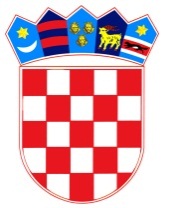           REPUBLIKA HRVATSKAOSJEČKO-BARANJSKA ŽUPANIJA            OPĆINA ŠODOLOVCI               Općinsko VijećeNa temelju članka 39. st. 2. Zakona o Proračunu (NN br. 87/08, 136/12 i 15/15) i članka 31. Statuta Općine Šodolovci („Službeni glasnik Općine Šodolovci“ br. 3/09, 2/13, 7/16 i 4/18) Općinsko vijeće Općine Šodolovci na 20. sjednici vijeća održanoj 16. prosinca 2019.g. donosi:II. IZMJENE I DOPUNE PRORAČUNA OPĆINE ŠODOLOVCI ZA 2019.g.I. OPĆI DIOČlanak 1.II. Izmjene i dopune Proračuna Općine Šodolovci  za 2019.g. sastoje se od:Članak 2.Prihodi i primici te rashodi i izdaci po ekonomskoj klasifikaciji utvrđuju se u Računu prihoda i rashoda i Računu zaduživanja/financiranja u II. Izmjenama i dopunama Proračuna Općine Šodolovci za 2019.g. i to kako slijedi:II. POSEBNI DIOČlanak 3.Rashodi poslovanja i rashodi za nabavu nefinancijske u II. Izmjenama i dopunama Proračuna Općine Šodolovci za 2019.g. raspoređeni su po nositeljima, korisnicima u Posebnom dijelu II. Izmjena i dopuna Proračuna za 2019.g. prema organizacijskoj i programskoj klasifikaciji na razini odjeljka ekonomske klasifikacije kako slijedi:III. ZAVRŠNE ODREDBEČlanak 4.II. Izmjene i dopune Proračuna Općine Šodolovci za 2019.g. objavit će se u „Službenom glasniku Općine Šodolovci“ i na web stranici Općine www.sodolovci.hr. KLASA: 400-06/18-01/1                                                                                                                                                                  PODPREDSJEDNIK OPĆINSKOG VIJEĆA:URBROJ: 2121/11-19- 5                                                                                                                                                                                            Goran Penava, v.r.Šodolovci, 16. prosinca 2019.g.I. REBALANS 2019.g.PROMJENA IZNOS%II. REBALANS 2019.g.A.RAČUN PRIHODA I RASHODAPrihodi poslovanja6.121.261,398.220,350,1%6.129.481,74Prihodi od prodaje nefinancijske imovine500.000,000,000,0%500.000,00Rashodi poslovanja3.894.814,5562.445,591,6%3.957.260,14Rashodi za nabavu nefinancijske imovine3.236.109,03-49.279,65-1,5%3.186.829,38RAZLIKA-509.662,19-4.945,591,0%-514.607,78B.RAČUN ZADUŽIVANJA/FINANCIRANJAPrimici od financijske imovine i zaduživanja0,000,000,0%0,00Izdaci za financijsku imovinu i otplate zajmova0,000,000,0%0,00NETO ZADUŽIVANJE/FINANCIRANJE0,000,000,0%0,00C.RASPOLOŽIVA SREDSTVA IZ PRETHODNIH GODINAVIŠAK/MANJAK IZ PRETHODNIH GODINA509.662,194.945,591,0%514.607,78VIŠAK/MANJAK + NETO ZADUŽIVANJA/FINANCIRANJA + RASPOLOŽIVA SREDSTVA IZ PRETHODNIH GODINA0,000,000,0%0,00BROJ KONTAVRSTA RASHODA / IZDATAKAI. REBALANS ZA 2019.g.PROMJENA IZNOS%II. REBALANS ZA 2019.g.  SVEUKUPNO RASHODI / IZDACI  SVEUKUPNO RASHODI / IZDACI7.130.923,5813.165,940,187.144.089,52Razdjel 001 PREDSTAVNIČKO I IZVRŠNO TIJELORazdjel 001 PREDSTAVNIČKO I IZVRŠNO TIJELO488.398,1513.995,602,87502.393,75Glava 00101 PREDSTAVNIČKO I IZVRŠNO TIJELOGlava 00101 PREDSTAVNIČKO I IZVRŠNO TIJELO488.398,1513.995,602,87502.393,75Glavni program A01 GLAVNI PROGRAM OPĆINE ŠODOLOVCIGlavni program A01 GLAVNI PROGRAM OPĆINE ŠODOLOVCI488.398,1513.995,602,87502.393,75Program 1001 REDOVAN RAD PREDSTAVNIČKOG TIJELAProgram 1001 REDOVAN RAD PREDSTAVNIČKOG TIJELA81.182,040,000,0081.182,04Aktivnost A100101 NAKNADE ZA RAD ČLANOVA PREDSTAVNIČKOG TIJELAAktivnost A100101 NAKNADE ZA RAD ČLANOVA PREDSTAVNIČKOG TIJELA69.782,040,000,0069.782,04Izvor  1. OPĆI PRIHODI I PRIMICIIzvor  1. OPĆI PRIHODI I PRIMICI69.782,040,000,0069.782,04Izvor  1.1. PRIHODI OD POREZAIzvor  1.1. PRIHODI OD POREZA69.782,040,000,0069.782,04Funkcijska klasifikacija  01 Opće javne uslugeFunkcijska klasifikacija  01 Opće javne usluge69.782,040,000,0069.782,04Funkcijska klasifikacija  011 Izvršna  i zakonodavna tijela, financijski i fiskalni poslovi, vanjski posloviFunkcijska klasifikacija  011 Izvršna  i zakonodavna tijela, financijski i fiskalni poslovi, vanjski poslovi69.782,040,000,0069.782,04Funkcijska klasifikacija  0111 Izvršna  i zakonodavna tijelaFunkcijska klasifikacija  0111 Izvršna  i zakonodavna tijela69.782,040,000,0069.782,0432Materijalni rashodi69.782,040,000,0069.782,04329Ostali nespomenuti rashodi poslovanja69.782,040,000,0069.782,04Aktivnost A100102 FINANCIRANJE POLITIČKIH STRANAKA I VIJEĆNIKA LISTE GRUPE BIRAČAAktivnost A100102 FINANCIRANJE POLITIČKIH STRANAKA I VIJEĆNIKA LISTE GRUPE BIRAČA11.400,000,000,0011.400,00Izvor  1. OPĆI PRIHODI I PRIMICIIzvor  1. OPĆI PRIHODI I PRIMICI11.400,000,000,0011.400,00Izvor  1.1. PRIHODI OD POREZAIzvor  1.1. PRIHODI OD POREZA11.400,000,000,0011.400,00Funkcijska klasifikacija  01 Opće javne uslugeFunkcijska klasifikacija  01 Opće javne usluge11.400,000,000,0011.400,00Funkcijska klasifikacija  011 Izvršna  i zakonodavna tijela, financijski i fiskalni poslovi, vanjski posloviFunkcijska klasifikacija  011 Izvršna  i zakonodavna tijela, financijski i fiskalni poslovi, vanjski poslovi11.400,000,000,0011.400,00Funkcijska klasifikacija  0111 Izvršna  i zakonodavna tijelaFunkcijska klasifikacija  0111 Izvršna  i zakonodavna tijela11.400,000,000,0011.400,0038Ostali rashodi11.400,000,000,0011.400,00381Tekuće donacije11.400,000,000,0011.400,00Program 1002 REDOVAN RAD IZVRŠNOG TIJELAProgram 1002 REDOVAN RAD IZVRŠNOG TIJELA357.216,110,000,00357.216,11Aktivnost A100201 POSLOVANJE UREDA NAČELNIKAAktivnost A100201 POSLOVANJE UREDA NAČELNIKA294.359,770,000,00294.359,77Izvor  1. OPĆI PRIHODI I PRIMICIIzvor  1. OPĆI PRIHODI I PRIMICI294.359,770,000,00294.359,77Izvor  1.1. PRIHODI OD POREZAIzvor  1.1. PRIHODI OD POREZA284.655,480,000,00284.655,48Funkcijska klasifikacija  01 Opće javne uslugeFunkcijska klasifikacija  01 Opće javne usluge284.655,480,000,00284.655,48Funkcijska klasifikacija  011 Izvršna  i zakonodavna tijela, financijski i fiskalni poslovi, vanjski posloviFunkcijska klasifikacija  011 Izvršna  i zakonodavna tijela, financijski i fiskalni poslovi, vanjski poslovi284.655,480,000,00284.655,48Funkcijska klasifikacija  0111 Izvršna  i zakonodavna tijelaFunkcijska klasifikacija  0111 Izvršna  i zakonodavna tijela284.655,480,000,00284.655,4831Rashodi za zaposlene245.637,570,000,00245.637,57311Plaće (Bruto)210.130,980,000,00210.130,98313Doprinosi na plaće35.506,590,000,0035.506,5932Materijalni rashodi39.017,910,000,0039.017,91321Naknade troškova zaposlenima17.017,910,000,0017.017,91323Rashodi za usluge5.000,000,000,005.000,00329Ostali nespomenuti rashodi poslovanja17.000,000,000,0017.000,00Izvor  1.3. PRIHODI OD NEFINANCIJSKE IMOVINEIzvor  1.3. PRIHODI OD NEFINANCIJSKE IMOVINE9.704,290,000,009.704,29Izvor  1.3.1 PRIHODI OD ZAKUPA POSLOVNOG PROSTORAIzvor  1.3.1 PRIHODI OD ZAKUPA POSLOVNOG PROSTORA9.704,290,000,009.704,29Funkcijska klasifikacija  01 Opće javne uslugeFunkcijska klasifikacija  01 Opće javne usluge9.704,290,000,009.704,29Funkcijska klasifikacija  011 Izvršna  i zakonodavna tijela, financijski i fiskalni poslovi, vanjski posloviFunkcijska klasifikacija  011 Izvršna  i zakonodavna tijela, financijski i fiskalni poslovi, vanjski poslovi9.704,290,000,009.704,29Funkcijska klasifikacija  0111 Izvršna  i zakonodavna tijelaFunkcijska klasifikacija  0111 Izvršna  i zakonodavna tijela9.704,290,000,009.704,2932Materijalni rashodi9.704,290,000,009.704,29321Naknade troškova zaposlenima9.704,290,000,009.704,29Aktivnost A100202 ČLANARINA ZA LOKALNU AKCIJSKU GRUPU VUKA-DUNAVAktivnost A100202 ČLANARINA ZA LOKALNU AKCIJSKU GRUPU VUKA-DUNAV4.000,000,000,004.000,00Izvor  1. OPĆI PRIHODI I PRIMICIIzvor  1. OPĆI PRIHODI I PRIMICI4.000,000,000,004.000,00Izvor  1.1. PRIHODI OD POREZAIzvor  1.1. PRIHODI OD POREZA4.000,000,000,004.000,00Funkcijska klasifikacija  01 Opće javne uslugeFunkcijska klasifikacija  01 Opće javne usluge4.000,000,000,004.000,00Funkcijska klasifikacija  013 Opće uslugeFunkcijska klasifikacija  013 Opće usluge4.000,000,000,004.000,00Funkcijska klasifikacija  0133 Ostale opće uslugeFunkcijska klasifikacija  0133 Ostale opće usluge4.000,000,000,004.000,0032Materijalni rashodi4.000,000,000,004.000,00329Ostali nespomenuti rashodi poslovanja4.000,000,000,004.000,00Aktivnost A100203 PROSLAVA DANA OPĆINEAktivnost A100203 PROSLAVA DANA OPĆINE28.856,340,000,0028.856,34Izvor  1. OPĆI PRIHODI I PRIMICIIzvor  1. OPĆI PRIHODI I PRIMICI28.856,340,000,0028.856,34Izvor  1.1. PRIHODI OD POREZAIzvor  1.1. PRIHODI OD POREZA28.856,340,000,0028.856,34Funkcijska klasifikacija  01 Opće javne uslugeFunkcijska klasifikacija  01 Opće javne usluge28.856,340,000,0028.856,34Funkcijska klasifikacija  013 Opće uslugeFunkcijska klasifikacija  013 Opće usluge28.856,340,000,0028.856,34Funkcijska klasifikacija  0133 Ostale opće uslugeFunkcijska klasifikacija  0133 Ostale opće usluge28.856,340,000,0028.856,3432Materijalni rashodi28.856,340,000,0028.856,34323Rashodi za usluge10.000,000,000,0010.000,00329Ostali nespomenuti rashodi poslovanja18.856,340,000,0018.856,34Aktivnost A100204 PRORAČUNSKA ZALIHAAktivnost A100204 PRORAČUNSKA ZALIHA30.000,000,000,0030.000,00Izvor  1. OPĆI PRIHODI I PRIMICIIzvor  1. OPĆI PRIHODI I PRIMICI30.000,000,000,0030.000,00Izvor  1.3. PRIHODI OD NEFINANCIJSKE IMOVINEIzvor  1.3. PRIHODI OD NEFINANCIJSKE IMOVINE30.000,000,000,0030.000,00Izvor  1.3.4 PRIHODI OD OSTALIH KONCESIJAIzvor  1.3.4 PRIHODI OD OSTALIH KONCESIJA30.000,000,000,0030.000,00Funkcijska klasifikacija  01 Opće javne uslugeFunkcijska klasifikacija  01 Opće javne usluge30.000,000,000,0030.000,00Funkcijska klasifikacija  013 Opće uslugeFunkcijska klasifikacija  013 Opće usluge30.000,000,000,0030.000,00Funkcijska klasifikacija  0133 Ostale opće uslugeFunkcijska klasifikacija  0133 Ostale opće usluge30.000,000,000,0030.000,0038Ostali rashodi30.000,000,000,0030.000,00385Izvanredni rashodi30.000,000,000,0030.000,00Program 1003 UPRAVLJANJE IMOVINOMProgram 1003 UPRAVLJANJE IMOVINOM50.000,0013.995,6027,9963.995,60Aktivnost A100301 STJECANJE NEFINANCIJSKE IMOVINEAktivnost A100301 STJECANJE NEFINANCIJSKE IMOVINE50.000,0013.995,6027,9963.995,60Izvor  1. OPĆI PRIHODI I PRIMICIIzvor  1. OPĆI PRIHODI I PRIMICI50.000,0013.995,6027,9963.995,60Izvor  1.1. PRIHODI OD POREZAIzvor  1.1. PRIHODI OD POREZA50.000,0013.995,6027,9963.995,60Funkcijska klasifikacija  06 Usluge unapređenja stanovanja i zajedniceFunkcijska klasifikacija  06 Usluge unapređenja stanovanja i zajednice50.000,0013.995,6027,9963.995,60Funkcijska klasifikacija  062 Razvoj zajedniceFunkcijska klasifikacija  062 Razvoj zajednice50.000,0013.995,6027,9963.995,60Funkcijska klasifikacija  0620 Razvoj zajedniceFunkcijska klasifikacija  0620 Razvoj zajednice50.000,0013.995,6027,9963.995,6042Rashodi za nabavu proizvedene dugotrajne imovine50.000,0013.995,6027,9963.995,60421Građevinski objekti50.000,0013.995,6027,9963.995,60Razdjel 002 JEDINSTVENI UPRAVNI ODJELRazdjel 002 JEDINSTVENI UPRAVNI ODJEL6.642.525,43-829,66-0,016.641.695,77Glava 00201 JEDINSTVENI UPRAVNI ODJELGlava 00201 JEDINSTVENI UPRAVNI ODJEL6.642.525,43-829,66-0,016.641.695,77Glavni program A01 GLAVNI PROGRAM OPĆINE ŠODOLOVCIGlavni program A01 GLAVNI PROGRAM OPĆINE ŠODOLOVCI6.642.525,43-829,66-0,016.641.695,77Program 2001 MJERE I AKTIVNOSTI ZA OSIGURANJE RADA IZ DJELOKRUGA JEDINSTVENOG UPRAVNOG ODJELAProgram 2001 MJERE I AKTIVNOSTI ZA OSIGURANJE RADA IZ DJELOKRUGA JEDINSTVENOG UPRAVNOG ODJELA972.441,6127.945,592,871.000.387,20Aktivnost A200101 STRUČNO, ADMINISTRATIVNO I TEHNIČKO OSOBLJEAktivnost A200101 STRUČNO, ADMINISTRATIVNO I TEHNIČKO OSOBLJE410.495,570,000,00410.495,57Izvor  1. OPĆI PRIHODI I PRIMICIIzvor  1. OPĆI PRIHODI I PRIMICI205.865,810,000,00205.865,81Izvor  1.1. PRIHODI OD POREZAIzvor  1.1. PRIHODI OD POREZA205.865,810,000,00205.865,81Funkcijska klasifikacija  01 Opće javne uslugeFunkcijska klasifikacija  01 Opće javne usluge197.665,810,000,00197.665,81Funkcijska klasifikacija  013 Opće uslugeFunkcijska klasifikacija  013 Opće usluge197.665,810,000,00197.665,81Funkcijska klasifikacija  0131 Opće usluge vezane za službenikeFunkcijska klasifikacija  0131 Opće usluge vezane za službenike197.665,810,000,00197.665,8131Rashodi za zaposlene165.191,810,000,00165.191,81311Plaće (Bruto)58.544,500,000,0058.544,50312Ostali rashodi za zaposlene66.251,990,000,0066.251,99313Doprinosi na plaće40.395,320,000,0040.395,3232Materijalni rashodi32.474,000,000,0032.474,00321Naknade troškova zaposlenima32.474,000,000,0032.474,00Funkcijska klasifikacija  07 ZdravstvoFunkcijska klasifikacija  07 Zdravstvo8.200,000,000,008.200,00Funkcijska klasifikacija  076 Poslovi i usluge zdravstva koji nisu drugdje svrstaniFunkcijska klasifikacija  076 Poslovi i usluge zdravstva koji nisu drugdje svrstani8.200,000,000,008.200,00Funkcijska klasifikacija  0760 Poslovi i usluge zdravstva koji nisu drugdje svrstaniFunkcijska klasifikacija  0760 Poslovi i usluge zdravstva koji nisu drugdje svrstani8.200,000,000,008.200,0032Materijalni rashodi8.200,000,000,008.200,00323Rashodi za usluge8.200,000,000,008.200,00Izvor  4. PRIHODI ZA POSEBNE NAMJENEIzvor  4. PRIHODI ZA POSEBNE NAMJENE204.629,760,000,00204.629,76Izvor  4.7. PRIHOD OD KONCESIJE DRŽ. POLJOP. ZEMLJIŠTAIzvor  4.7. PRIHOD OD KONCESIJE DRŽ. POLJOP. ZEMLJIŠTA204.629,760,000,00204.629,76Funkcijska klasifikacija  01 Opće javne uslugeFunkcijska klasifikacija  01 Opće javne usluge204.629,760,000,00204.629,76Funkcijska klasifikacija  013 Opće uslugeFunkcijska klasifikacija  013 Opće usluge204.629,760,000,00204.629,76Funkcijska klasifikacija  0131 Opće usluge vezane za službenikeFunkcijska klasifikacija  0131 Opće usluge vezane za službenike204.629,760,000,00204.629,7631Rashodi za zaposlene204.629,760,000,00204.629,76311Plaće (Bruto)204.629,760,000,00204.629,76Aktivnost A200102 REDOVNI RASHODI POSLOVANJA JAVNE UPRAVE I ADMINISTRACIJEAktivnost A200102 REDOVNI RASHODI POSLOVANJA JAVNE UPRAVE I ADMINISTRACIJE491.522,5524.000,004,88515.522,55Izvor  1. OPĆI PRIHODI I PRIMICIIzvor  1. OPĆI PRIHODI I PRIMICI411.522,5524.000,005,83435.522,55Izvor  1.1. PRIHODI OD POREZAIzvor  1.1. PRIHODI OD POREZA398.522,5524.000,006,02422.522,55Funkcijska klasifikacija  04 Ekonomski posloviFunkcijska klasifikacija  04 Ekonomski poslovi398.522,5524.000,006,02422.522,55Funkcijska klasifikacija  041 Opći ekonomski, trgovački i poslovi vezani uz radFunkcijska klasifikacija  041 Opći ekonomski, trgovački i poslovi vezani uz rad398.522,5524.000,006,02422.522,55Funkcijska klasifikacija  0412 Opći poslovi vezani uz radFunkcijska klasifikacija  0412 Opći poslovi vezani uz rad398.522,5524.000,006,02422.522,5532Materijalni rashodi386.502,5524.000,006,21410.502,55322Rashodi za materijal i energiju52.233,5510.000,0019,1462.233,55323Rashodi za usluge277.769,007.500,002,70285.269,00329Ostali nespomenuti rashodi poslovanja56.500,006.500,0011,5063.000,0034Financijski rashodi12.020,000,000,0012.020,00343Ostali financijski rashodi12.020,000,000,0012.020,00Izvor  1.2. PRIHODI OD FINANCIJSKE IMOVINEIzvor  1.2. PRIHODI OD FINANCIJSKE IMOVINE2.000,000,000,002.000,00Funkcijska klasifikacija  04 Ekonomski posloviFunkcijska klasifikacija  04 Ekonomski poslovi2.000,000,000,002.000,00Funkcijska klasifikacija  041 Opći ekonomski, trgovački i poslovi vezani uz radFunkcijska klasifikacija  041 Opći ekonomski, trgovački i poslovi vezani uz rad2.000,000,000,002.000,00Funkcijska klasifikacija  0412 Opći poslovi vezani uz radFunkcijska klasifikacija  0412 Opći poslovi vezani uz rad2.000,000,000,002.000,0032Materijalni rashodi1.000,000,000,001.000,00329Ostali nespomenuti rashodi poslovanja1.000,000,000,001.000,0034Financijski rashodi1.000,000,000,001.000,00343Ostali financijski rashodi1.000,000,000,001.000,00Izvor  1.3. PRIHODI OD NEFINANCIJSKE IMOVINEIzvor  1.3. PRIHODI OD NEFINANCIJSKE IMOVINE11.000,000,000,0011.000,00Izvor  1.3.2 PRIHODI OD NAKNADE ZA POKRETNU PRODAJU I PRAVO PUTAIzvor  1.3.2 PRIHODI OD NAKNADE ZA POKRETNU PRODAJU I PRAVO PUTA10.000,000,000,0010.000,00Funkcijska klasifikacija  04 Ekonomski posloviFunkcijska klasifikacija  04 Ekonomski poslovi10.000,000,000,0010.000,00Funkcijska klasifikacija  041 Opći ekonomski, trgovački i poslovi vezani uz radFunkcijska klasifikacija  041 Opći ekonomski, trgovački i poslovi vezani uz rad10.000,000,000,0010.000,00Funkcijska klasifikacija  0412 Opći poslovi vezani uz radFunkcijska klasifikacija  0412 Opći poslovi vezani uz rad10.000,000,000,0010.000,0032Materijalni rashodi10.000,000,000,0010.000,00323Rashodi za usluge10.000,000,000,0010.000,00Izvor  1.3.3 PRIHODI OD ZAKUPA OPĆINSKOG POLJOP. ZEMLJIŠTAIzvor  1.3.3 PRIHODI OD ZAKUPA OPĆINSKOG POLJOP. ZEMLJIŠTA1.000,000,000,001.000,00Funkcijska klasifikacija  04 Ekonomski posloviFunkcijska klasifikacija  04 Ekonomski poslovi1.000,000,000,001.000,00Funkcijska klasifikacija  041 Opći ekonomski, trgovački i poslovi vezani uz radFunkcijska klasifikacija  041 Opći ekonomski, trgovački i poslovi vezani uz rad1.000,000,000,001.000,00Funkcijska klasifikacija  0412 Opći poslovi vezani uz radFunkcijska klasifikacija  0412 Opći poslovi vezani uz rad1.000,000,000,001.000,0032Materijalni rashodi1.000,000,000,001.000,00329Ostali nespomenuti rashodi poslovanja1.000,000,000,001.000,00Izvor  3. VLASTITI PRIHODIIzvor  3. VLASTITI PRIHODI50.000,000,000,0050.000,00Izvor  3.1. PRIHODI OD NAKNADE ZA TROŠKOVE DISTRIBUCIJE VODEIzvor  3.1. PRIHODI OD NAKNADE ZA TROŠKOVE DISTRIBUCIJE VODE50.000,000,000,0050.000,00Funkcijska klasifikacija  04 Ekonomski posloviFunkcijska klasifikacija  04 Ekonomski poslovi50.000,000,000,0050.000,00Funkcijska klasifikacija  041 Opći ekonomski, trgovački i poslovi vezani uz radFunkcijska klasifikacija  041 Opći ekonomski, trgovački i poslovi vezani uz rad50.000,000,000,0050.000,00Funkcijska klasifikacija  0412 Opći poslovi vezani uz radFunkcijska klasifikacija  0412 Opći poslovi vezani uz rad50.000,000,000,0050.000,0032Materijalni rashodi50.000,000,000,0050.000,00329Ostali nespomenuti rashodi poslovanja50.000,000,000,0050.000,00Izvor  4. PRIHODI ZA POSEBNE NAMJENEIzvor  4. PRIHODI ZA POSEBNE NAMJENE30.000,000,000,0030.000,00Izvor  4.4. PRIHODI OD LEGALIZACIJEIzvor  4.4. PRIHODI OD LEGALIZACIJE30.000,000,000,0030.000,00Funkcijska klasifikacija  04 Ekonomski posloviFunkcijska klasifikacija  04 Ekonomski poslovi30.000,000,000,0030.000,00Funkcijska klasifikacija  041 Opći ekonomski, trgovački i poslovi vezani uz radFunkcijska klasifikacija  041 Opći ekonomski, trgovački i poslovi vezani uz rad30.000,000,000,0030.000,00Funkcijska klasifikacija  0412 Opći poslovi vezani uz radFunkcijska klasifikacija  0412 Opći poslovi vezani uz rad30.000,000,000,0030.000,0032Materijalni rashodi30.000,000,000,0030.000,00323Rashodi za usluge30.000,000,000,0030.000,00Aktivnost A200103 RASHODI ZA OSOBE IZVAN RADNOG ODNOSAAktivnost A200103 RASHODI ZA OSOBE IZVAN RADNOG ODNOSA15.866,160,000,0015.866,16Izvor  1. OPĆI PRIHODI I PRIMICIIzvor  1. OPĆI PRIHODI I PRIMICI8.161,560,000,008.161,56Izvor  1.1. PRIHODI OD POREZAIzvor  1.1. PRIHODI OD POREZA8.161,560,000,008.161,56Funkcijska klasifikacija  01 Opće javne uslugeFunkcijska klasifikacija  01 Opće javne usluge8.161,560,000,008.161,56Funkcijska klasifikacija  016 Opće javne usluge koje nisu drugdje svrstaneFunkcijska klasifikacija  016 Opće javne usluge koje nisu drugdje svrstane8.161,560,000,008.161,56Funkcijska klasifikacija  0160 Opće javne usluge koje nisu drugdje svrstaneFunkcijska klasifikacija  0160 Opće javne usluge koje nisu drugdje svrstane8.161,560,000,008.161,5632Materijalni rashodi8.161,560,000,008.161,56324Naknade troškova osobama izvan radnog odnosa8.161,560,000,008.161,56Izvor  5. POMOĆIIzvor  5. POMOĆI7.704,600,000,007.704,60Izvor  5.1. TEKUĆE POMOĆIIzvor  5.1. TEKUĆE POMOĆI7.704,600,000,007.704,60Izvor  5.1.3 TEKUĆE POMOĆI OD IZVANPRORAČUNSKIH KORISNIKAIzvor  5.1.3 TEKUĆE POMOĆI OD IZVANPRORAČUNSKIH KORISNIKA7.704,600,000,007.704,60Funkcijska klasifikacija  01 Opće javne uslugeFunkcijska klasifikacija  01 Opće javne usluge7.704,600,000,007.704,60Funkcijska klasifikacija  016 Opće javne usluge koje nisu drugdje svrstaneFunkcijska klasifikacija  016 Opće javne usluge koje nisu drugdje svrstane7.704,600,000,007.704,60Funkcijska klasifikacija  0160 Opće javne usluge koje nisu drugdje svrstaneFunkcijska klasifikacija  0160 Opće javne usluge koje nisu drugdje svrstane7.704,600,000,007.704,6032Materijalni rashodi7.704,600,000,007.704,60324Naknade troškova osobama izvan radnog odnosa7.704,600,000,007.704,60Aktivnost A200104 RASHODI PROVEDBE PROGRAMA JAVNIH RADOVAAktivnost A200104 RASHODI PROVEDBE PROGRAMA JAVNIH RADOVA54.557,333.945,597,2358.502,92Izvor  5. POMOĆIIzvor  5. POMOĆI54.557,333.945,597,2358.502,92Izvor  5.1. TEKUĆE POMOĆIIzvor  5.1. TEKUĆE POMOĆI54.557,333.945,597,2358.502,92Izvor  5.1.3 TEKUĆE POMOĆI OD IZVANPRORAČUNSKIH KORISNIKAIzvor  5.1.3 TEKUĆE POMOĆI OD IZVANPRORAČUNSKIH KORISNIKA54.557,333.945,597,2358.502,92Funkcijska klasifikacija  01 Opće javne uslugeFunkcijska klasifikacija  01 Opće javne usluge54.557,333.945,597,2358.502,92Funkcijska klasifikacija  013 Opće uslugeFunkcijska klasifikacija  013 Opće usluge54.557,333.945,597,2358.502,92Funkcijska klasifikacija  0133 Ostale opće uslugeFunkcijska klasifikacija  0133 Ostale opće usluge54.557,333.945,597,2358.502,9231Rashodi za zaposlene54.557,333.945,597,2358.502,92311Plaće (Bruto)46.271,573.945,598,5350.217,16313Doprinosi na plaće8.285,760,000,008.285,76Program 2002 ODRŽAVANJE OBJEKATA I UREĐAJA KOMUNALNE INFRASTRUKTUREProgram 2002 ODRŽAVANJE OBJEKATA I UREĐAJA KOMUNALNE INFRASTRUKTURE1.762.832,1927.250,001,551.790.082,19Aktivnost A200201 ODRŽAVANJE JAVNE RASVJETEAktivnost A200201 ODRŽAVANJE JAVNE RASVJETE195.000,000,000,00195.000,00Izvor  1. OPĆI PRIHODI I PRIMICIIzvor  1. OPĆI PRIHODI I PRIMICI175.000,000,000,00175.000,00Izvor  1.1. PRIHODI OD POREZAIzvor  1.1. PRIHODI OD POREZA175.000,000,000,00175.000,00Funkcijska klasifikacija  06 Usluge unapređenja stanovanja i zajedniceFunkcijska klasifikacija  06 Usluge unapređenja stanovanja i zajednice175.000,000,000,00175.000,00Funkcijska klasifikacija  064 Ulična rasvjetaFunkcijska klasifikacija  064 Ulična rasvjeta175.000,000,000,00175.000,00Funkcijska klasifikacija  0640 Ulična rasvjetaFunkcijska klasifikacija  0640 Ulična rasvjeta175.000,000,000,00175.000,0032Materijalni rashodi175.000,000,000,00175.000,00322Rashodi za materijal i energiju175.000,000,000,00175.000,00Izvor  4. PRIHODI ZA POSEBNE NAMJENEIzvor  4. PRIHODI ZA POSEBNE NAMJENE20.000,000,000,0020.000,00Izvor  4.1. KOMUNALNA NAKNADAIzvor  4.1. KOMUNALNA NAKNADA20.000,000,000,0020.000,00Funkcijska klasifikacija  06 Usluge unapređenja stanovanja i zajedniceFunkcijska klasifikacija  06 Usluge unapređenja stanovanja i zajednice20.000,000,000,0020.000,00Funkcijska klasifikacija  064 Ulična rasvjetaFunkcijska klasifikacija  064 Ulična rasvjeta20.000,000,000,0020.000,00Funkcijska klasifikacija  0640 Ulična rasvjetaFunkcijska klasifikacija  0640 Ulična rasvjeta20.000,000,000,0020.000,0032Materijalni rashodi20.000,000,000,0020.000,00323Rashodi za usluge20.000,000,000,0020.000,00Aktivnost A200202 ODRŽAVANJE I UREĐENJE JAVNIH  ZELENIH POVRŠINAAktivnost A200202 ODRŽAVANJE I UREĐENJE JAVNIH  ZELENIH POVRŠINA627.959,383.000,000,48630.959,38Izvor  1. OPĆI PRIHODI I PRIMICIIzvor  1. OPĆI PRIHODI I PRIMICI85.358,063.000,003,5188.358,06Izvor  1.1. PRIHODI OD POREZAIzvor  1.1. PRIHODI OD POREZA85.358,063.000,003,5188.358,06Funkcijska klasifikacija  06 Usluge unapređenja stanovanja i zajedniceFunkcijska klasifikacija  06 Usluge unapređenja stanovanja i zajednice85.358,063.000,003,5188.358,06Funkcijska klasifikacija  066 Rashodi vezani za stanovanje i kom. pogodnosti koji nisu drugdje svrstaniFunkcijska klasifikacija  066 Rashodi vezani za stanovanje i kom. pogodnosti koji nisu drugdje svrstani85.358,063.000,003,5188.358,06Funkcijska klasifikacija  0660 Rashodi vezani za stanovanje i kom. pogodnosti koji nisu drugdje svrstaniFunkcijska klasifikacija  0660 Rashodi vezani za stanovanje i kom. pogodnosti koji nisu drugdje svrstani85.358,063.000,003,5188.358,0632Materijalni rashodi80.358,063.000,003,7383.358,06323Rashodi za usluge80.358,063.000,003,7383.358,0642Rashodi za nabavu proizvedene dugotrajne imovine5.000,000,000,005.000,00422Postrojenja i oprema5.000,000,000,005.000,00Izvor  4. PRIHODI ZA POSEBNE NAMJENEIzvor  4. PRIHODI ZA POSEBNE NAMJENE521.601,320,000,00521.601,32Izvor  4.5. PRIHOD OD PRODAJE DRŽ. POLJOP. ZEMLJIŠTAIzvor  4.5. PRIHOD OD PRODAJE DRŽ. POLJOP. ZEMLJIŠTA521.601,320,000,00521.601,32Funkcijska klasifikacija  06 Usluge unapređenja stanovanja i zajedniceFunkcijska klasifikacija  06 Usluge unapređenja stanovanja i zajednice521.601,320,000,00521.601,32Funkcijska klasifikacija  066 Rashodi vezani za stanovanje i kom. pogodnosti koji nisu drugdje svrstaniFunkcijska klasifikacija  066 Rashodi vezani za stanovanje i kom. pogodnosti koji nisu drugdje svrstani521.601,320,000,00521.601,32Funkcijska klasifikacija  0660 Rashodi vezani za stanovanje i kom. pogodnosti koji nisu drugdje svrstaniFunkcijska klasifikacija  0660 Rashodi vezani za stanovanje i kom. pogodnosti koji nisu drugdje svrstani521.601,320,000,00521.601,3232Materijalni rashodi395.741,940,000,00395.741,94323Rashodi za usluge395.741,940,000,00395.741,9442Rashodi za nabavu proizvedene dugotrajne imovine125.859,380,000,00125.859,38422Postrojenja i oprema125.859,380,000,00125.859,38Izvor  5. POMOĆIIzvor  5. POMOĆI21.000,000,000,0021.000,00Izvor  5.2. KAPITALNE POMOĆIIzvor  5.2. KAPITALNE POMOĆI21.000,000,000,0021.000,00Izvor  5.2.2 KAPITALNE POMOĆI IZ DRŽAVNOG PRORAČUNAIzvor  5.2.2 KAPITALNE POMOĆI IZ DRŽAVNOG PRORAČUNA21.000,000,000,0021.000,00Funkcijska klasifikacija  06 Usluge unapređenja stanovanja i zajedniceFunkcijska klasifikacija  06 Usluge unapređenja stanovanja i zajednice21.000,000,000,0021.000,00Funkcijska klasifikacija  066 Rashodi vezani za stanovanje i kom. pogodnosti koji nisu drugdje svrstaniFunkcijska klasifikacija  066 Rashodi vezani za stanovanje i kom. pogodnosti koji nisu drugdje svrstani21.000,000,000,0021.000,00Funkcijska klasifikacija  0660 Rashodi vezani za stanovanje i kom. pogodnosti koji nisu drugdje svrstaniFunkcijska klasifikacija  0660 Rashodi vezani za stanovanje i kom. pogodnosti koji nisu drugdje svrstani21.000,000,000,0021.000,0042Rashodi za nabavu proizvedene dugotrajne imovine21.000,000,000,0021.000,00422Postrojenja i oprema21.000,000,000,0021.000,00Aktivnost A200203 ODRŽAVANJE GROBLJAAktivnost A200203 ODRŽAVANJE GROBLJA255.000,000,000,00255.000,00Izvor  1. OPĆI PRIHODI I PRIMICIIzvor  1. OPĆI PRIHODI I PRIMICI74.475,000,000,0074.475,00Izvor  1.1. PRIHODI OD POREZAIzvor  1.1. PRIHODI OD POREZA74.475,000,000,0074.475,00Funkcijska klasifikacija  01 Opće javne uslugeFunkcijska klasifikacija  01 Opće javne usluge74.475,000,000,0074.475,00Funkcijska klasifikacija  016 Opće javne usluge koje nisu drugdje svrstaneFunkcijska klasifikacija  016 Opće javne usluge koje nisu drugdje svrstane74.475,000,000,0074.475,00Funkcijska klasifikacija  0160 Opće javne usluge koje nisu drugdje svrstaneFunkcijska klasifikacija  0160 Opće javne usluge koje nisu drugdje svrstane74.475,000,000,0074.475,0032Materijalni rashodi74.475,000,000,0074.475,00323Rashodi za usluge74.475,000,000,0074.475,00Izvor  4. PRIHODI ZA POSEBNE NAMJENEIzvor  4. PRIHODI ZA POSEBNE NAMJENE180.525,000,000,00180.525,00Izvor  4.5. PRIHOD OD PRODAJE DRŽ. POLJOP. ZEMLJIŠTAIzvor  4.5. PRIHOD OD PRODAJE DRŽ. POLJOP. ZEMLJIŠTA180.525,000,000,00180.525,00Funkcijska klasifikacija  01 Opće javne uslugeFunkcijska klasifikacija  01 Opće javne usluge180.525,000,000,00180.525,00Funkcijska klasifikacija  016 Opće javne usluge koje nisu drugdje svrstaneFunkcijska klasifikacija  016 Opće javne usluge koje nisu drugdje svrstane180.525,000,000,00180.525,00Funkcijska klasifikacija  0160 Opće javne usluge koje nisu drugdje svrstaneFunkcijska klasifikacija  0160 Opće javne usluge koje nisu drugdje svrstane180.525,000,000,00180.525,0032Materijalni rashodi180.525,000,000,00180.525,00323Rashodi za usluge180.525,000,000,00180.525,00Aktivnost A200204 ODRŽAVANJE GRAĐEVINA, UREĐAJA I PREDMETA JAVNE NAMJENEAktivnost A200204 ODRŽAVANJE GRAĐEVINA, UREĐAJA I PREDMETA JAVNE NAMJENE547.571,250,000,00547.571,25Izvor  1. OPĆI PRIHODI I PRIMICIIzvor  1. OPĆI PRIHODI I PRIMICI340.571,250,000,00340.571,25Izvor  1.1. PRIHODI OD POREZAIzvor  1.1. PRIHODI OD POREZA330.571,250,000,00330.571,25Funkcijska klasifikacija  01 Opće javne uslugeFunkcijska klasifikacija  01 Opće javne usluge305.571,250,000,00305.571,25Funkcijska klasifikacija  013 Opće uslugeFunkcijska klasifikacija  013 Opće usluge305.571,250,000,00305.571,2532Materijalni rashodi55.000,000,000,0055.000,00322Rashodi za materijal i energiju47.500,000,000,0047.500,00323Rashodi za usluge7.500,000,000,007.500,00Funkcijska klasifikacija  0133 Ostale opće uslugeFunkcijska klasifikacija  0133 Ostale opće usluge250.571,250,000,00250.571,2532Materijalni rashodi161.071,250,000,00161.071,25323Rashodi za usluge161.071,250,000,00161.071,2542Rashodi za nabavu proizvedene dugotrajne imovine89.500,000,000,0089.500,00422Postrojenja i oprema89.500,000,000,0089.500,00Funkcijska klasifikacija  06 Usluge unapređenja stanovanja i zajedniceFunkcijska klasifikacija  06 Usluge unapređenja stanovanja i zajednice25.000,000,000,0025.000,00Funkcijska klasifikacija  063 Opskrba vodomFunkcijska klasifikacija  063 Opskrba vodom25.000,000,000,0025.000,00Funkcijska klasifikacija  0630 Opskrba vodomFunkcijska klasifikacija  0630 Opskrba vodom25.000,000,000,0025.000,0032Materijalni rashodi25.000,000,000,0025.000,00323Rashodi za usluge25.000,000,000,0025.000,00Izvor  1.3. PRIHODI OD NEFINANCIJSKE IMOVINEIzvor  1.3. PRIHODI OD NEFINANCIJSKE IMOVINE10.000,000,000,0010.000,00Izvor  1.3.4 PRIHODI OD OSTALIH KONCESIJAIzvor  1.3.4 PRIHODI OD OSTALIH KONCESIJA10.000,000,000,0010.000,00Funkcijska klasifikacija  01 Opće javne uslugeFunkcijska klasifikacija  01 Opće javne usluge10.000,000,000,0010.000,00Funkcijska klasifikacija  013 Opće uslugeFunkcijska klasifikacija  013 Opće usluge10.000,000,000,0010.000,00Funkcijska klasifikacija  0133 Ostale opće uslugeFunkcijska klasifikacija  0133 Ostale opće usluge10.000,000,000,0010.000,0032Materijalni rashodi10.000,000,000,0010.000,00323Rashodi za usluge10.000,000,000,0010.000,00Izvor  4. PRIHODI ZA POSEBNE NAMJENEIzvor  4. PRIHODI ZA POSEBNE NAMJENE20.000,000,000,0020.000,00Izvor  4.2. KOMUNALNI DOPRINOSIzvor  4.2. KOMUNALNI DOPRINOS20.000,000,000,0020.000,00Funkcijska klasifikacija  06 Usluge unapređenja stanovanja i zajedniceFunkcijska klasifikacija  06 Usluge unapređenja stanovanja i zajednice20.000,000,000,0020.000,00Funkcijska klasifikacija  063 Opskrba vodomFunkcijska klasifikacija  063 Opskrba vodom20.000,000,000,0020.000,00Funkcijska klasifikacija  0630 Opskrba vodomFunkcijska klasifikacija  0630 Opskrba vodom20.000,000,000,0020.000,0032Materijalni rashodi20.000,000,000,0020.000,00323Rashodi za usluge20.000,000,000,0020.000,00Izvor  5. POMOĆIIzvor  5. POMOĆI187.000,000,000,00187.000,00Izvor  5.2. KAPITALNE POMOĆIIzvor  5.2. KAPITALNE POMOĆI187.000,000,000,00187.000,00Izvor  5.2.2 KAPITALNE POMOĆI IZ DRŽAVNOG PRORAČUNAIzvor  5.2.2 KAPITALNE POMOĆI IZ DRŽAVNOG PRORAČUNA187.000,000,000,00187.000,00Funkcijska klasifikacija  01 Opće javne uslugeFunkcijska klasifikacija  01 Opće javne usluge187.000,000,000,00187.000,00Funkcijska klasifikacija  013 Opće uslugeFunkcijska klasifikacija  013 Opće usluge187.000,000,000,00187.000,00Funkcijska klasifikacija  0133 Ostale opće uslugeFunkcijska klasifikacija  0133 Ostale opće usluge187.000,000,000,00187.000,0042Rashodi za nabavu proizvedene dugotrajne imovine187.000,000,000,00187.000,00422Postrojenja i oprema187.000,000,000,00187.000,00Aktivnost A200205 ODRŽAVANJE NERAZVRSTANIH CESTAAktivnost A200205 ODRŽAVANJE NERAZVRSTANIH CESTA112.301,5624.250,0021,59136.551,56Izvor  1. OPĆI PRIHODI I PRIMICIIzvor  1. OPĆI PRIHODI I PRIMICI25.000,0015.000,0060,0040.000,00Izvor  1.1. PRIHODI OD POREZAIzvor  1.1. PRIHODI OD POREZA25.000,000,000,0025.000,00Funkcijska klasifikacija  04 Ekonomski posloviFunkcijska klasifikacija  04 Ekonomski poslovi25.000,000,000,0025.000,00Funkcijska klasifikacija  045 PrometFunkcijska klasifikacija  045 Promet25.000,000,000,0025.000,00Funkcijska klasifikacija  0451 Cestovni prometFunkcijska klasifikacija  0451 Cestovni promet25.000,000,000,0025.000,0032Materijalni rashodi25.000,000,000,0025.000,00323Rashodi za usluge25.000,000,000,0025.000,00Izvor  1.3. PRIHODI OD NEFINANCIJSKE IMOVINEIzvor  1.3. PRIHODI OD NEFINANCIJSKE IMOVINE0,0015.000,00100,0015.000,00Izvor  1.3.3 PRIHODI OD ZAKUPA OPĆINSKOG POLJOP. ZEMLJIŠTAIzvor  1.3.3 PRIHODI OD ZAKUPA OPĆINSKOG POLJOP. ZEMLJIŠTA0,0015.000,00100,0015.000,00Funkcijska klasifikacija  04 Ekonomski posloviFunkcijska klasifikacija  04 Ekonomski poslovi0,0015.000,00100,0015.000,00Funkcijska klasifikacija  045 PrometFunkcijska klasifikacija  045 Promet0,0015.000,00100,0015.000,00Funkcijska klasifikacija  0451 Cestovni prometFunkcijska klasifikacija  0451 Cestovni promet0,0015.000,00100,0015.000,0042Rashodi za nabavu proizvedene dugotrajne imovine0,0015.000,00100,0015.000,00422Postrojenja i oprema0,0015.000,00100,0015.000,00Izvor  4. PRIHODI ZA POSEBNE NAMJENEIzvor  4. PRIHODI ZA POSEBNE NAMJENE87.301,569.250,0010,6096.551,56Izvor  4.1. KOMUNALNA NAKNADAIzvor  4.1. KOMUNALNA NAKNADA0,009.250,00100,009.250,00Funkcijska klasifikacija  04 Ekonomski posloviFunkcijska klasifikacija  04 Ekonomski poslovi0,009.250,00100,009.250,00Funkcijska klasifikacija  045 PrometFunkcijska klasifikacija  045 Promet0,009.250,00100,009.250,00Funkcijska klasifikacija  0451 Cestovni prometFunkcijska klasifikacija  0451 Cestovni promet0,009.250,00100,009.250,0042Rashodi za nabavu proizvedene dugotrajne imovine0,009.250,00100,009.250,00422Postrojenja i oprema0,009.250,00100,009.250,00Izvor  4.5. PRIHOD OD PRODAJE DRŽ. POLJOP. ZEMLJIŠTAIzvor  4.5. PRIHOD OD PRODAJE DRŽ. POLJOP. ZEMLJIŠTA75.000,000,000,0075.000,00Funkcijska klasifikacija  04 Ekonomski posloviFunkcijska klasifikacija  04 Ekonomski poslovi75.000,000,000,0075.000,00Funkcijska klasifikacija  045 PrometFunkcijska klasifikacija  045 Promet75.000,000,000,0075.000,00Funkcijska klasifikacija  0451 Cestovni prometFunkcijska klasifikacija  0451 Cestovni promet75.000,000,000,0075.000,0032Materijalni rashodi75.000,000,000,0075.000,00323Rashodi za usluge75.000,000,000,0075.000,00Izvor  4.6. PRIHOD OD ZAKUPA DRŽ. POLJOP. ZEMLJIŠTAIzvor  4.6. PRIHOD OD ZAKUPA DRŽ. POLJOP. ZEMLJIŠTA12.301,560,000,0012.301,56Funkcijska klasifikacija  04 Ekonomski posloviFunkcijska klasifikacija  04 Ekonomski poslovi12.301,560,000,0012.301,56Funkcijska klasifikacija  045 PrometFunkcijska klasifikacija  045 Promet12.301,560,000,0012.301,56Funkcijska klasifikacija  0451 Cestovni prometFunkcijska klasifikacija  0451 Cestovni promet12.301,560,000,0012.301,5642Rashodi za nabavu proizvedene dugotrajne imovine12.301,560,000,0012.301,56422Postrojenja i oprema12.301,560,000,0012.301,56Aktivnost A200206 ODRŽAVANJE GRAĐEVINA JAVNE ODVODNJE OBORINSKIH VODAAktivnost A200206 ODRŽAVANJE GRAĐEVINA JAVNE ODVODNJE OBORINSKIH VODA25.000,000,000,0025.000,00Izvor  4. PRIHODI ZA POSEBNE NAMJENEIzvor  4. PRIHODI ZA POSEBNE NAMJENE25.000,000,000,0025.000,00Izvor  4.5. PRIHOD OD PRODAJE DRŽ. POLJOP. ZEMLJIŠTAIzvor  4.5. PRIHOD OD PRODAJE DRŽ. POLJOP. ZEMLJIŠTA22.500,000,000,0022.500,00Funkcijska klasifikacija  05 Zaštita okolišaFunkcijska klasifikacija  05 Zaštita okoliša22.500,000,000,0022.500,00Funkcijska klasifikacija  052 Gospodarenje otpadnim vodamaFunkcijska klasifikacija  052 Gospodarenje otpadnim vodama22.500,000,000,0022.500,00Funkcijska klasifikacija  0520 Gospodarenje otpadnim vodamaFunkcijska klasifikacija  0520 Gospodarenje otpadnim vodama22.500,000,000,0022.500,0032Materijalni rashodi22.500,000,000,0022.500,00323Rashodi za usluge22.500,000,000,0022.500,00Izvor  4.8. VODNI DOPRINOSIzvor  4.8. VODNI DOPRINOS2.500,000,000,002.500,00Funkcijska klasifikacija  05 Zaštita okolišaFunkcijska klasifikacija  05 Zaštita okoliša2.500,000,000,002.500,00Funkcijska klasifikacija  052 Gospodarenje otpadnim vodamaFunkcijska klasifikacija  052 Gospodarenje otpadnim vodama2.500,000,000,002.500,00Funkcijska klasifikacija  0520 Gospodarenje otpadnim vodamaFunkcijska klasifikacija  0520 Gospodarenje otpadnim vodama2.500,000,000,002.500,0032Materijalni rashodi2.500,000,000,002.500,00323Rashodi za usluge2.500,000,000,002.500,00Program 2003 IZGRADNJA OBJEKATA I UREĐAJA KOMUNALNE INFRASTRUKTUREProgram 2003 IZGRADNJA OBJEKATA I UREĐAJA KOMUNALNE INFRASTRUKTURE2.657.646,59-87.525,25-3,292.570.121,34Kapitalni projekt K200301 JAVNA RASVJETAKapitalni projekt K200301 JAVNA RASVJETA505.000,000,000,00505.000,00Izvor  1. OPĆI PRIHODI I PRIMICIIzvor  1. OPĆI PRIHODI I PRIMICI275.000,000,000,00275.000,00Izvor  1.1. PRIHODI OD POREZAIzvor  1.1. PRIHODI OD POREZA275.000,000,000,00275.000,00Funkcijska klasifikacija  06 Usluge unapređenja stanovanja i zajedniceFunkcijska klasifikacija  06 Usluge unapređenja stanovanja i zajednice275.000,000,000,00275.000,00Funkcijska klasifikacija  064 Ulična rasvjetaFunkcijska klasifikacija  064 Ulična rasvjeta275.000,000,000,00275.000,00Funkcijska klasifikacija  0640 Ulična rasvjetaFunkcijska klasifikacija  0640 Ulična rasvjeta275.000,000,000,00275.000,0045Rashodi za dodatna ulaganja na nefinancijskoj imovini275.000,000,000,00275.000,00451Dodatna ulaganja na građevinskim objektima275.000,000,000,00275.000,00Izvor  4. PRIHODI ZA POSEBNE NAMJENEIzvor  4. PRIHODI ZA POSEBNE NAMJENE100.000,000,000,00100.000,00Izvor  4.1. KOMUNALNA NAKNADAIzvor  4.1. KOMUNALNA NAKNADA100.000,000,000,00100.000,00Funkcijska klasifikacija  06 Usluge unapređenja stanovanja i zajedniceFunkcijska klasifikacija  06 Usluge unapređenja stanovanja i zajednice100.000,000,000,00100.000,00Funkcijska klasifikacija  064 Ulična rasvjetaFunkcijska klasifikacija  064 Ulična rasvjeta100.000,000,000,00100.000,00Funkcijska klasifikacija  0640 Ulična rasvjetaFunkcijska klasifikacija  0640 Ulična rasvjeta100.000,000,000,00100.000,0045Rashodi za dodatna ulaganja na nefinancijskoj imovini100.000,000,000,00100.000,00451Dodatna ulaganja na građevinskim objektima100.000,000,000,00100.000,00Izvor  5. POMOĆIIzvor  5. POMOĆI130.000,000,000,00130.000,00Izvor  5.2. KAPITALNE POMOĆIIzvor  5.2. KAPITALNE POMOĆI130.000,000,000,00130.000,00Izvor  5.2.2 KAPITALNE POMOĆI IZ DRŽAVNOG PRORAČUNAIzvor  5.2.2 KAPITALNE POMOĆI IZ DRŽAVNOG PRORAČUNA130.000,000,000,00130.000,00Funkcijska klasifikacija  06 Usluge unapređenja stanovanja i zajedniceFunkcijska klasifikacija  06 Usluge unapređenja stanovanja i zajednice130.000,000,000,00130.000,00Funkcijska klasifikacija  064 Ulična rasvjetaFunkcijska klasifikacija  064 Ulična rasvjeta130.000,000,000,00130.000,00Funkcijska klasifikacija  0640 Ulična rasvjetaFunkcijska klasifikacija  0640 Ulična rasvjeta130.000,000,000,00130.000,0045Rashodi za dodatna ulaganja na nefinancijskoj imovini130.000,000,000,00130.000,00451Dodatna ulaganja na građevinskim objektima130.000,000,000,00130.000,00Kapitalni projekt K200303 JAVNE PROMETNE POVRŠINE NA KOJIMA NIJE DOPUŠTEN PROMET MOTORNIH VOZILAKapitalni projekt K200303 JAVNE PROMETNE POVRŠINE NA KOJIMA NIJE DOPUŠTEN PROMET MOTORNIH VOZILA424.800,00-147.250,00-34,66277.550,00Izvor  1. OPĆI PRIHODI I PRIMICIIzvor  1. OPĆI PRIHODI I PRIMICI89.208,0038.342,0042,98127.550,00Izvor  1.1. PRIHODI OD POREZAIzvor  1.1. PRIHODI OD POREZA89.208,0038.342,0042,98127.550,00Funkcijska klasifikacija  06 Usluge unapređenja stanovanja i zajedniceFunkcijska klasifikacija  06 Usluge unapređenja stanovanja i zajednice89.208,0038.342,0042,98127.550,00Funkcijska klasifikacija  066 Rashodi vezani za stanovanje i kom. pogodnosti koji nisu drugdje svrstaniFunkcijska klasifikacija  066 Rashodi vezani za stanovanje i kom. pogodnosti koji nisu drugdje svrstani89.208,0038.342,0042,98127.550,00Funkcijska klasifikacija  0660 Rashodi vezani za stanovanje i kom. pogodnosti koji nisu drugdje svrstaniFunkcijska klasifikacija  0660 Rashodi vezani za stanovanje i kom. pogodnosti koji nisu drugdje svrstani89.208,0038.342,0042,98127.550,0045Rashodi za dodatna ulaganja na nefinancijskoj imovini89.208,0038.342,0042,98127.550,00454Dodatna ulaganja za ostalu nefinancijsku imovinu89.208,0038.342,0042,98127.550,00Izvor  5. POMOĆIIzvor  5. POMOĆI335.592,00-185.592,00-55,30150.000,00Izvor  5.2. KAPITALNE POMOĆIIzvor  5.2. KAPITALNE POMOĆI335.592,00-185.592,00-55,30150.000,00Izvor  5.2.2 KAPITALNE POMOĆI IZ DRŽAVNOG PRORAČUNAIzvor  5.2.2 KAPITALNE POMOĆI IZ DRŽAVNOG PRORAČUNA335.592,00-185.592,00-55,30150.000,00Funkcijska klasifikacija  06 Usluge unapređenja stanovanja i zajedniceFunkcijska klasifikacija  06 Usluge unapređenja stanovanja i zajednice335.592,00-185.592,00-55,30150.000,00Funkcijska klasifikacija  066 Rashodi vezani za stanovanje i kom. pogodnosti koji nisu drugdje svrstaniFunkcijska klasifikacija  066 Rashodi vezani za stanovanje i kom. pogodnosti koji nisu drugdje svrstani335.592,00-185.592,00-55,30150.000,00Funkcijska klasifikacija  0660 Rashodi vezani za stanovanje i kom. pogodnosti koji nisu drugdje svrstaniFunkcijska klasifikacija  0660 Rashodi vezani za stanovanje i kom. pogodnosti koji nisu drugdje svrstani335.592,00-185.592,00-55,30150.000,0045Rashodi za dodatna ulaganja na nefinancijskoj imovini335.592,00-185.592,00-55,30150.000,00454Dodatna ulaganja za ostalu nefinancijsku imovinu335.592,00-185.592,00-55,30150.000,00Kapitalni projekt K200305 JAVNE ZELENE POVRŠINEKapitalni projekt K200305 JAVNE ZELENE POVRŠINE313.332,390,000,00313.332,39Izvor  1. OPĆI PRIHODI I PRIMICIIzvor  1. OPĆI PRIHODI I PRIMICI40.000,000,000,0040.000,00Izvor  1.1. PRIHODI OD POREZAIzvor  1.1. PRIHODI OD POREZA40.000,000,000,0040.000,00Funkcijska klasifikacija  08 Rekreacija, kultura i religijaFunkcijska klasifikacija  08 Rekreacija, kultura i religija40.000,000,000,0040.000,00Funkcijska klasifikacija  081 Službe rekreacije i sportaFunkcijska klasifikacija  081 Službe rekreacije i sporta40.000,000,000,0040.000,00Funkcijska klasifikacija  0810 Službe rekreacije i sportaFunkcijska klasifikacija  0810 Službe rekreacije i sporta40.000,000,000,0040.000,0042Rashodi za nabavu proizvedene dugotrajne imovine40.000,000,000,0040.000,00421Građevinski objekti40.000,000,000,0040.000,00Izvor  4. PRIHODI ZA POSEBNE NAMJENEIzvor  4. PRIHODI ZA POSEBNE NAMJENE73.332,390,000,0073.332,39Izvor  4.3. ŠUMSKI DOPRINOSIzvor  4.3. ŠUMSKI DOPRINOS30.000,000,000,0030.000,00Funkcijska klasifikacija  05 Zaštita okolišaFunkcijska klasifikacija  05 Zaštita okoliša30.000,000,000,0030.000,00Funkcijska klasifikacija  056 Poslovi i usluge zaštite okoliša koji nisu drugdje svrstaniFunkcijska klasifikacija  056 Poslovi i usluge zaštite okoliša koji nisu drugdje svrstani30.000,000,000,0030.000,00Funkcijska klasifikacija  0560 Poslovi i usluge zaštite okoliša koji nisu drugdje svrstaniFunkcijska klasifikacija  0560 Poslovi i usluge zaštite okoliša koji nisu drugdje svrstani30.000,000,000,0030.000,0042Rashodi za nabavu proizvedene dugotrajne imovine30.000,000,000,0030.000,00425Višegodišnji nasadi i osnovno stado30.000,000,000,0030.000,00Izvor  4.6. PRIHOD OD ZAKUPA DRŽ. POLJOP. ZEMLJIŠTAIzvor  4.6. PRIHOD OD ZAKUPA DRŽ. POLJOP. ZEMLJIŠTA43.332,390,000,0043.332,39Funkcijska klasifikacija  05 Zaštita okolišaFunkcijska klasifikacija  05 Zaštita okoliša43.332,390,000,0043.332,39Funkcijska klasifikacija  054 Zaštita bioraznolikosti i krajolikaFunkcijska klasifikacija  054 Zaštita bioraznolikosti i krajolika43.332,390,000,0043.332,39Funkcijska klasifikacija  0540 Zaštita bioraznolikosti i krajolikaFunkcijska klasifikacija  0540 Zaštita bioraznolikosti i krajolika43.332,390,000,0043.332,3942Rashodi za nabavu proizvedene dugotrajne imovine43.332,390,000,0043.332,39425Višegodišnji nasadi i osnovno stado43.332,390,000,0043.332,39Izvor  5. POMOĆIIzvor  5. POMOĆI200.000,000,000,00200.000,00Izvor  5.2. KAPITALNE POMOĆIIzvor  5.2. KAPITALNE POMOĆI200.000,000,000,00200.000,00Izvor  5.2.1 KAPITALNE POMOĆI IZ ŽUPANIJSKOG PRORAČUNAIzvor  5.2.1 KAPITALNE POMOĆI IZ ŽUPANIJSKOG PRORAČUNA200.000,000,000,00200.000,00Funkcijska klasifikacija  08 Rekreacija, kultura i religijaFunkcijska klasifikacija  08 Rekreacija, kultura i religija200.000,000,000,00200.000,00Funkcijska klasifikacija  081 Službe rekreacije i sportaFunkcijska klasifikacija  081 Službe rekreacije i sporta200.000,000,000,00200.000,00Funkcijska klasifikacija  0810 Službe rekreacije i sportaFunkcijska klasifikacija  0810 Službe rekreacije i sporta200.000,000,000,00200.000,0042Rashodi za nabavu proizvedene dugotrajne imovine200.000,000,000,00200.000,00421Građevinski objekti200.000,000,000,00200.000,00Kapitalni projekt K200306 GRAĐEVINE I UREĐAJI JAVNE NAMJENEKapitalni projekt K200306 GRAĐEVINE I UREĐAJI JAVNE NAMJENE1.319.514,2059.724,754,531.379.238,95Izvor  1. OPĆI PRIHODI I PRIMICIIzvor  1. OPĆI PRIHODI I PRIMICI350.303,5518.206,505,20368.510,05Izvor  1.1. PRIHODI OD POREZAIzvor  1.1. PRIHODI OD POREZA330.303,5518.206,505,51348.510,05Funkcijska klasifikacija  06 Usluge unapređenja stanovanja i zajedniceFunkcijska klasifikacija  06 Usluge unapređenja stanovanja i zajednice330.303,5518.206,505,51348.510,05Funkcijska klasifikacija  062 Razvoj zajedniceFunkcijska klasifikacija  062 Razvoj zajednice210.303,5518.206,508,66228.510,05Funkcijska klasifikacija  0620 Razvoj zajedniceFunkcijska klasifikacija  0620 Razvoj zajednice210.303,5518.206,508,66228.510,0542Rashodi za nabavu proizvedene dugotrajne imovine82.458,0318.206,5022,08100.664,53421Građevinski objekti49.023,630,000,0049.023,63422Postrojenja i oprema33.434,4018.206,5054,4551.640,9045Rashodi za dodatna ulaganja na nefinancijskoj imovini127.845,520,000,00127.845,52451Dodatna ulaganja na građevinskim objektima127.845,520,000,00127.845,52Funkcijska klasifikacija  063 Opskrba vodomFunkcijska klasifikacija  063 Opskrba vodom120.000,000,000,00120.000,00Funkcijska klasifikacija  0630 Opskrba vodomFunkcijska klasifikacija  0630 Opskrba vodom120.000,000,000,00120.000,0042Rashodi za nabavu proizvedene dugotrajne imovine120.000,000,000,00120.000,00421Građevinski objekti120.000,000,000,00120.000,00Izvor  1.3. PRIHODI OD NEFINANCIJSKE IMOVINEIzvor  1.3. PRIHODI OD NEFINANCIJSKE IMOVINE20.000,000,000,0020.000,00Izvor  1.3.3 PRIHODI OD ZAKUPA OPĆINSKOG POLJOP. ZEMLJIŠTAIzvor  1.3.3 PRIHODI OD ZAKUPA OPĆINSKOG POLJOP. ZEMLJIŠTA20.000,000,000,0020.000,00Funkcijska klasifikacija  06 Usluge unapređenja stanovanja i zajedniceFunkcijska klasifikacija  06 Usluge unapređenja stanovanja i zajednice20.000,000,000,0020.000,00Funkcijska klasifikacija  062 Razvoj zajedniceFunkcijska klasifikacija  062 Razvoj zajednice20.000,000,000,0020.000,00Funkcijska klasifikacija  0620 Razvoj zajedniceFunkcijska klasifikacija  0620 Razvoj zajednice20.000,000,000,0020.000,0045Rashodi za dodatna ulaganja na nefinancijskoj imovini20.000,000,000,0020.000,00451Dodatna ulaganja na građevinskim objektima20.000,000,000,0020.000,00Izvor  4. PRIHODI ZA POSEBNE NAMJENEIzvor  4. PRIHODI ZA POSEBNE NAMJENE75.973,9641.518,2554,65117.492,21Izvor  4.2. KOMUNALNI DOPRINOSIzvor  4.2. KOMUNALNI DOPRINOS20.000,000,000,0020.000,00Funkcijska klasifikacija  06 Usluge unapređenja stanovanja i zajedniceFunkcijska klasifikacija  06 Usluge unapređenja stanovanja i zajednice20.000,000,000,0020.000,00Funkcijska klasifikacija  062 Razvoj zajedniceFunkcijska klasifikacija  062 Razvoj zajednice20.000,000,000,0020.000,00Funkcijska klasifikacija  0620 Razvoj zajedniceFunkcijska klasifikacija  0620 Razvoj zajednice20.000,000,000,0020.000,0042Rashodi za nabavu proizvedene dugotrajne imovine20.000,000,000,0020.000,00421Građevinski objekti20.000,000,000,0020.000,00Izvor  4.3. ŠUMSKI DOPRINOSIzvor  4.3. ŠUMSKI DOPRINOS0,0041.518,25100,0041.518,25Funkcijska klasifikacija  06 Usluge unapređenja stanovanja i zajedniceFunkcijska klasifikacija  06 Usluge unapređenja stanovanja i zajednice0,0041.518,25100,0041.518,25Funkcijska klasifikacija  062 Razvoj zajedniceFunkcijska klasifikacija  062 Razvoj zajednice0,0041.518,25100,0041.518,25Funkcijska klasifikacija  0620 Razvoj zajedniceFunkcijska klasifikacija  0620 Razvoj zajednice0,0041.518,25100,0041.518,2542Rashodi za nabavu proizvedene dugotrajne imovine0,0041.518,25100,0041.518,25422Postrojenja i oprema0,0041.518,25100,0041.518,25Izvor  4.7. PRIHOD OD KONCESIJE DRŽ. POLJOP. ZEMLJIŠTAIzvor  4.7. PRIHOD OD KONCESIJE DRŽ. POLJOP. ZEMLJIŠTA55.973,960,000,0055.973,96Funkcijska klasifikacija  06 Usluge unapređenja stanovanja i zajedniceFunkcijska klasifikacija  06 Usluge unapređenja stanovanja i zajednice55.973,960,000,0055.973,96Funkcijska klasifikacija  062 Razvoj zajedniceFunkcijska klasifikacija  062 Razvoj zajednice55.973,960,000,0055.973,9645Rashodi za dodatna ulaganja na nefinancijskoj imovini53.850,650,000,0053.850,65451Dodatna ulaganja na građevinskim objektima53.850,650,000,0053.850,65Funkcijska klasifikacija  0620 Razvoj zajedniceFunkcijska klasifikacija  0620 Razvoj zajednice2.123,310,000,002.123,3145Rashodi za dodatna ulaganja na nefinancijskoj imovini2.123,310,000,002.123,31451Dodatna ulaganja na građevinskim objektima2.123,310,000,002.123,31Izvor  5. POMOĆIIzvor  5. POMOĆI893.236,690,000,00893.236,69Izvor  5.2. KAPITALNE POMOĆIIzvor  5.2. KAPITALNE POMOĆI893.236,690,000,00893.236,69Izvor  5.2.2 KAPITALNE POMOĆI IZ DRŽAVNOG PRORAČUNAIzvor  5.2.2 KAPITALNE POMOĆI IZ DRŽAVNOG PRORAČUNA484.655,620,000,00484.655,62Funkcijska klasifikacija  06 Usluge unapređenja stanovanja i zajedniceFunkcijska klasifikacija  06 Usluge unapređenja stanovanja i zajednice484.655,620,000,00484.655,62Funkcijska klasifikacija  062 Razvoj zajedniceFunkcijska klasifikacija  062 Razvoj zajednice484.655,620,000,00484.655,62Funkcijska klasifikacija  0620 Razvoj zajedniceFunkcijska klasifikacija  0620 Razvoj zajednice484.655,620,000,00484.655,6245Rashodi za dodatna ulaganja na nefinancijskoj imovini484.655,620,000,00484.655,62451Dodatna ulaganja na građevinskim objektima484.655,620,000,00484.655,62Izvor  5.2.3 KAPITALNE POMOĆI OD IZVANPRORAČUNSKIH KORISNIKAIzvor  5.2.3 KAPITALNE POMOĆI OD IZVANPRORAČUNSKIH KORISNIKA408.581,070,000,00408.581,07Funkcijska klasifikacija  06 Usluge unapređenja stanovanja i zajedniceFunkcijska klasifikacija  06 Usluge unapređenja stanovanja i zajednice408.581,070,000,00408.581,07Funkcijska klasifikacija  062 Razvoj zajedniceFunkcijska klasifikacija  062 Razvoj zajednice408.581,070,000,00408.581,07Funkcijska klasifikacija  0620 Razvoj zajedniceFunkcijska klasifikacija  0620 Razvoj zajednice408.581,070,000,00408.581,0745Rashodi za dodatna ulaganja na nefinancijskoj imovini408.581,070,000,00408.581,07451Dodatna ulaganja na građevinskim objektima408.581,070,000,00408.581,07Kapitalni projekt K200307 GROBLJA I KREMATORIJI NA GROBLJIMAKapitalni projekt K200307 GROBLJA I KREMATORIJI NA GROBLJIMA95.000,000,000,0095.000,00Izvor  1. OPĆI PRIHODI I PRIMICIIzvor  1. OPĆI PRIHODI I PRIMICI65.000,000,000,0065.000,00Izvor  1.3. PRIHODI OD NEFINANCIJSKE IMOVINEIzvor  1.3. PRIHODI OD NEFINANCIJSKE IMOVINE65.000,000,000,0065.000,00Izvor  1.3.1 PRIHODI OD ZAKUPA POSLOVNOG PROSTORAIzvor  1.3.1 PRIHODI OD ZAKUPA POSLOVNOG PROSTORA21.595,710,000,0021.595,71Funkcijska klasifikacija  06 Usluge unapređenja stanovanja i zajedniceFunkcijska klasifikacija  06 Usluge unapređenja stanovanja i zajednice21.595,710,000,0021.595,71Funkcijska klasifikacija  062 Razvoj zajedniceFunkcijska klasifikacija  062 Razvoj zajednice21.595,710,000,0021.595,71Funkcijska klasifikacija  0620 Razvoj zajedniceFunkcijska klasifikacija  0620 Razvoj zajednice21.595,710,000,0021.595,7142Rashodi za nabavu proizvedene dugotrajne imovine21.595,710,000,0021.595,71421Građevinski objekti21.595,710,000,0021.595,71Izvor  1.3.2 PRIHODI OD NAKNADE ZA POKRETNU PRODAJU I PRAVO PUTAIzvor  1.3.2 PRIHODI OD NAKNADE ZA POKRETNU PRODAJU I PRAVO PUTA43.404,290,000,0043.404,29Funkcijska klasifikacija  06 Usluge unapređenja stanovanja i zajedniceFunkcijska klasifikacija  06 Usluge unapređenja stanovanja i zajednice43.404,290,000,0043.404,29Funkcijska klasifikacija  062 Razvoj zajedniceFunkcijska klasifikacija  062 Razvoj zajednice43.404,290,000,0043.404,29Funkcijska klasifikacija  0620 Razvoj zajedniceFunkcijska klasifikacija  0620 Razvoj zajednice43.404,290,000,0043.404,2942Rashodi za nabavu proizvedene dugotrajne imovine43.404,290,000,0043.404,29421Građevinski objekti43.404,290,000,0043.404,29Izvor  5. POMOĆIIzvor  5. POMOĆI30.000,000,000,0030.000,00Izvor  5.2. KAPITALNE POMOĆIIzvor  5.2. KAPITALNE POMOĆI30.000,000,000,0030.000,00Izvor  5.2.1 KAPITALNE POMOĆI IZ ŽUPANIJSKOG PRORAČUNAIzvor  5.2.1 KAPITALNE POMOĆI IZ ŽUPANIJSKOG PRORAČUNA30.000,000,000,0030.000,00Funkcijska klasifikacija  06 Usluge unapređenja stanovanja i zajedniceFunkcijska klasifikacija  06 Usluge unapređenja stanovanja i zajednice30.000,000,000,0030.000,00Funkcijska klasifikacija  062 Razvoj zajedniceFunkcijska klasifikacija  062 Razvoj zajednice30.000,000,000,0030.000,00Funkcijska klasifikacija  0620 Razvoj zajedniceFunkcijska klasifikacija  0620 Razvoj zajednice30.000,000,000,0030.000,0042Rashodi za nabavu proizvedene dugotrajne imovine30.000,000,000,0030.000,00421Građevinski objekti30.000,000,000,0030.000,00Program 2004 ZAŠTITA OKOLIŠAProgram 2004 ZAŠTITA OKOLIŠA102.951,500,000,00102.951,50Aktivnost A200401 ZBRINJAVANJE OTPADAAktivnost A200401 ZBRINJAVANJE OTPADA102.951,500,000,00102.951,50Izvor  1. OPĆI PRIHODI I PRIMICIIzvor  1. OPĆI PRIHODI I PRIMICI72.801,500,000,0072.801,50Izvor  1.1. PRIHODI OD POREZAIzvor  1.1. PRIHODI OD POREZA72.801,500,000,0072.801,50Funkcijska klasifikacija  05 Zaštita okolišaFunkcijska klasifikacija  05 Zaštita okoliša72.801,500,000,0072.801,50Funkcijska klasifikacija  051 Gospodarenje otpadomFunkcijska klasifikacija  051 Gospodarenje otpadom72.801,500,000,0072.801,50Funkcijska klasifikacija  0510 Gospodarenje otpadomFunkcijska klasifikacija  0510 Gospodarenje otpadom72.801,500,000,0072.801,5032Materijalni rashodi45.000,000,000,0045.000,00323Rashodi za usluge45.000,000,000,0045.000,0042Rashodi za nabavu proizvedene dugotrajne imovine27.801,500,000,0027.801,50422Postrojenja i oprema27.801,500,000,0027.801,50Izvor  4. PRIHODI ZA POSEBNE NAMJENEIzvor  4. PRIHODI ZA POSEBNE NAMJENE30.150,000,000,0030.150,00Izvor  4.5. PRIHOD OD PRODAJE DRŽ. POLJOP. ZEMLJIŠTAIzvor  4.5. PRIHOD OD PRODAJE DRŽ. POLJOP. ZEMLJIŠTA30.150,000,000,0030.150,00Funkcijska klasifikacija  05 Zaštita okolišaFunkcijska klasifikacija  05 Zaštita okoliša30.150,000,000,0030.150,00Funkcijska klasifikacija  051 Gospodarenje otpadomFunkcijska klasifikacija  051 Gospodarenje otpadom30.150,000,000,0030.150,00Funkcijska klasifikacija  0510 Gospodarenje otpadomFunkcijska klasifikacija  0510 Gospodarenje otpadom30.150,000,000,0030.150,0032Materijalni rashodi30.150,000,000,0030.150,00323Rashodi za usluge30.150,000,000,0030.150,00Program 2005 ZAŠTITA ŽIVOTINJAProgram 2005 ZAŠTITA ŽIVOTINJA97.500,000,000,0097.500,00Aktivnost A200501 MJERE I AKTIVNOSTI ZA OSIGURANJE ZAŠTITE ŽIVOTINJAAktivnost A200501 MJERE I AKTIVNOSTI ZA OSIGURANJE ZAŠTITE ŽIVOTINJA97.500,000,000,0097.500,00Izvor  1. OPĆI PRIHODI I PRIMICIIzvor  1. OPĆI PRIHODI I PRIMICI97.500,000,000,0097.500,00Izvor  1.1. PRIHODI OD POREZAIzvor  1.1. PRIHODI OD POREZA97.500,000,000,0097.500,00Funkcijska klasifikacija  01 Opće javne uslugeFunkcijska klasifikacija  01 Opće javne usluge97.500,000,000,0097.500,00Funkcijska klasifikacija  013 Opće uslugeFunkcijska klasifikacija  013 Opće usluge97.500,000,000,0097.500,00Funkcijska klasifikacija  0133 Ostale opće uslugeFunkcijska klasifikacija  0133 Ostale opće usluge97.500,000,000,0097.500,0032Materijalni rashodi47.500,000,000,0047.500,00323Rashodi za usluge37.500,000,000,0037.500,00329Ostali nespomenuti rashodi poslovanja10.000,000,000,0010.000,0036Pomoći dane u inozemstvo i unutar općeg proračuna50.000,000,000,0050.000,00363Pomoći unutar općeg proračuna50.000,000,000,0050.000,00Program 2006 POTPORA POLJOPRIVREDIProgram 2006 POTPORA POLJOPRIVREDI65.000,000,000,0065.000,00Aktivnost A200601 UREĐENJE POLJSKIH  PUTEVAAktivnost A200601 UREĐENJE POLJSKIH  PUTEVA60.000,000,000,0060.000,00Izvor  4. PRIHODI ZA POSEBNE NAMJENEIzvor  4. PRIHODI ZA POSEBNE NAMJENE60.000,000,000,0060.000,00Izvor  4.5. PRIHOD OD PRODAJE DRŽ. POLJOP. ZEMLJIŠTAIzvor  4.5. PRIHOD OD PRODAJE DRŽ. POLJOP. ZEMLJIŠTA60.000,000,000,0060.000,00Funkcijska klasifikacija  04 Ekonomski posloviFunkcijska klasifikacija  04 Ekonomski poslovi60.000,000,000,0060.000,00Funkcijska klasifikacija  042 Poljoprivreda, šumarstvo, ribarstvo i lovFunkcijska klasifikacija  042 Poljoprivreda, šumarstvo, ribarstvo i lov60.000,000,000,0060.000,00Funkcijska klasifikacija  0421 PoljoprivredaFunkcijska klasifikacija  0421 Poljoprivreda60.000,000,000,0060.000,0042Rashodi za nabavu proizvedene dugotrajne imovine60.000,000,000,0060.000,00421Građevinski objekti60.000,000,000,0060.000,00Aktivnost A200602 OSTALE MJERE ZA POTICANJE POLJOPRIVREDEAktivnost A200602 OSTALE MJERE ZA POTICANJE POLJOPRIVREDE5.000,000,000,005.000,00Izvor  4. PRIHODI ZA POSEBNE NAMJENEIzvor  4. PRIHODI ZA POSEBNE NAMJENE5.000,000,000,005.000,00Izvor  4.5. PRIHOD OD PRODAJE DRŽ. POLJOP. ZEMLJIŠTAIzvor  4.5. PRIHOD OD PRODAJE DRŽ. POLJOP. ZEMLJIŠTA5.000,000,000,005.000,00Funkcijska klasifikacija  04 Ekonomski posloviFunkcijska klasifikacija  04 Ekonomski poslovi5.000,000,000,005.000,00Funkcijska klasifikacija  042 Poljoprivreda, šumarstvo, ribarstvo i lovFunkcijska klasifikacija  042 Poljoprivreda, šumarstvo, ribarstvo i lov5.000,000,000,005.000,00Funkcijska klasifikacija  0421 PoljoprivredaFunkcijska klasifikacija  0421 Poljoprivreda5.000,000,000,005.000,0032Materijalni rashodi5.000,000,000,005.000,00323Rashodi za usluge5.000,000,000,005.000,00Program 2008 SOCIJALNA SKRBProgram 2008 SOCIJALNA SKRB136.150,000,000,00136.150,00Aktivnost A200801 JEDNOKRATNE POMOĆIAktivnost A200801 JEDNOKRATNE POMOĆI70.000,000,000,0070.000,00Izvor  1. OPĆI PRIHODI I PRIMICIIzvor  1. OPĆI PRIHODI I PRIMICI70.000,000,000,0070.000,00Izvor  1.1. PRIHODI OD POREZAIzvor  1.1. PRIHODI OD POREZA70.000,000,000,0070.000,00Funkcijska klasifikacija  10 Socijalna zaštitaFunkcijska klasifikacija  10 Socijalna zaštita70.000,000,000,0070.000,00Funkcijska klasifikacija  104 Obitelj i djecaFunkcijska klasifikacija  104 Obitelj i djeca70.000,000,000,0070.000,00Funkcijska klasifikacija  1040 Obitelj i djecaFunkcijska klasifikacija  1040 Obitelj i djeca70.000,000,000,0070.000,0037Naknade građanima i kućanstvima na temelju osiguranja i druge naknade70.000,000,000,0070.000,00372Ostale naknade građanima i kućanstvima iz proračuna70.000,000,000,0070.000,00Aktivnost A200802 TROŠKOVI STANOVANJAAktivnost A200802 TROŠKOVI STANOVANJA28.000,000,000,0028.000,00Izvor  1. OPĆI PRIHODI I PRIMICIIzvor  1. OPĆI PRIHODI I PRIMICI28.000,000,000,0028.000,00Izvor  1.1. PRIHODI OD POREZAIzvor  1.1. PRIHODI OD POREZA28.000,000,000,0028.000,00Funkcijska klasifikacija  10 Socijalna zaštitaFunkcijska klasifikacija  10 Socijalna zaštita28.000,000,000,0028.000,00Funkcijska klasifikacija  104 Obitelj i djecaFunkcijska klasifikacija  104 Obitelj i djeca28.000,000,000,0028.000,00Funkcijska klasifikacija  1040 Obitelj i djecaFunkcijska klasifikacija  1040 Obitelj i djeca28.000,000,000,0028.000,0037Naknade građanima i kućanstvima na temelju osiguranja i druge naknade28.000,000,000,0028.000,00372Ostale naknade građanima i kućanstvima iz proračuna28.000,000,000,0028.000,00Aktivnost A200803 NAKNADA ZA TROŠKOVE OGRJEVAAktivnost A200803 NAKNADA ZA TROŠKOVE OGRJEVA35.150,000,000,0035.150,00Izvor  5. POMOĆIIzvor  5. POMOĆI35.150,000,000,0035.150,00Izvor  5.1. TEKUĆE POMOĆIIzvor  5.1. TEKUĆE POMOĆI35.150,000,000,0035.150,00Izvor  5.1.1 TEKUĆE POMOĆI IZ ŽUPANIJSKOG PRORAČUNAIzvor  5.1.1 TEKUĆE POMOĆI IZ ŽUPANIJSKOG PRORAČUNA35.150,000,000,0035.150,00Funkcijska klasifikacija  10 Socijalna zaštitaFunkcijska klasifikacija  10 Socijalna zaštita35.150,000,000,0035.150,00Funkcijska klasifikacija  104 Obitelj i djecaFunkcijska klasifikacija  104 Obitelj i djeca35.150,000,000,0035.150,00Funkcijska klasifikacija  1040 Obitelj i djecaFunkcijska klasifikacija  1040 Obitelj i djeca35.150,000,000,0035.150,0037Naknade građanima i kućanstvima na temelju osiguranja i druge naknade35.150,000,000,0035.150,00372Ostale naknade građanima i kućanstvima iz proračuna35.150,000,000,0035.150,00Aktivnost A200804 NAKNADE U NARAVI SOCIJALNO UGROŽENIM KUĆANSTVIMAAktivnost A200804 NAKNADE U NARAVI SOCIJALNO UGROŽENIM KUĆANSTVIMA3.000,000,000,003.000,00Izvor  1. OPĆI PRIHODI I PRIMICIIzvor  1. OPĆI PRIHODI I PRIMICI3.000,000,000,003.000,00Izvor  1.1. PRIHODI OD POREZAIzvor  1.1. PRIHODI OD POREZA3.000,000,000,003.000,00Funkcijska klasifikacija  10 Socijalna zaštitaFunkcijska klasifikacija  10 Socijalna zaštita3.000,000,000,003.000,00Funkcijska klasifikacija  107 Socijalna pomoć stanovništvu koje nije obuhvaćeno redovnim socijalnim programimaFunkcijska klasifikacija  107 Socijalna pomoć stanovništvu koje nije obuhvaćeno redovnim socijalnim programima3.000,000,000,003.000,00Funkcijska klasifikacija  1070 Socijalna pomoć stanovništvu koje nije obuhvaćeno redovnim socijalnim programimaFunkcijska klasifikacija  1070 Socijalna pomoć stanovništvu koje nije obuhvaćeno redovnim socijalnim programima3.000,000,000,003.000,0037Naknade građanima i kućanstvima na temelju osiguranja i druge naknade3.000,000,000,003.000,00372Ostale naknade građanima i kućanstvima iz proračuna3.000,000,000,003.000,00Program 2009 PROSTORNO UREĐENJE I UNAPREĐENJE STANOVANJAProgram 2009 PROSTORNO UREĐENJE I UNAPREĐENJE STANOVANJA88.700,00500,000,5689.200,00Aktivnost A200901 BOŽIĆNI I NOVOGODIŠNJI POKLON PAKETIĆIAktivnost A200901 BOŽIĆNI I NOVOGODIŠNJI POKLON PAKETIĆI21.500,00500,002,3322.000,00Izvor  1. OPĆI PRIHODI I PRIMICIIzvor  1. OPĆI PRIHODI I PRIMICI21.500,00500,002,3322.000,00Izvor  1.1. PRIHODI OD POREZAIzvor  1.1. PRIHODI OD POREZA21.500,00500,002,3322.000,00Funkcijska klasifikacija  10 Socijalna zaštitaFunkcijska klasifikacija  10 Socijalna zaštita21.500,00500,002,3322.000,00Funkcijska klasifikacija  104 Obitelj i djecaFunkcijska klasifikacija  104 Obitelj i djeca21.500,00500,002,3322.000,00Funkcijska klasifikacija  1040 Obitelj i djecaFunkcijska klasifikacija  1040 Obitelj i djeca21.500,00500,002,3322.000,0032Materijalni rashodi1.500,00500,0033,332.000,00323Rashodi za usluge1.500,00500,0033,332.000,0037Naknade građanima i kućanstvima na temelju osiguranja i druge naknade20.000,000,000,0020.000,00372Ostale naknade građanima i kućanstvima iz proračuna20.000,000,000,0020.000,00Aktivnost A200902 NAKNADE ZA NOVOROĐENU DJECUAktivnost A200902 NAKNADE ZA NOVOROĐENU DJECU36.000,000,000,0036.000,00Izvor  1. OPĆI PRIHODI I PRIMICIIzvor  1. OPĆI PRIHODI I PRIMICI36.000,000,000,0036.000,00Izvor  1.1. PRIHODI OD POREZAIzvor  1.1. PRIHODI OD POREZA36.000,000,000,0036.000,00Funkcijska klasifikacija  10 Socijalna zaštitaFunkcijska klasifikacija  10 Socijalna zaštita36.000,000,000,0036.000,00Funkcijska klasifikacija  104 Obitelj i djecaFunkcijska klasifikacija  104 Obitelj i djeca36.000,000,000,0036.000,00Funkcijska klasifikacija  1040 Obitelj i djecaFunkcijska klasifikacija  1040 Obitelj i djeca36.000,000,000,0036.000,0037Naknade građanima i kućanstvima na temelju osiguranja i druge naknade36.000,000,000,0036.000,00372Ostale naknade građanima i kućanstvima iz proračuna36.000,000,000,0036.000,00Aktivnost A200903 NAKNADE GRAĐANIMA U NARAVIAktivnost A200903 NAKNADE GRAĐANIMA U NARAVI31.200,000,000,0031.200,00Izvor  1. OPĆI PRIHODI I PRIMICIIzvor  1. OPĆI PRIHODI I PRIMICI31.200,000,000,0031.200,00Izvor  1.1. PRIHODI OD POREZAIzvor  1.1. PRIHODI OD POREZA31.200,000,000,0031.200,00Funkcijska klasifikacija  06 Usluge unapređenja stanovanja i zajedniceFunkcijska klasifikacija  06 Usluge unapređenja stanovanja i zajednice31.200,000,000,0031.200,00Funkcijska klasifikacija  063 Opskrba vodomFunkcijska klasifikacija  063 Opskrba vodom31.200,000,000,0031.200,00Funkcijska klasifikacija  0630 Opskrba vodomFunkcijska klasifikacija  0630 Opskrba vodom31.200,000,000,0031.200,0037Naknade građanima i kućanstvima na temelju osiguranja i druge naknade31.200,000,000,0031.200,00372Ostale naknade građanima i kućanstvima iz proračuna31.200,000,000,0031.200,00Program 2010 OBRAZOVANJEProgram 2010 OBRAZOVANJE277.544,540,000,00277.544,54Aktivnost A201001 PREDŠKOLSKO OBRAZOVANJEAktivnost A201001 PREDŠKOLSKO OBRAZOVANJE106.544,540,000,00106.544,54Izvor  1. OPĆI PRIHODI I PRIMICIIzvor  1. OPĆI PRIHODI I PRIMICI106.544,540,000,00106.544,54Izvor  1.1. PRIHODI OD POREZAIzvor  1.1. PRIHODI OD POREZA106.544,540,000,00106.544,54Funkcijska klasifikacija  09 ObrazovanjeFunkcijska klasifikacija  09 Obrazovanje106.544,540,000,00106.544,54Funkcijska klasifikacija  091 Predškolsko i osnovno obrazovanjeFunkcijska klasifikacija  091 Predškolsko i osnovno obrazovanje106.544,540,000,00106.544,54Funkcijska klasifikacija  0911 Predškolsko obrazovanjeFunkcijska klasifikacija  0911 Predškolsko obrazovanje106.544,540,000,00106.544,5432Materijalni rashodi12.500,000,000,0012.500,00323Rashodi za usluge12.500,000,000,0012.500,0037Naknade građanima i kućanstvima na temelju osiguranja i druge naknade94.044,540,000,0094.044,54372Ostale naknade građanima i kućanstvima iz proračuna94.044,540,000,0094.044,54Aktivnost A201002 OSNOVNOŠKOLSKO OBRAZOVANJEAktivnost A201002 OSNOVNOŠKOLSKO OBRAZOVANJE61.000,000,000,0061.000,00Izvor  1. OPĆI PRIHODI I PRIMICIIzvor  1. OPĆI PRIHODI I PRIMICI61.000,000,000,0061.000,00Izvor  1.1. PRIHODI OD POREZAIzvor  1.1. PRIHODI OD POREZA61.000,000,000,0061.000,00Funkcijska klasifikacija  09 ObrazovanjeFunkcijska klasifikacija  09 Obrazovanje61.000,000,000,0061.000,00Funkcijska klasifikacija  091 Predškolsko i osnovno obrazovanjeFunkcijska klasifikacija  091 Predškolsko i osnovno obrazovanje61.000,000,000,0061.000,00Funkcijska klasifikacija  0912 Osnovno obrazovanjeFunkcijska klasifikacija  0912 Osnovno obrazovanje61.000,000,000,0061.000,0036Pomoći dane u inozemstvo i unutar općeg proračuna21.000,000,000,0021.000,00366Pomoći proračunskim korisnicima drugih proračuna21.000,000,000,0021.000,0037Naknade građanima i kućanstvima na temelju osiguranja i druge naknade40.000,000,000,0040.000,00372Ostale naknade građanima i kućanstvima iz proračuna40.000,000,000,0040.000,00Aktivnost A201003 SREDNJOŠKOLSKO OBRAZOVANJEAktivnost A201003 SREDNJOŠKOLSKO OBRAZOVANJE90.000,000,000,0090.000,00Izvor  1. OPĆI PRIHODI I PRIMICIIzvor  1. OPĆI PRIHODI I PRIMICI90.000,000,000,0090.000,00Izvor  1.1. PRIHODI OD POREZAIzvor  1.1. PRIHODI OD POREZA90.000,000,000,0090.000,00Funkcijska klasifikacija  09 ObrazovanjeFunkcijska klasifikacija  09 Obrazovanje90.000,000,000,0090.000,00Funkcijska klasifikacija  092 Srednjoškolsko  obrazovanjeFunkcijska klasifikacija  092 Srednjoškolsko  obrazovanje90.000,000,000,0090.000,00Funkcijska klasifikacija  0922 Više srednjoškolsko obrazovanjeFunkcijska klasifikacija  0922 Više srednjoškolsko obrazovanje90.000,000,000,0090.000,0037Naknade građanima i kućanstvima na temelju osiguranja i druge naknade90.000,000,000,0090.000,00372Ostale naknade građanima i kućanstvima iz proračuna90.000,000,000,0090.000,00Aktivnost A201004 VISOKO OBRAZOVANJEAktivnost A201004 VISOKO OBRAZOVANJE20.000,000,000,0020.000,00Izvor  1. OPĆI PRIHODI I PRIMICIIzvor  1. OPĆI PRIHODI I PRIMICI20.000,000,000,0020.000,00Izvor  1.1. PRIHODI OD POREZAIzvor  1.1. PRIHODI OD POREZA20.000,000,000,0020.000,00Funkcijska klasifikacija  09 ObrazovanjeFunkcijska klasifikacija  09 Obrazovanje20.000,000,000,0020.000,00Funkcijska klasifikacija  095 Obrazovanje koje se ne može definirati po stupnjuFunkcijska klasifikacija  095 Obrazovanje koje se ne može definirati po stupnju20.000,000,000,0020.000,00Funkcijska klasifikacija  0950 Obrazovanje koje se ne može definirati po stupnjuFunkcijska klasifikacija  0950 Obrazovanje koje se ne može definirati po stupnju20.000,000,000,0020.000,0037Naknade građanima i kućanstvima na temelju osiguranja i druge naknade20.000,000,000,0020.000,00372Ostale naknade građanima i kućanstvima iz proračuna20.000,000,000,0020.000,00Program 2011 RAZVOJ SPORTA I REKREACIJEProgram 2011 RAZVOJ SPORTA I REKREACIJE9.000,000,000,009.000,00Aktivnost A201101 POTICANJE SPORTSKIH AKTIVNOSTIAktivnost A201101 POTICANJE SPORTSKIH AKTIVNOSTI9.000,000,000,009.000,00Izvor  1. OPĆI PRIHODI I PRIMICIIzvor  1. OPĆI PRIHODI I PRIMICI9.000,000,000,009.000,00Izvor  1.1. PRIHODI OD POREZAIzvor  1.1. PRIHODI OD POREZA4.000,000,000,004.000,00Funkcijska klasifikacija  08 Rekreacija, kultura i religijaFunkcijska klasifikacija  08 Rekreacija, kultura i religija4.000,000,000,004.000,00Funkcijska klasifikacija  081 Službe rekreacije i sportaFunkcijska klasifikacija  081 Službe rekreacije i sporta4.000,000,000,004.000,00Funkcijska klasifikacija  0810 Službe rekreacije i sportaFunkcijska klasifikacija  0810 Službe rekreacije i sporta4.000,000,000,004.000,0038Ostali rashodi4.000,000,000,004.000,00381Tekuće donacije4.000,000,000,004.000,00Izvor  1.3. PRIHODI OD NEFINANCIJSKE IMOVINEIzvor  1.3. PRIHODI OD NEFINANCIJSKE IMOVINE5.000,000,000,005.000,00Funkcijska klasifikacija  08 Rekreacija, kultura i religijaFunkcijska klasifikacija  08 Rekreacija, kultura i religija5.000,000,000,005.000,00Funkcijska klasifikacija  081 Službe rekreacije i sportaFunkcijska klasifikacija  081 Službe rekreacije i sporta5.000,000,000,005.000,00Funkcijska klasifikacija  0810 Službe rekreacije i sportaFunkcijska klasifikacija  0810 Službe rekreacije i sporta5.000,000,000,005.000,0038Ostali rashodi5.000,000,000,005.000,00381Tekuće donacije5.000,000,000,005.000,00Program 2012 PROMICANJE KULTUREProgram 2012 PROMICANJE KULTURE58.000,004.000,006,9062.000,00Aktivnost A201201 POTICANJE KULTURNIH AKTIVNOSTIAktivnost A201201 POTICANJE KULTURNIH AKTIVNOSTI58.000,004.000,006,9062.000,00Izvor  1. OPĆI PRIHODI I PRIMICIIzvor  1. OPĆI PRIHODI I PRIMICI58.000,004.000,006,9062.000,00Izvor  1.1. PRIHODI OD POREZAIzvor  1.1. PRIHODI OD POREZA58.000,004.000,006,9062.000,00Funkcijska klasifikacija  08 Rekreacija, kultura i religijaFunkcijska klasifikacija  08 Rekreacija, kultura i religija58.000,004.000,006,9062.000,00Funkcijska klasifikacija  082 Službe kultureFunkcijska klasifikacija  082 Službe kulture58.000,004.000,006,9062.000,00Funkcijska klasifikacija  0820 Službe kultureFunkcijska klasifikacija  0820 Službe kulture58.000,004.000,006,9062.000,0032Materijalni rashodi3.000,000,000,003.000,00323Rashodi za usluge3.000,000,000,003.000,0038Ostali rashodi55.000,004.000,007,2759.000,00381Tekuće donacije55.000,004.000,007,2759.000,00Program 2013 ZDRAVSTVOProgram 2013 ZDRAVSTVO75.997,750,000,0075.997,75Aktivnost A201301 RAD ZDRAVSTVENE AMBULANTE ŠODOLOVCIAktivnost A201301 RAD ZDRAVSTVENE AMBULANTE ŠODOLOVCI20.000,000,000,0020.000,00Izvor  1. OPĆI PRIHODI I PRIMICIIzvor  1. OPĆI PRIHODI I PRIMICI20.000,000,000,0020.000,00Izvor  1.1. PRIHODI OD POREZAIzvor  1.1. PRIHODI OD POREZA20.000,000,000,0020.000,00Funkcijska klasifikacija  07 ZdravstvoFunkcijska klasifikacija  07 Zdravstvo20.000,000,000,0020.000,00Funkcijska klasifikacija  072 Službe za vanjske pacijenteFunkcijska klasifikacija  072 Službe za vanjske pacijente20.000,000,000,0020.000,00Funkcijska klasifikacija  0721 Opće medicinske uslugeFunkcijska klasifikacija  0721 Opće medicinske usluge20.000,000,000,0020.000,0036Pomoći dane u inozemstvo i unutar općeg proračuna20.000,000,000,0020.000,00366Pomoći proračunskim korisnicima drugih proračuna20.000,000,000,0020.000,00Aktivnost A201302 MJERE I AKTIVNOSTI ZA ZAŠTITU ZDRAVLJAAktivnost A201302 MJERE I AKTIVNOSTI ZA ZAŠTITU ZDRAVLJA55.997,750,000,0055.997,75Izvor  1. OPĆI PRIHODI I PRIMICIIzvor  1. OPĆI PRIHODI I PRIMICI55.997,750,000,0055.997,75Izvor  1.1. PRIHODI OD POREZAIzvor  1.1. PRIHODI OD POREZA55.997,750,000,0055.997,75Funkcijska klasifikacija  07 ZdravstvoFunkcijska klasifikacija  07 Zdravstvo55.997,750,000,0055.997,75Funkcijska klasifikacija  076 Poslovi i usluge zdravstva koji nisu drugdje svrstaniFunkcijska klasifikacija  076 Poslovi i usluge zdravstva koji nisu drugdje svrstani55.997,750,000,0055.997,75Funkcijska klasifikacija  0760 Poslovi i usluge zdravstva koji nisu drugdje svrstaniFunkcijska klasifikacija  0760 Poslovi i usluge zdravstva koji nisu drugdje svrstani55.997,750,000,0055.997,7532Materijalni rashodi55.997,750,000,0055.997,75323Rashodi za usluge55.997,750,000,0055.997,75Program 2014 RAZVOJ SUSTAVA CIVILNE ZAŠTITEProgram 2014 RAZVOJ SUSTAVA CIVILNE ZAŠTITE182.000,0020.000,0010,99202.000,00Aktivnost A201401 REDOVNA DJELATNOST JVP I DVDAktivnost A201401 REDOVNA DJELATNOST JVP I DVD160.000,0020.000,0012,50180.000,00Izvor  1. OPĆI PRIHODI I PRIMICIIzvor  1. OPĆI PRIHODI I PRIMICI160.000,0020.000,0012,50180.000,00Izvor  1.1. PRIHODI OD POREZAIzvor  1.1. PRIHODI OD POREZA160.000,0020.000,0012,50180.000,00Funkcijska klasifikacija  03 Javni red i sigurnostFunkcijska klasifikacija  03 Javni red i sigurnost160.000,0020.000,0012,50180.000,00Funkcijska klasifikacija  032 Usluge protupožarne zaštiteFunkcijska klasifikacija  032 Usluge protupožarne zaštite160.000,0020.000,0012,50180.000,00Funkcijska klasifikacija  0320 Usluge protupožarne zaštiteFunkcijska klasifikacija  0320 Usluge protupožarne zaštite160.000,0020.000,0012,50180.000,0038Ostali rashodi160.000,0020.000,0012,50180.000,00381Tekuće donacije160.000,0020.000,0012,50180.000,00Aktivnost A201402 REDOVNA DJELATNOST CIVILNE ZAŠTITEAktivnost A201402 REDOVNA DJELATNOST CIVILNE ZAŠTITE22.000,000,000,0022.000,00Izvor  1. OPĆI PRIHODI I PRIMICIIzvor  1. OPĆI PRIHODI I PRIMICI22.000,000,000,0022.000,00Izvor  1.1. PRIHODI OD POREZAIzvor  1.1. PRIHODI OD POREZA22.000,000,000,0022.000,00Funkcijska klasifikacija  03 Javni red i sigurnostFunkcijska klasifikacija  03 Javni red i sigurnost22.000,000,000,0022.000,00Funkcijska klasifikacija  036 Rashodi za javni red i sigurnost koji nisu drugdje svrstaniFunkcijska klasifikacija  036 Rashodi za javni red i sigurnost koji nisu drugdje svrstani22.000,000,000,0022.000,00Funkcijska klasifikacija  0360 Rashodi za javni red i sigurnost koji nisu drugdje svrstaniFunkcijska klasifikacija  0360 Rashodi za javni red i sigurnost koji nisu drugdje svrstani22.000,000,000,0022.000,0038Ostali rashodi22.000,000,000,0022.000,00381Tekuće donacije22.000,000,000,0022.000,00Program 2015 RAZVOJ CIVILNOG DRUŠTVAProgram 2015 RAZVOJ CIVILNOG DRUŠTVA156.761,257.000,004,47163.761,25Aktivnost A201501 HUMANITARNO-SOCIJALNE UDRUGEAktivnost A201501 HUMANITARNO-SOCIJALNE UDRUGE31.761,250,000,0031.761,25Izvor  1. OPĆI PRIHODI I PRIMICIIzvor  1. OPĆI PRIHODI I PRIMICI31.761,250,000,0031.761,25Izvor  1.1. PRIHODI OD POREZAIzvor  1.1. PRIHODI OD POREZA31.761,250,000,0031.761,25Funkcijska klasifikacija  10 Socijalna zaštitaFunkcijska klasifikacija  10 Socijalna zaštita31.761,250,000,0031.761,25Funkcijska klasifikacija  109 Aktivnosti socijalne zaštite koje nisu drugdje svrstaneFunkcijska klasifikacija  109 Aktivnosti socijalne zaštite koje nisu drugdje svrstane31.761,250,000,0031.761,25Funkcijska klasifikacija  1090 Aktivnosti socijalne zaštite koje nisu drugdje svrstaneFunkcijska klasifikacija  1090 Aktivnosti socijalne zaštite koje nisu drugdje svrstane31.761,250,000,0031.761,2538Ostali rashodi31.761,250,000,0031.761,25381Tekuće donacije31.761,250,000,0031.761,25Aktivnost A201502 VJERSKE ZAJEDNICEAktivnost A201502 VJERSKE ZAJEDNICE48.000,007.000,0014,5855.000,00Izvor  1. OPĆI PRIHODI I PRIMICIIzvor  1. OPĆI PRIHODI I PRIMICI48.000,007.000,0014,5855.000,00Izvor  1.1. PRIHODI OD POREZAIzvor  1.1. PRIHODI OD POREZA48.000,007.000,0014,5855.000,00Funkcijska klasifikacija  08 Rekreacija, kultura i religijaFunkcijska klasifikacija  08 Rekreacija, kultura i religija48.000,007.000,0014,5855.000,00Funkcijska klasifikacija  084 Religijske i druge službe zajedniceFunkcijska klasifikacija  084 Religijske i druge službe zajednice48.000,007.000,0014,5855.000,00Funkcijska klasifikacija  0840 Religijske i druge službe zajedniceFunkcijska klasifikacija  0840 Religijske i druge službe zajednice48.000,007.000,0014,5855.000,0038Ostali rashodi48.000,007.000,0014,5855.000,00381Tekuće donacije48.000,007.000,0014,5855.000,00Aktivnost A201503 ZAŠTITA I PROMICANJE PRAVA I INTERESA OSOBA S INVALIDITETOMAktivnost A201503 ZAŠTITA I PROMICANJE PRAVA I INTERESA OSOBA S INVALIDITETOM5.000,000,000,005.000,00Izvor  1. OPĆI PRIHODI I PRIMICIIzvor  1. OPĆI PRIHODI I PRIMICI5.000,000,000,005.000,00Izvor  1.1. PRIHODI OD POREZAIzvor  1.1. PRIHODI OD POREZA5.000,000,000,005.000,00Funkcijska klasifikacija  10 Socijalna zaštitaFunkcijska klasifikacija  10 Socijalna zaštita5.000,000,000,005.000,00Funkcijska klasifikacija  109 Aktivnosti socijalne zaštite koje nisu drugdje svrstaneFunkcijska klasifikacija  109 Aktivnosti socijalne zaštite koje nisu drugdje svrstane5.000,000,000,005.000,00Funkcijska klasifikacija  1090 Aktivnosti socijalne zaštite koje nisu drugdje svrstaneFunkcijska klasifikacija  1090 Aktivnosti socijalne zaštite koje nisu drugdje svrstane5.000,000,000,005.000,0038Ostali rashodi5.000,000,000,005.000,00381Tekuće donacije5.000,000,000,005.000,00Aktivnost A201504 ZAŠTITA PRAVA NACIONALNIH MANJINAAktivnost A201504 ZAŠTITA PRAVA NACIONALNIH MANJINA72.000,000,000,0072.000,00Izvor  1. OPĆI PRIHODI I PRIMICIIzvor  1. OPĆI PRIHODI I PRIMICI67.000,000,000,0067.000,00Izvor  1.1. PRIHODI OD POREZAIzvor  1.1. PRIHODI OD POREZA67.000,000,000,0067.000,00Funkcijska klasifikacija  06 Usluge unapređenja stanovanja i zajedniceFunkcijska klasifikacija  06 Usluge unapređenja stanovanja i zajednice67.000,000,000,0067.000,00Funkcijska klasifikacija  062 Razvoj zajedniceFunkcijska klasifikacija  062 Razvoj zajednice67.000,000,000,0067.000,00Funkcijska klasifikacija  0620 Razvoj zajedniceFunkcijska klasifikacija  0620 Razvoj zajednice67.000,000,000,0067.000,0032Materijalni rashodi32.000,000,000,0032.000,00329Ostali nespomenuti rashodi poslovanja32.000,000,000,0032.000,0038Ostali rashodi35.000,000,000,0035.000,00381Tekuće donacije35.000,000,000,0035.000,00Izvor  5. POMOĆIIzvor  5. POMOĆI5.000,000,000,005.000,00Izvor  5.1. TEKUĆE POMOĆIIzvor  5.1. TEKUĆE POMOĆI5.000,000,000,005.000,00Izvor  5.1.1 TEKUĆE POMOĆI IZ ŽUPANIJSKOG PRORAČUNAIzvor  5.1.1 TEKUĆE POMOĆI IZ ŽUPANIJSKOG PRORAČUNA5.000,000,000,005.000,00Funkcijska klasifikacija  06 Usluge unapređenja stanovanja i zajedniceFunkcijska klasifikacija  06 Usluge unapređenja stanovanja i zajednice5.000,000,000,005.000,00Funkcijska klasifikacija  062 Razvoj zajedniceFunkcijska klasifikacija  062 Razvoj zajednice5.000,000,000,005.000,00Funkcijska klasifikacija  0620 Razvoj zajedniceFunkcijska klasifikacija  0620 Razvoj zajednice5.000,000,000,005.000,0032Materijalni rashodi5.000,000,000,005.000,00329Ostali nespomenuti rashodi poslovanja5.000,000,000,005.000,00BROJ KONTAVRSTA RASHODA / IZDATAKAI. REBALANS ZA 2019.g.PROMJENA IZNOS%II. REBALANS ZA 2019.g.  SVEUKUPNO RASHODI / IZDACI  SVEUKUPNO RASHODI / IZDACI7.130.923,5813.165,940,187.144.089,52Razdjel 001 PREDSTAVNIČKO I IZVRŠNO TIJELORazdjel 001 PREDSTAVNIČKO I IZVRŠNO TIJELO488.398,1513.995,602,87502.393,75Glava 00101 PREDSTAVNIČKO I IZVRŠNO TIJELOGlava 00101 PREDSTAVNIČKO I IZVRŠNO TIJELO488.398,1513.995,602,87502.393,75Glavni program A01 GLAVNI PROGRAM OPĆINE ŠODOLOVCIGlavni program A01 GLAVNI PROGRAM OPĆINE ŠODOLOVCI488.398,1513.995,602,87502.393,75Program 1001 REDOVAN RAD PREDSTAVNIČKOG TIJELAProgram 1001 REDOVAN RAD PREDSTAVNIČKOG TIJELA81.182,040,000,0081.182,04Aktivnost A100101 NAKNADE ZA RAD ČLANOVA PREDSTAVNIČKOG TIJELAAktivnost A100101 NAKNADE ZA RAD ČLANOVA PREDSTAVNIČKOG TIJELA69.782,040,000,0069.782,04Izvor  1. OPĆI PRIHODI I PRIMICIIzvor  1. OPĆI PRIHODI I PRIMICI69.782,040,000,0069.782,04Izvor  1.1. PRIHODI OD POREZAIzvor  1.1. PRIHODI OD POREZA69.782,040,000,0069.782,04Funkcijska klasifikacija  01 Opće javne uslugeFunkcijska klasifikacija  01 Opće javne usluge69.782,040,000,0069.782,04Funkcijska klasifikacija  011 Izvršna  i zakonodavna tijela, financijski i fiskalni poslovi, vanjski posloviFunkcijska klasifikacija  011 Izvršna  i zakonodavna tijela, financijski i fiskalni poslovi, vanjski poslovi69.782,040,000,0069.782,04Funkcijska klasifikacija  0111 Izvršna  i zakonodavna tijelaFunkcijska klasifikacija  0111 Izvršna  i zakonodavna tijela69.782,040,000,0069.782,0432Materijalni rashodi69.782,040,000,0069.782,04329Ostali nespomenuti rashodi poslovanja69.782,040,000,0069.782,04Aktivnost A100102 FINANCIRANJE POLITIČKIH STRANAKA I VIJEĆNIKA LISTE GRUPE BIRAČAAktivnost A100102 FINANCIRANJE POLITIČKIH STRANAKA I VIJEĆNIKA LISTE GRUPE BIRAČA11.400,000,000,0011.400,00Izvor  1. OPĆI PRIHODI I PRIMICIIzvor  1. OPĆI PRIHODI I PRIMICI11.400,000,000,0011.400,00Izvor  1.1. PRIHODI OD POREZAIzvor  1.1. PRIHODI OD POREZA11.400,000,000,0011.400,00Funkcijska klasifikacija  01 Opće javne uslugeFunkcijska klasifikacija  01 Opće javne usluge11.400,000,000,0011.400,00Funkcijska klasifikacija  011 Izvršna  i zakonodavna tijela, financijski i fiskalni poslovi, vanjski posloviFunkcijska klasifikacija  011 Izvršna  i zakonodavna tijela, financijski i fiskalni poslovi, vanjski poslovi11.400,000,000,0011.400,00Funkcijska klasifikacija  0111 Izvršna  i zakonodavna tijelaFunkcijska klasifikacija  0111 Izvršna  i zakonodavna tijela11.400,000,000,0011.400,0038Ostali rashodi11.400,000,000,0011.400,00381Tekuće donacije11.400,000,000,0011.400,00Program 1002 REDOVAN RAD IZVRŠNOG TIJELAProgram 1002 REDOVAN RAD IZVRŠNOG TIJELA357.216,110,000,00357.216,11Aktivnost A100201 POSLOVANJE UREDA NAČELNIKAAktivnost A100201 POSLOVANJE UREDA NAČELNIKA294.359,770,000,00294.359,77Izvor  1. OPĆI PRIHODI I PRIMICIIzvor  1. OPĆI PRIHODI I PRIMICI294.359,770,000,00294.359,77Izvor  1.1. PRIHODI OD POREZAIzvor  1.1. PRIHODI OD POREZA284.655,480,000,00284.655,48Funkcijska klasifikacija  01 Opće javne uslugeFunkcijska klasifikacija  01 Opće javne usluge284.655,480,000,00284.655,48Funkcijska klasifikacija  011 Izvršna  i zakonodavna tijela, financijski i fiskalni poslovi, vanjski posloviFunkcijska klasifikacija  011 Izvršna  i zakonodavna tijela, financijski i fiskalni poslovi, vanjski poslovi284.655,480,000,00284.655,48Funkcijska klasifikacija  0111 Izvršna  i zakonodavna tijelaFunkcijska klasifikacija  0111 Izvršna  i zakonodavna tijela284.655,480,000,00284.655,4831Rashodi za zaposlene245.637,570,000,00245.637,57311Plaće (Bruto)210.130,980,000,00210.130,98313Doprinosi na plaće35.506,590,000,0035.506,5932Materijalni rashodi39.017,910,000,0039.017,91321Naknade troškova zaposlenima17.017,910,000,0017.017,91323Rashodi za usluge5.000,000,000,005.000,00329Ostali nespomenuti rashodi poslovanja17.000,000,000,0017.000,00Izvor  1.3. PRIHODI OD NEFINANCIJSKE IMOVINEIzvor  1.3. PRIHODI OD NEFINANCIJSKE IMOVINE9.704,290,000,009.704,29Izvor  1.3.1 PRIHODI OD ZAKUPA POSLOVNOG PROSTORAIzvor  1.3.1 PRIHODI OD ZAKUPA POSLOVNOG PROSTORA9.704,290,000,009.704,29Funkcijska klasifikacija  01 Opće javne uslugeFunkcijska klasifikacija  01 Opće javne usluge9.704,290,000,009.704,29Funkcijska klasifikacija  011 Izvršna  i zakonodavna tijela, financijski i fiskalni poslovi, vanjski posloviFunkcijska klasifikacija  011 Izvršna  i zakonodavna tijela, financijski i fiskalni poslovi, vanjski poslovi9.704,290,000,009.704,29Funkcijska klasifikacija  0111 Izvršna  i zakonodavna tijelaFunkcijska klasifikacija  0111 Izvršna  i zakonodavna tijela9.704,290,000,009.704,2932Materijalni rashodi9.704,290,000,009.704,29321Naknade troškova zaposlenima9.704,290,000,009.704,29Aktivnost A100202 ČLANARINA ZA LOKALNU AKCIJSKU GRUPU VUKA-DUNAVAktivnost A100202 ČLANARINA ZA LOKALNU AKCIJSKU GRUPU VUKA-DUNAV4.000,000,000,004.000,00Izvor  1. OPĆI PRIHODI I PRIMICIIzvor  1. OPĆI PRIHODI I PRIMICI4.000,000,000,004.000,00Izvor  1.1. PRIHODI OD POREZAIzvor  1.1. PRIHODI OD POREZA4.000,000,000,004.000,00Funkcijska klasifikacija  01 Opće javne uslugeFunkcijska klasifikacija  01 Opće javne usluge4.000,000,000,004.000,00Funkcijska klasifikacija  013 Opće uslugeFunkcijska klasifikacija  013 Opće usluge4.000,000,000,004.000,00Funkcijska klasifikacija  0133 Ostale opće uslugeFunkcijska klasifikacija  0133 Ostale opće usluge4.000,000,000,004.000,0032Materijalni rashodi4.000,000,000,004.000,00329Ostali nespomenuti rashodi poslovanja4.000,000,000,004.000,00Aktivnost A100203 PROSLAVA DANA OPĆINEAktivnost A100203 PROSLAVA DANA OPĆINE28.856,340,000,0028.856,34Izvor  1. OPĆI PRIHODI I PRIMICIIzvor  1. OPĆI PRIHODI I PRIMICI28.856,340,000,0028.856,34Izvor  1.1. PRIHODI OD POREZAIzvor  1.1. PRIHODI OD POREZA28.856,340,000,0028.856,34Funkcijska klasifikacija  01 Opće javne uslugeFunkcijska klasifikacija  01 Opće javne usluge28.856,340,000,0028.856,34Funkcijska klasifikacija  013 Opće uslugeFunkcijska klasifikacija  013 Opće usluge28.856,340,000,0028.856,34Funkcijska klasifikacija  0133 Ostale opće uslugeFunkcijska klasifikacija  0133 Ostale opće usluge28.856,340,000,0028.856,3432Materijalni rashodi28.856,340,000,0028.856,34323Rashodi za usluge10.000,000,000,0010.000,00329Ostali nespomenuti rashodi poslovanja18.856,340,000,0018.856,34Aktivnost A100204 PRORAČUNSKA ZALIHAAktivnost A100204 PRORAČUNSKA ZALIHA30.000,000,000,0030.000,00Izvor  1. OPĆI PRIHODI I PRIMICIIzvor  1. OPĆI PRIHODI I PRIMICI30.000,000,000,0030.000,00Izvor  1.3. PRIHODI OD NEFINANCIJSKE IMOVINEIzvor  1.3. PRIHODI OD NEFINANCIJSKE IMOVINE30.000,000,000,0030.000,00Izvor  1.3.4 PRIHODI OD OSTALIH KONCESIJAIzvor  1.3.4 PRIHODI OD OSTALIH KONCESIJA30.000,000,000,0030.000,00Funkcijska klasifikacija  01 Opće javne uslugeFunkcijska klasifikacija  01 Opće javne usluge30.000,000,000,0030.000,00Funkcijska klasifikacija  013 Opće uslugeFunkcijska klasifikacija  013 Opće usluge30.000,000,000,0030.000,00Funkcijska klasifikacija  0133 Ostale opće uslugeFunkcijska klasifikacija  0133 Ostale opće usluge30.000,000,000,0030.000,0038Ostali rashodi30.000,000,000,0030.000,00385Izvanredni rashodi30.000,000,000,0030.000,00Program 1003 UPRAVLJANJE IMOVINOMProgram 1003 UPRAVLJANJE IMOVINOM50.000,0013.995,6027,9963.995,60Aktivnost A100301 STJECANJE NEFINANCIJSKE IMOVINEAktivnost A100301 STJECANJE NEFINANCIJSKE IMOVINE50.000,0013.995,6027,9963.995,60Izvor  1. OPĆI PRIHODI I PRIMICIIzvor  1. OPĆI PRIHODI I PRIMICI50.000,0013.995,6027,9963.995,60Izvor  1.1. PRIHODI OD POREZAIzvor  1.1. PRIHODI OD POREZA50.000,0013.995,6027,9963.995,60Funkcijska klasifikacija  06 Usluge unapređenja stanovanja i zajedniceFunkcijska klasifikacija  06 Usluge unapređenja stanovanja i zajednice50.000,0013.995,6027,9963.995,60Funkcijska klasifikacija  062 Razvoj zajedniceFunkcijska klasifikacija  062 Razvoj zajednice50.000,0013.995,6027,9963.995,60Funkcijska klasifikacija  0620 Razvoj zajedniceFunkcijska klasifikacija  0620 Razvoj zajednice50.000,0013.995,6027,9963.995,6042Rashodi za nabavu proizvedene dugotrajne imovine50.000,0013.995,6027,9963.995,60421Građevinski objekti50.000,0013.995,6027,9963.995,60Razdjel 002 JEDINSTVENI UPRAVNI ODJELRazdjel 002 JEDINSTVENI UPRAVNI ODJEL6.642.525,43-829,66-0,016.641.695,77Glava 00201 JEDINSTVENI UPRAVNI ODJELGlava 00201 JEDINSTVENI UPRAVNI ODJEL6.642.525,43-829,66-0,016.641.695,77Glavni program A01 GLAVNI PROGRAM OPĆINE ŠODOLOVCIGlavni program A01 GLAVNI PROGRAM OPĆINE ŠODOLOVCI6.642.525,43-829,66-0,016.641.695,77Program 2001 MJERE I AKTIVNOSTI ZA OSIGURANJE RADA IZ DJELOKRUGA JEDINSTVENOG UPRAVNOG ODJELAProgram 2001 MJERE I AKTIVNOSTI ZA OSIGURANJE RADA IZ DJELOKRUGA JEDINSTVENOG UPRAVNOG ODJELA972.441,6127.945,592,871.000.387,20Aktivnost A200101 STRUČNO, ADMINISTRATIVNO I TEHNIČKO OSOBLJEAktivnost A200101 STRUČNO, ADMINISTRATIVNO I TEHNIČKO OSOBLJE410.495,570,000,00410.495,57Izvor  1. OPĆI PRIHODI I PRIMICIIzvor  1. OPĆI PRIHODI I PRIMICI205.865,810,000,00205.865,81Izvor  1.1. PRIHODI OD POREZAIzvor  1.1. PRIHODI OD POREZA205.865,810,000,00205.865,81Funkcijska klasifikacija  01 Opće javne uslugeFunkcijska klasifikacija  01 Opće javne usluge197.665,810,000,00197.665,81Funkcijska klasifikacija  013 Opće uslugeFunkcijska klasifikacija  013 Opće usluge197.665,810,000,00197.665,81Funkcijska klasifikacija  0131 Opće usluge vezane za službenikeFunkcijska klasifikacija  0131 Opće usluge vezane za službenike197.665,810,000,00197.665,8131Rashodi za zaposlene165.191,810,000,00165.191,81311Plaće (Bruto)58.544,500,000,0058.544,50312Ostali rashodi za zaposlene66.251,990,000,0066.251,99313Doprinosi na plaće40.395,320,000,0040.395,3232Materijalni rashodi32.474,000,000,0032.474,00321Naknade troškova zaposlenima32.474,000,000,0032.474,00Funkcijska klasifikacija  07 ZdravstvoFunkcijska klasifikacija  07 Zdravstvo8.200,000,000,008.200,00Funkcijska klasifikacija  076 Poslovi i usluge zdravstva koji nisu drugdje svrstaniFunkcijska klasifikacija  076 Poslovi i usluge zdravstva koji nisu drugdje svrstani8.200,000,000,008.200,00Funkcijska klasifikacija  0760 Poslovi i usluge zdravstva koji nisu drugdje svrstaniFunkcijska klasifikacija  0760 Poslovi i usluge zdravstva koji nisu drugdje svrstani8.200,000,000,008.200,0032Materijalni rashodi8.200,000,000,008.200,00323Rashodi za usluge8.200,000,000,008.200,00Izvor  4. PRIHODI ZA POSEBNE NAMJENEIzvor  4. PRIHODI ZA POSEBNE NAMJENE204.629,760,000,00204.629,76Izvor  4.7. PRIHOD OD KONCESIJE DRŽ. POLJOP. ZEMLJIŠTAIzvor  4.7. PRIHOD OD KONCESIJE DRŽ. POLJOP. ZEMLJIŠTA204.629,760,000,00204.629,76Funkcijska klasifikacija  01 Opće javne uslugeFunkcijska klasifikacija  01 Opće javne usluge204.629,760,000,00204.629,76Funkcijska klasifikacija  013 Opće uslugeFunkcijska klasifikacija  013 Opće usluge204.629,760,000,00204.629,76Funkcijska klasifikacija  0131 Opće usluge vezane za službenikeFunkcijska klasifikacija  0131 Opće usluge vezane za službenike204.629,760,000,00204.629,7631Rashodi za zaposlene204.629,760,000,00204.629,76311Plaće (Bruto)204.629,760,000,00204.629,76Aktivnost A200102 REDOVNI RASHODI POSLOVANJA JAVNE UPRAVE I ADMINISTRACIJEAktivnost A200102 REDOVNI RASHODI POSLOVANJA JAVNE UPRAVE I ADMINISTRACIJE491.522,5524.000,004,88515.522,55Izvor  1. OPĆI PRIHODI I PRIMICIIzvor  1. OPĆI PRIHODI I PRIMICI411.522,5524.000,005,83435.522,55Izvor  1.1. PRIHODI OD POREZAIzvor  1.1. PRIHODI OD POREZA398.522,5524.000,006,02422.522,55Funkcijska klasifikacija  04 Ekonomski posloviFunkcijska klasifikacija  04 Ekonomski poslovi398.522,5524.000,006,02422.522,55Funkcijska klasifikacija  041 Opći ekonomski, trgovački i poslovi vezani uz radFunkcijska klasifikacija  041 Opći ekonomski, trgovački i poslovi vezani uz rad398.522,5524.000,006,02422.522,55Funkcijska klasifikacija  0412 Opći poslovi vezani uz radFunkcijska klasifikacija  0412 Opći poslovi vezani uz rad398.522,5524.000,006,02422.522,5532Materijalni rashodi386.502,5524.000,006,21410.502,55322Rashodi za materijal i energiju52.233,5510.000,0019,1462.233,55323Rashodi za usluge277.769,007.500,002,70285.269,00329Ostali nespomenuti rashodi poslovanja56.500,006.500,0011,5063.000,0034Financijski rashodi12.020,000,000,0012.020,00343Ostali financijski rashodi12.020,000,000,0012.020,00Izvor  1.2. PRIHODI OD FINANCIJSKE IMOVINEIzvor  1.2. PRIHODI OD FINANCIJSKE IMOVINE2.000,000,000,002.000,00Funkcijska klasifikacija  04 Ekonomski posloviFunkcijska klasifikacija  04 Ekonomski poslovi2.000,000,000,002.000,00Funkcijska klasifikacija  041 Opći ekonomski, trgovački i poslovi vezani uz radFunkcijska klasifikacija  041 Opći ekonomski, trgovački i poslovi vezani uz rad2.000,000,000,002.000,00Funkcijska klasifikacija  0412 Opći poslovi vezani uz radFunkcijska klasifikacija  0412 Opći poslovi vezani uz rad2.000,000,000,002.000,0032Materijalni rashodi1.000,000,000,001.000,00329Ostali nespomenuti rashodi poslovanja1.000,000,000,001.000,0034Financijski rashodi1.000,000,000,001.000,00343Ostali financijski rashodi1.000,000,000,001.000,00Izvor  1.3. PRIHODI OD NEFINANCIJSKE IMOVINEIzvor  1.3. PRIHODI OD NEFINANCIJSKE IMOVINE11.000,000,000,0011.000,00Izvor  1.3.2 PRIHODI OD NAKNADE ZA POKRETNU PRODAJU I PRAVO PUTAIzvor  1.3.2 PRIHODI OD NAKNADE ZA POKRETNU PRODAJU I PRAVO PUTA10.000,000,000,0010.000,00Funkcijska klasifikacija  04 Ekonomski posloviFunkcijska klasifikacija  04 Ekonomski poslovi10.000,000,000,0010.000,00Funkcijska klasifikacija  041 Opći ekonomski, trgovački i poslovi vezani uz radFunkcijska klasifikacija  041 Opći ekonomski, trgovački i poslovi vezani uz rad10.000,000,000,0010.000,00Funkcijska klasifikacija  0412 Opći poslovi vezani uz radFunkcijska klasifikacija  0412 Opći poslovi vezani uz rad10.000,000,000,0010.000,0032Materijalni rashodi10.000,000,000,0010.000,00323Rashodi za usluge10.000,000,000,0010.000,00Izvor  1.3.3 PRIHODI OD ZAKUPA OPĆINSKOG POLJOP. ZEMLJIŠTAIzvor  1.3.3 PRIHODI OD ZAKUPA OPĆINSKOG POLJOP. ZEMLJIŠTA1.000,000,000,001.000,00Funkcijska klasifikacija  04 Ekonomski posloviFunkcijska klasifikacija  04 Ekonomski poslovi1.000,000,000,001.000,00Funkcijska klasifikacija  041 Opći ekonomski, trgovački i poslovi vezani uz radFunkcijska klasifikacija  041 Opći ekonomski, trgovački i poslovi vezani uz rad1.000,000,000,001.000,00Funkcijska klasifikacija  0412 Opći poslovi vezani uz radFunkcijska klasifikacija  0412 Opći poslovi vezani uz rad1.000,000,000,001.000,0032Materijalni rashodi1.000,000,000,001.000,00329Ostali nespomenuti rashodi poslovanja1.000,000,000,001.000,00Izvor  3. VLASTITI PRIHODIIzvor  3. VLASTITI PRIHODI50.000,000,000,0050.000,00Izvor  3.1. PRIHODI OD NAKNADE ZA TROŠKOVE DISTRIBUCIJE VODEIzvor  3.1. PRIHODI OD NAKNADE ZA TROŠKOVE DISTRIBUCIJE VODE50.000,000,000,0050.000,00Funkcijska klasifikacija  04 Ekonomski posloviFunkcijska klasifikacija  04 Ekonomski poslovi50.000,000,000,0050.000,00Funkcijska klasifikacija  041 Opći ekonomski, trgovački i poslovi vezani uz radFunkcijska klasifikacija  041 Opći ekonomski, trgovački i poslovi vezani uz rad50.000,000,000,0050.000,00Funkcijska klasifikacija  0412 Opći poslovi vezani uz radFunkcijska klasifikacija  0412 Opći poslovi vezani uz rad50.000,000,000,0050.000,0032Materijalni rashodi50.000,000,000,0050.000,00329Ostali nespomenuti rashodi poslovanja50.000,000,000,0050.000,00Izvor  4. PRIHODI ZA POSEBNE NAMJENEIzvor  4. PRIHODI ZA POSEBNE NAMJENE30.000,000,000,0030.000,00Izvor  4.4. PRIHODI OD LEGALIZACIJEIzvor  4.4. PRIHODI OD LEGALIZACIJE30.000,000,000,0030.000,00Funkcijska klasifikacija  04 Ekonomski posloviFunkcijska klasifikacija  04 Ekonomski poslovi30.000,000,000,0030.000,00Funkcijska klasifikacija  041 Opći ekonomski, trgovački i poslovi vezani uz radFunkcijska klasifikacija  041 Opći ekonomski, trgovački i poslovi vezani uz rad30.000,000,000,0030.000,00Funkcijska klasifikacija  0412 Opći poslovi vezani uz radFunkcijska klasifikacija  0412 Opći poslovi vezani uz rad30.000,000,000,0030.000,0032Materijalni rashodi30.000,000,000,0030.000,00323Rashodi za usluge30.000,000,000,0030.000,00Aktivnost A200103 RASHODI ZA OSOBE IZVAN RADNOG ODNOSAAktivnost A200103 RASHODI ZA OSOBE IZVAN RADNOG ODNOSA15.866,160,000,0015.866,16Izvor  1. OPĆI PRIHODI I PRIMICIIzvor  1. OPĆI PRIHODI I PRIMICI8.161,560,000,008.161,56Izvor  1.1. PRIHODI OD POREZAIzvor  1.1. PRIHODI OD POREZA8.161,560,000,008.161,56Funkcijska klasifikacija  01 Opće javne uslugeFunkcijska klasifikacija  01 Opće javne usluge8.161,560,000,008.161,56Funkcijska klasifikacija  016 Opće javne usluge koje nisu drugdje svrstaneFunkcijska klasifikacija  016 Opće javne usluge koje nisu drugdje svrstane8.161,560,000,008.161,56Funkcijska klasifikacija  0160 Opće javne usluge koje nisu drugdje svrstaneFunkcijska klasifikacija  0160 Opće javne usluge koje nisu drugdje svrstane8.161,560,000,008.161,5632Materijalni rashodi8.161,560,000,008.161,56324Naknade troškova osobama izvan radnog odnosa8.161,560,000,008.161,56Izvor  5. POMOĆIIzvor  5. POMOĆI7.704,600,000,007.704,60Izvor  5.1. TEKUĆE POMOĆIIzvor  5.1. TEKUĆE POMOĆI7.704,600,000,007.704,60Izvor  5.1.3 TEKUĆE POMOĆI OD IZVANPRORAČUNSKIH KORISNIKAIzvor  5.1.3 TEKUĆE POMOĆI OD IZVANPRORAČUNSKIH KORISNIKA7.704,600,000,007.704,60Funkcijska klasifikacija  01 Opće javne uslugeFunkcijska klasifikacija  01 Opće javne usluge7.704,600,000,007.704,60Funkcijska klasifikacija  016 Opće javne usluge koje nisu drugdje svrstaneFunkcijska klasifikacija  016 Opće javne usluge koje nisu drugdje svrstane7.704,600,000,007.704,60Funkcijska klasifikacija  0160 Opće javne usluge koje nisu drugdje svrstaneFunkcijska klasifikacija  0160 Opće javne usluge koje nisu drugdje svrstane7.704,600,000,007.704,6032Materijalni rashodi7.704,600,000,007.704,60324Naknade troškova osobama izvan radnog odnosa7.704,600,000,007.704,60Aktivnost A200104 RASHODI PROVEDBE PROGRAMA JAVNIH RADOVAAktivnost A200104 RASHODI PROVEDBE PROGRAMA JAVNIH RADOVA54.557,333.945,597,2358.502,92Izvor  5. POMOĆIIzvor  5. POMOĆI54.557,333.945,597,2358.502,92Izvor  5.1. TEKUĆE POMOĆIIzvor  5.1. TEKUĆE POMOĆI54.557,333.945,597,2358.502,92Izvor  5.1.3 TEKUĆE POMOĆI OD IZVANPRORAČUNSKIH KORISNIKAIzvor  5.1.3 TEKUĆE POMOĆI OD IZVANPRORAČUNSKIH KORISNIKA54.557,333.945,597,2358.502,92Funkcijska klasifikacija  01 Opće javne uslugeFunkcijska klasifikacija  01 Opće javne usluge54.557,333.945,597,2358.502,92Funkcijska klasifikacija  013 Opće uslugeFunkcijska klasifikacija  013 Opće usluge54.557,333.945,597,2358.502,92Funkcijska klasifikacija  0133 Ostale opće uslugeFunkcijska klasifikacija  0133 Ostale opće usluge54.557,333.945,597,2358.502,9231Rashodi za zaposlene54.557,333.945,597,2358.502,92311Plaće (Bruto)46.271,573.945,598,5350.217,16313Doprinosi na plaće8.285,760,000,008.285,76Program 2002 ODRŽAVANJE OBJEKATA I UREĐAJA KOMUNALNE INFRASTRUKTUREProgram 2002 ODRŽAVANJE OBJEKATA I UREĐAJA KOMUNALNE INFRASTRUKTURE1.762.832,1927.250,001,551.790.082,19Aktivnost A200201 ODRŽAVANJE JAVNE RASVJETEAktivnost A200201 ODRŽAVANJE JAVNE RASVJETE195.000,000,000,00195.000,00Izvor  1. OPĆI PRIHODI I PRIMICIIzvor  1. OPĆI PRIHODI I PRIMICI175.000,000,000,00175.000,00Izvor  1.1. PRIHODI OD POREZAIzvor  1.1. PRIHODI OD POREZA175.000,000,000,00175.000,00Funkcijska klasifikacija  06 Usluge unapređenja stanovanja i zajedniceFunkcijska klasifikacija  06 Usluge unapređenja stanovanja i zajednice175.000,000,000,00175.000,00Funkcijska klasifikacija  064 Ulična rasvjetaFunkcijska klasifikacija  064 Ulična rasvjeta175.000,000,000,00175.000,00Funkcijska klasifikacija  0640 Ulična rasvjetaFunkcijska klasifikacija  0640 Ulična rasvjeta175.000,000,000,00175.000,0032Materijalni rashodi175.000,000,000,00175.000,00322Rashodi za materijal i energiju175.000,000,000,00175.000,00Izvor  4. PRIHODI ZA POSEBNE NAMJENEIzvor  4. PRIHODI ZA POSEBNE NAMJENE20.000,000,000,0020.000,00Izvor  4.1. KOMUNALNA NAKNADAIzvor  4.1. KOMUNALNA NAKNADA20.000,000,000,0020.000,00Funkcijska klasifikacija  06 Usluge unapređenja stanovanja i zajedniceFunkcijska klasifikacija  06 Usluge unapređenja stanovanja i zajednice20.000,000,000,0020.000,00Funkcijska klasifikacija  064 Ulična rasvjetaFunkcijska klasifikacija  064 Ulična rasvjeta20.000,000,000,0020.000,00Funkcijska klasifikacija  0640 Ulična rasvjetaFunkcijska klasifikacija  0640 Ulična rasvjeta20.000,000,000,0020.000,0032Materijalni rashodi20.000,000,000,0020.000,00323Rashodi za usluge20.000,000,000,0020.000,00Aktivnost A200202 ODRŽAVANJE I UREĐENJE JAVNIH  ZELENIH POVRŠINAAktivnost A200202 ODRŽAVANJE I UREĐENJE JAVNIH  ZELENIH POVRŠINA627.959,383.000,000,48630.959,38Izvor  1. OPĆI PRIHODI I PRIMICIIzvor  1. OPĆI PRIHODI I PRIMICI85.358,063.000,003,5188.358,06Izvor  1.1. PRIHODI OD POREZAIzvor  1.1. PRIHODI OD POREZA85.358,063.000,003,5188.358,06Funkcijska klasifikacija  06 Usluge unapređenja stanovanja i zajedniceFunkcijska klasifikacija  06 Usluge unapređenja stanovanja i zajednice85.358,063.000,003,5188.358,06Funkcijska klasifikacija  066 Rashodi vezani za stanovanje i kom. pogodnosti koji nisu drugdje svrstaniFunkcijska klasifikacija  066 Rashodi vezani za stanovanje i kom. pogodnosti koji nisu drugdje svrstani85.358,063.000,003,5188.358,06Funkcijska klasifikacija  0660 Rashodi vezani za stanovanje i kom. pogodnosti koji nisu drugdje svrstaniFunkcijska klasifikacija  0660 Rashodi vezani za stanovanje i kom. pogodnosti koji nisu drugdje svrstani85.358,063.000,003,5188.358,0632Materijalni rashodi80.358,063.000,003,7383.358,06323Rashodi za usluge80.358,063.000,003,7383.358,0642Rashodi za nabavu proizvedene dugotrajne imovine5.000,000,000,005.000,00422Postrojenja i oprema5.000,000,000,005.000,00Izvor  4. PRIHODI ZA POSEBNE NAMJENEIzvor  4. PRIHODI ZA POSEBNE NAMJENE521.601,320,000,00521.601,32Izvor  4.5. PRIHOD OD PRODAJE DRŽ. POLJOP. ZEMLJIŠTAIzvor  4.5. PRIHOD OD PRODAJE DRŽ. POLJOP. ZEMLJIŠTA521.601,320,000,00521.601,32Funkcijska klasifikacija  06 Usluge unapređenja stanovanja i zajedniceFunkcijska klasifikacija  06 Usluge unapređenja stanovanja i zajednice521.601,320,000,00521.601,32Funkcijska klasifikacija  066 Rashodi vezani za stanovanje i kom. pogodnosti koji nisu drugdje svrstaniFunkcijska klasifikacija  066 Rashodi vezani za stanovanje i kom. pogodnosti koji nisu drugdje svrstani521.601,320,000,00521.601,32Funkcijska klasifikacija  0660 Rashodi vezani za stanovanje i kom. pogodnosti koji nisu drugdje svrstaniFunkcijska klasifikacija  0660 Rashodi vezani za stanovanje i kom. pogodnosti koji nisu drugdje svrstani521.601,320,000,00521.601,3232Materijalni rashodi395.741,940,000,00395.741,94323Rashodi za usluge395.741,940,000,00395.741,9442Rashodi za nabavu proizvedene dugotrajne imovine125.859,380,000,00125.859,38422Postrojenja i oprema125.859,380,000,00125.859,38Izvor  5. POMOĆIIzvor  5. POMOĆI21.000,000,000,0021.000,00Izvor  5.2. KAPITALNE POMOĆIIzvor  5.2. KAPITALNE POMOĆI21.000,000,000,0021.000,00Izvor  5.2.2 KAPITALNE POMOĆI IZ DRŽAVNOG PRORAČUNAIzvor  5.2.2 KAPITALNE POMOĆI IZ DRŽAVNOG PRORAČUNA21.000,000,000,0021.000,00Funkcijska klasifikacija  06 Usluge unapređenja stanovanja i zajedniceFunkcijska klasifikacija  06 Usluge unapređenja stanovanja i zajednice21.000,000,000,0021.000,00Funkcijska klasifikacija  066 Rashodi vezani za stanovanje i kom. pogodnosti koji nisu drugdje svrstaniFunkcijska klasifikacija  066 Rashodi vezani za stanovanje i kom. pogodnosti koji nisu drugdje svrstani21.000,000,000,0021.000,00Funkcijska klasifikacija  0660 Rashodi vezani za stanovanje i kom. pogodnosti koji nisu drugdje svrstaniFunkcijska klasifikacija  0660 Rashodi vezani za stanovanje i kom. pogodnosti koji nisu drugdje svrstani21.000,000,000,0021.000,0042Rashodi za nabavu proizvedene dugotrajne imovine21.000,000,000,0021.000,00422Postrojenja i oprema21.000,000,000,0021.000,00Aktivnost A200203 ODRŽAVANJE GROBLJAAktivnost A200203 ODRŽAVANJE GROBLJA255.000,000,000,00255.000,00Izvor  1. OPĆI PRIHODI I PRIMICIIzvor  1. OPĆI PRIHODI I PRIMICI74.475,000,000,0074.475,00Izvor  1.1. PRIHODI OD POREZAIzvor  1.1. PRIHODI OD POREZA74.475,000,000,0074.475,00Funkcijska klasifikacija  01 Opće javne uslugeFunkcijska klasifikacija  01 Opće javne usluge74.475,000,000,0074.475,00Funkcijska klasifikacija  016 Opće javne usluge koje nisu drugdje svrstaneFunkcijska klasifikacija  016 Opće javne usluge koje nisu drugdje svrstane74.475,000,000,0074.475,00Funkcijska klasifikacija  0160 Opće javne usluge koje nisu drugdje svrstaneFunkcijska klasifikacija  0160 Opće javne usluge koje nisu drugdje svrstane74.475,000,000,0074.475,0032Materijalni rashodi74.475,000,000,0074.475,00323Rashodi za usluge74.475,000,000,0074.475,00Izvor  4. PRIHODI ZA POSEBNE NAMJENEIzvor  4. PRIHODI ZA POSEBNE NAMJENE180.525,000,000,00180.525,00Izvor  4.5. PRIHOD OD PRODAJE DRŽ. POLJOP. ZEMLJIŠTAIzvor  4.5. PRIHOD OD PRODAJE DRŽ. POLJOP. ZEMLJIŠTA180.525,000,000,00180.525,00Funkcijska klasifikacija  01 Opće javne uslugeFunkcijska klasifikacija  01 Opće javne usluge180.525,000,000,00180.525,00Funkcijska klasifikacija  016 Opće javne usluge koje nisu drugdje svrstaneFunkcijska klasifikacija  016 Opće javne usluge koje nisu drugdje svrstane180.525,000,000,00180.525,00Funkcijska klasifikacija  0160 Opće javne usluge koje nisu drugdje svrstaneFunkcijska klasifikacija  0160 Opće javne usluge koje nisu drugdje svrstane180.525,000,000,00180.525,0032Materijalni rashodi180.525,000,000,00180.525,00323Rashodi za usluge180.525,000,000,00180.525,00Aktivnost A200204 ODRŽAVANJE GRAĐEVINA, UREĐAJA I PREDMETA JAVNE NAMJENEAktivnost A200204 ODRŽAVANJE GRAĐEVINA, UREĐAJA I PREDMETA JAVNE NAMJENE547.571,250,000,00547.571,25Izvor  1. OPĆI PRIHODI I PRIMICIIzvor  1. OPĆI PRIHODI I PRIMICI340.571,250,000,00340.571,25Izvor  1.1. PRIHODI OD POREZAIzvor  1.1. PRIHODI OD POREZA330.571,250,000,00330.571,25Funkcijska klasifikacija  01 Opće javne uslugeFunkcijska klasifikacija  01 Opće javne usluge305.571,250,000,00305.571,25Funkcijska klasifikacija  013 Opće uslugeFunkcijska klasifikacija  013 Opće usluge305.571,250,000,00305.571,2532Materijalni rashodi55.000,000,000,0055.000,00322Rashodi za materijal i energiju47.500,000,000,0047.500,00323Rashodi za usluge7.500,000,000,007.500,00Funkcijska klasifikacija  0133 Ostale opće uslugeFunkcijska klasifikacija  0133 Ostale opće usluge250.571,250,000,00250.571,2532Materijalni rashodi161.071,250,000,00161.071,25323Rashodi za usluge161.071,250,000,00161.071,2542Rashodi za nabavu proizvedene dugotrajne imovine89.500,000,000,0089.500,00422Postrojenja i oprema89.500,000,000,0089.500,00Funkcijska klasifikacija  06 Usluge unapređenja stanovanja i zajedniceFunkcijska klasifikacija  06 Usluge unapređenja stanovanja i zajednice25.000,000,000,0025.000,00Funkcijska klasifikacija  063 Opskrba vodomFunkcijska klasifikacija  063 Opskrba vodom25.000,000,000,0025.000,00Funkcijska klasifikacija  0630 Opskrba vodomFunkcijska klasifikacija  0630 Opskrba vodom25.000,000,000,0025.000,0032Materijalni rashodi25.000,000,000,0025.000,00323Rashodi za usluge25.000,000,000,0025.000,00Izvor  1.3. PRIHODI OD NEFINANCIJSKE IMOVINEIzvor  1.3. PRIHODI OD NEFINANCIJSKE IMOVINE10.000,000,000,0010.000,00Izvor  1.3.4 PRIHODI OD OSTALIH KONCESIJAIzvor  1.3.4 PRIHODI OD OSTALIH KONCESIJA10.000,000,000,0010.000,00Funkcijska klasifikacija  01 Opće javne uslugeFunkcijska klasifikacija  01 Opće javne usluge10.000,000,000,0010.000,00Funkcijska klasifikacija  013 Opće uslugeFunkcijska klasifikacija  013 Opće usluge10.000,000,000,0010.000,00Funkcijska klasifikacija  0133 Ostale opće uslugeFunkcijska klasifikacija  0133 Ostale opće usluge10.000,000,000,0010.000,0032Materijalni rashodi10.000,000,000,0010.000,00323Rashodi za usluge10.000,000,000,0010.000,00Izvor  4. PRIHODI ZA POSEBNE NAMJENEIzvor  4. PRIHODI ZA POSEBNE NAMJENE20.000,000,000,0020.000,00Izvor  4.2. KOMUNALNI DOPRINOSIzvor  4.2. KOMUNALNI DOPRINOS20.000,000,000,0020.000,00Funkcijska klasifikacija  06 Usluge unapređenja stanovanja i zajedniceFunkcijska klasifikacija  06 Usluge unapređenja stanovanja i zajednice20.000,000,000,0020.000,00Funkcijska klasifikacija  063 Opskrba vodomFunkcijska klasifikacija  063 Opskrba vodom20.000,000,000,0020.000,00Funkcijska klasifikacija  0630 Opskrba vodomFunkcijska klasifikacija  0630 Opskrba vodom20.000,000,000,0020.000,0032Materijalni rashodi20.000,000,000,0020.000,00323Rashodi za usluge20.000,000,000,0020.000,00Izvor  5. POMOĆIIzvor  5. POMOĆI187.000,000,000,00187.000,00Izvor  5.2. KAPITALNE POMOĆIIzvor  5.2. KAPITALNE POMOĆI187.000,000,000,00187.000,00Izvor  5.2.2 KAPITALNE POMOĆI IZ DRŽAVNOG PRORAČUNAIzvor  5.2.2 KAPITALNE POMOĆI IZ DRŽAVNOG PRORAČUNA187.000,000,000,00187.000,00Funkcijska klasifikacija  01 Opće javne uslugeFunkcijska klasifikacija  01 Opće javne usluge187.000,000,000,00187.000,00Funkcijska klasifikacija  013 Opće uslugeFunkcijska klasifikacija  013 Opće usluge187.000,000,000,00187.000,00Funkcijska klasifikacija  0133 Ostale opće uslugeFunkcijska klasifikacija  0133 Ostale opće usluge187.000,000,000,00187.000,0042Rashodi za nabavu proizvedene dugotrajne imovine187.000,000,000,00187.000,00422Postrojenja i oprema187.000,000,000,00187.000,00Aktivnost A200205 ODRŽAVANJE NERAZVRSTANIH CESTAAktivnost A200205 ODRŽAVANJE NERAZVRSTANIH CESTA112.301,5624.250,0021,59136.551,56Izvor  1. OPĆI PRIHODI I PRIMICIIzvor  1. OPĆI PRIHODI I PRIMICI25.000,0015.000,0060,0040.000,00Izvor  1.1. PRIHODI OD POREZAIzvor  1.1. PRIHODI OD POREZA25.000,000,000,0025.000,00Funkcijska klasifikacija  04 Ekonomski posloviFunkcijska klasifikacija  04 Ekonomski poslovi25.000,000,000,0025.000,00Funkcijska klasifikacija  045 PrometFunkcijska klasifikacija  045 Promet25.000,000,000,0025.000,00Funkcijska klasifikacija  0451 Cestovni prometFunkcijska klasifikacija  0451 Cestovni promet25.000,000,000,0025.000,0032Materijalni rashodi25.000,000,000,0025.000,00323Rashodi za usluge25.000,000,000,0025.000,00Izvor  1.3. PRIHODI OD NEFINANCIJSKE IMOVINEIzvor  1.3. PRIHODI OD NEFINANCIJSKE IMOVINE0,0015.000,00100,0015.000,00Izvor  1.3.3 PRIHODI OD ZAKUPA OPĆINSKOG POLJOP. ZEMLJIŠTAIzvor  1.3.3 PRIHODI OD ZAKUPA OPĆINSKOG POLJOP. ZEMLJIŠTA0,0015.000,00100,0015.000,00Funkcijska klasifikacija  04 Ekonomski posloviFunkcijska klasifikacija  04 Ekonomski poslovi0,0015.000,00100,0015.000,00Funkcijska klasifikacija  045 PrometFunkcijska klasifikacija  045 Promet0,0015.000,00100,0015.000,00Funkcijska klasifikacija  0451 Cestovni prometFunkcijska klasifikacija  0451 Cestovni promet0,0015.000,00100,0015.000,0042Rashodi za nabavu proizvedene dugotrajne imovine0,0015.000,00100,0015.000,00422Postrojenja i oprema0,0015.000,00100,0015.000,00Izvor  4. PRIHODI ZA POSEBNE NAMJENEIzvor  4. PRIHODI ZA POSEBNE NAMJENE87.301,569.250,0010,6096.551,56Izvor  4.1. KOMUNALNA NAKNADAIzvor  4.1. KOMUNALNA NAKNADA0,009.250,00100,009.250,00Funkcijska klasifikacija  04 Ekonomski posloviFunkcijska klasifikacija  04 Ekonomski poslovi0,009.250,00100,009.250,00Funkcijska klasifikacija  045 PrometFunkcijska klasifikacija  045 Promet0,009.250,00100,009.250,00Funkcijska klasifikacija  0451 Cestovni prometFunkcijska klasifikacija  0451 Cestovni promet0,009.250,00100,009.250,0042Rashodi za nabavu proizvedene dugotrajne imovine0,009.250,00100,009.250,00422Postrojenja i oprema0,009.250,00100,009.250,00Izvor  4.5. PRIHOD OD PRODAJE DRŽ. POLJOP. ZEMLJIŠTAIzvor  4.5. PRIHOD OD PRODAJE DRŽ. POLJOP. ZEMLJIŠTA75.000,000,000,0075.000,00Funkcijska klasifikacija  04 Ekonomski posloviFunkcijska klasifikacija  04 Ekonomski poslovi75.000,000,000,0075.000,00Funkcijska klasifikacija  045 PrometFunkcijska klasifikacija  045 Promet75.000,000,000,0075.000,00Funkcijska klasifikacija  0451 Cestovni prometFunkcijska klasifikacija  0451 Cestovni promet75.000,000,000,0075.000,0032Materijalni rashodi75.000,000,000,0075.000,00323Rashodi za usluge75.000,000,000,0075.000,00Izvor  4.6. PRIHOD OD ZAKUPA DRŽ. POLJOP. ZEMLJIŠTAIzvor  4.6. PRIHOD OD ZAKUPA DRŽ. POLJOP. ZEMLJIŠTA12.301,560,000,0012.301,56Funkcijska klasifikacija  04 Ekonomski posloviFunkcijska klasifikacija  04 Ekonomski poslovi12.301,560,000,0012.301,56Funkcijska klasifikacija  045 PrometFunkcijska klasifikacija  045 Promet12.301,560,000,0012.301,56Funkcijska klasifikacija  0451 Cestovni prometFunkcijska klasifikacija  0451 Cestovni promet12.301,560,000,0012.301,5642Rashodi za nabavu proizvedene dugotrajne imovine12.301,560,000,0012.301,56422Postrojenja i oprema12.301,560,000,0012.301,56Aktivnost A200206 ODRŽAVANJE GRAĐEVINA JAVNE ODVODNJE OBORINSKIH VODAAktivnost A200206 ODRŽAVANJE GRAĐEVINA JAVNE ODVODNJE OBORINSKIH VODA25.000,000,000,0025.000,00Izvor  4. PRIHODI ZA POSEBNE NAMJENEIzvor  4. PRIHODI ZA POSEBNE NAMJENE25.000,000,000,0025.000,00Izvor  4.5. PRIHOD OD PRODAJE DRŽ. POLJOP. ZEMLJIŠTAIzvor  4.5. PRIHOD OD PRODAJE DRŽ. POLJOP. ZEMLJIŠTA22.500,000,000,0022.500,00Funkcijska klasifikacija  05 Zaštita okolišaFunkcijska klasifikacija  05 Zaštita okoliša22.500,000,000,0022.500,00Funkcijska klasifikacija  052 Gospodarenje otpadnim vodamaFunkcijska klasifikacija  052 Gospodarenje otpadnim vodama22.500,000,000,0022.500,00Funkcijska klasifikacija  0520 Gospodarenje otpadnim vodamaFunkcijska klasifikacija  0520 Gospodarenje otpadnim vodama22.500,000,000,0022.500,0032Materijalni rashodi22.500,000,000,0022.500,00323Rashodi za usluge22.500,000,000,0022.500,00Izvor  4.8. VODNI DOPRINOSIzvor  4.8. VODNI DOPRINOS2.500,000,000,002.500,00Funkcijska klasifikacija  05 Zaštita okolišaFunkcijska klasifikacija  05 Zaštita okoliša2.500,000,000,002.500,00Funkcijska klasifikacija  052 Gospodarenje otpadnim vodamaFunkcijska klasifikacija  052 Gospodarenje otpadnim vodama2.500,000,000,002.500,00Funkcijska klasifikacija  0520 Gospodarenje otpadnim vodamaFunkcijska klasifikacija  0520 Gospodarenje otpadnim vodama2.500,000,000,002.500,0032Materijalni rashodi2.500,000,000,002.500,00323Rashodi za usluge2.500,000,000,002.500,00Program 2003 IZGRADNJA OBJEKATA I UREĐAJA KOMUNALNE INFRASTRUKTUREProgram 2003 IZGRADNJA OBJEKATA I UREĐAJA KOMUNALNE INFRASTRUKTURE2.657.646,59-87.525,25-3,292.570.121,34Kapitalni projekt K200301 JAVNA RASVJETAKapitalni projekt K200301 JAVNA RASVJETA505.000,000,000,00505.000,00Izvor  1. OPĆI PRIHODI I PRIMICIIzvor  1. OPĆI PRIHODI I PRIMICI275.000,000,000,00275.000,00Izvor  1.1. PRIHODI OD POREZAIzvor  1.1. PRIHODI OD POREZA275.000,000,000,00275.000,00Funkcijska klasifikacija  06 Usluge unapređenja stanovanja i zajedniceFunkcijska klasifikacija  06 Usluge unapređenja stanovanja i zajednice275.000,000,000,00275.000,00Funkcijska klasifikacija  064 Ulična rasvjetaFunkcijska klasifikacija  064 Ulična rasvjeta275.000,000,000,00275.000,00Funkcijska klasifikacija  0640 Ulična rasvjetaFunkcijska klasifikacija  0640 Ulična rasvjeta275.000,000,000,00275.000,0045Rashodi za dodatna ulaganja na nefinancijskoj imovini275.000,000,000,00275.000,00451Dodatna ulaganja na građevinskim objektima275.000,000,000,00275.000,00Izvor  4. PRIHODI ZA POSEBNE NAMJENEIzvor  4. PRIHODI ZA POSEBNE NAMJENE100.000,000,000,00100.000,00Izvor  4.1. KOMUNALNA NAKNADAIzvor  4.1. KOMUNALNA NAKNADA100.000,000,000,00100.000,00Funkcijska klasifikacija  06 Usluge unapređenja stanovanja i zajedniceFunkcijska klasifikacija  06 Usluge unapređenja stanovanja i zajednice100.000,000,000,00100.000,00Funkcijska klasifikacija  064 Ulična rasvjetaFunkcijska klasifikacija  064 Ulična rasvjeta100.000,000,000,00100.000,00Funkcijska klasifikacija  0640 Ulična rasvjetaFunkcijska klasifikacija  0640 Ulična rasvjeta100.000,000,000,00100.000,0045Rashodi za dodatna ulaganja na nefinancijskoj imovini100.000,000,000,00100.000,00451Dodatna ulaganja na građevinskim objektima100.000,000,000,00100.000,00Izvor  5. POMOĆIIzvor  5. POMOĆI130.000,000,000,00130.000,00Izvor  5.2. KAPITALNE POMOĆIIzvor  5.2. KAPITALNE POMOĆI130.000,000,000,00130.000,00Izvor  5.2.2 KAPITALNE POMOĆI IZ DRŽAVNOG PRORAČUNAIzvor  5.2.2 KAPITALNE POMOĆI IZ DRŽAVNOG PRORAČUNA130.000,000,000,00130.000,00Funkcijska klasifikacija  06 Usluge unapređenja stanovanja i zajedniceFunkcijska klasifikacija  06 Usluge unapređenja stanovanja i zajednice130.000,000,000,00130.000,00Funkcijska klasifikacija  064 Ulična rasvjetaFunkcijska klasifikacija  064 Ulična rasvjeta130.000,000,000,00130.000,00Funkcijska klasifikacija  0640 Ulična rasvjetaFunkcijska klasifikacija  0640 Ulična rasvjeta130.000,000,000,00130.000,0045Rashodi za dodatna ulaganja na nefinancijskoj imovini130.000,000,000,00130.000,00451Dodatna ulaganja na građevinskim objektima130.000,000,000,00130.000,00Kapitalni projekt K200303 JAVNE PROMETNE POVRŠINE NA KOJIMA NIJE DOPUŠTEN PROMET MOTORNIH VOZILAKapitalni projekt K200303 JAVNE PROMETNE POVRŠINE NA KOJIMA NIJE DOPUŠTEN PROMET MOTORNIH VOZILA424.800,00-147.250,00-34,66277.550,00Izvor  1. OPĆI PRIHODI I PRIMICIIzvor  1. OPĆI PRIHODI I PRIMICI89.208,0038.342,0042,98127.550,00Izvor  1.1. PRIHODI OD POREZAIzvor  1.1. PRIHODI OD POREZA89.208,0038.342,0042,98127.550,00Funkcijska klasifikacija  06 Usluge unapređenja stanovanja i zajedniceFunkcijska klasifikacija  06 Usluge unapređenja stanovanja i zajednice89.208,0038.342,0042,98127.550,00Funkcijska klasifikacija  066 Rashodi vezani za stanovanje i kom. pogodnosti koji nisu drugdje svrstaniFunkcijska klasifikacija  066 Rashodi vezani za stanovanje i kom. pogodnosti koji nisu drugdje svrstani89.208,0038.342,0042,98127.550,00Funkcijska klasifikacija  0660 Rashodi vezani za stanovanje i kom. pogodnosti koji nisu drugdje svrstaniFunkcijska klasifikacija  0660 Rashodi vezani za stanovanje i kom. pogodnosti koji nisu drugdje svrstani89.208,0038.342,0042,98127.550,0045Rashodi za dodatna ulaganja na nefinancijskoj imovini89.208,0038.342,0042,98127.550,00454Dodatna ulaganja za ostalu nefinancijsku imovinu89.208,0038.342,0042,98127.550,00Izvor  5. POMOĆIIzvor  5. POMOĆI335.592,00-185.592,00-55,30150.000,00Izvor  5.2. KAPITALNE POMOĆIIzvor  5.2. KAPITALNE POMOĆI335.592,00-185.592,00-55,30150.000,00Izvor  5.2.2 KAPITALNE POMOĆI IZ DRŽAVNOG PRORAČUNAIzvor  5.2.2 KAPITALNE POMOĆI IZ DRŽAVNOG PRORAČUNA335.592,00-185.592,00-55,30150.000,00Funkcijska klasifikacija  06 Usluge unapređenja stanovanja i zajedniceFunkcijska klasifikacija  06 Usluge unapređenja stanovanja i zajednice335.592,00-185.592,00-55,30150.000,00Funkcijska klasifikacija  066 Rashodi vezani za stanovanje i kom. pogodnosti koji nisu drugdje svrstaniFunkcijska klasifikacija  066 Rashodi vezani za stanovanje i kom. pogodnosti koji nisu drugdje svrstani335.592,00-185.592,00-55,30150.000,00Funkcijska klasifikacija  0660 Rashodi vezani za stanovanje i kom. pogodnosti koji nisu drugdje svrstaniFunkcijska klasifikacija  0660 Rashodi vezani za stanovanje i kom. pogodnosti koji nisu drugdje svrstani335.592,00-185.592,00-55,30150.000,0045Rashodi za dodatna ulaganja na nefinancijskoj imovini335.592,00-185.592,00-55,30150.000,00454Dodatna ulaganja za ostalu nefinancijsku imovinu335.592,00-185.592,00-55,30150.000,00Kapitalni projekt K200305 JAVNE ZELENE POVRŠINEKapitalni projekt K200305 JAVNE ZELENE POVRŠINE313.332,390,000,00313.332,39Izvor  1. OPĆI PRIHODI I PRIMICIIzvor  1. OPĆI PRIHODI I PRIMICI40.000,000,000,0040.000,00Izvor  1.1. PRIHODI OD POREZAIzvor  1.1. PRIHODI OD POREZA40.000,000,000,0040.000,00Funkcijska klasifikacija  08 Rekreacija, kultura i religijaFunkcijska klasifikacija  08 Rekreacija, kultura i religija40.000,000,000,0040.000,00Funkcijska klasifikacija  081 Službe rekreacije i sportaFunkcijska klasifikacija  081 Službe rekreacije i sporta40.000,000,000,0040.000,00Funkcijska klasifikacija  0810 Službe rekreacije i sportaFunkcijska klasifikacija  0810 Službe rekreacije i sporta40.000,000,000,0040.000,0042Rashodi za nabavu proizvedene dugotrajne imovine40.000,000,000,0040.000,00421Građevinski objekti40.000,000,000,0040.000,00Izvor  4. PRIHODI ZA POSEBNE NAMJENEIzvor  4. PRIHODI ZA POSEBNE NAMJENE73.332,390,000,0073.332,39Izvor  4.3. ŠUMSKI DOPRINOSIzvor  4.3. ŠUMSKI DOPRINOS30.000,000,000,0030.000,00Funkcijska klasifikacija  05 Zaštita okolišaFunkcijska klasifikacija  05 Zaštita okoliša30.000,000,000,0030.000,00Funkcijska klasifikacija  056 Poslovi i usluge zaštite okoliša koji nisu drugdje svrstaniFunkcijska klasifikacija  056 Poslovi i usluge zaštite okoliša koji nisu drugdje svrstani30.000,000,000,0030.000,00Funkcijska klasifikacija  0560 Poslovi i usluge zaštite okoliša koji nisu drugdje svrstaniFunkcijska klasifikacija  0560 Poslovi i usluge zaštite okoliša koji nisu drugdje svrstani30.000,000,000,0030.000,0042Rashodi za nabavu proizvedene dugotrajne imovine30.000,000,000,0030.000,00425Višegodišnji nasadi i osnovno stado30.000,000,000,0030.000,00Izvor  4.6. PRIHOD OD ZAKUPA DRŽ. POLJOP. ZEMLJIŠTAIzvor  4.6. PRIHOD OD ZAKUPA DRŽ. POLJOP. ZEMLJIŠTA43.332,390,000,0043.332,39Funkcijska klasifikacija  05 Zaštita okolišaFunkcijska klasifikacija  05 Zaštita okoliša43.332,390,000,0043.332,39Funkcijska klasifikacija  054 Zaštita bioraznolikosti i krajolikaFunkcijska klasifikacija  054 Zaštita bioraznolikosti i krajolika43.332,390,000,0043.332,39Funkcijska klasifikacija  0540 Zaštita bioraznolikosti i krajolikaFunkcijska klasifikacija  0540 Zaštita bioraznolikosti i krajolika43.332,390,000,0043.332,3942Rashodi za nabavu proizvedene dugotrajne imovine43.332,390,000,0043.332,39425Višegodišnji nasadi i osnovno stado43.332,390,000,0043.332,39Izvor  5. POMOĆIIzvor  5. POMOĆI200.000,000,000,00200.000,00Izvor  5.2. KAPITALNE POMOĆIIzvor  5.2. KAPITALNE POMOĆI200.000,000,000,00200.000,00Izvor  5.2.1 KAPITALNE POMOĆI IZ ŽUPANIJSKOG PRORAČUNAIzvor  5.2.1 KAPITALNE POMOĆI IZ ŽUPANIJSKOG PRORAČUNA200.000,000,000,00200.000,00Funkcijska klasifikacija  08 Rekreacija, kultura i religijaFunkcijska klasifikacija  08 Rekreacija, kultura i religija200.000,000,000,00200.000,00Funkcijska klasifikacija  081 Službe rekreacije i sportaFunkcijska klasifikacija  081 Službe rekreacije i sporta200.000,000,000,00200.000,00Funkcijska klasifikacija  0810 Službe rekreacije i sportaFunkcijska klasifikacija  0810 Službe rekreacije i sporta200.000,000,000,00200.000,0042Rashodi za nabavu proizvedene dugotrajne imovine200.000,000,000,00200.000,00421Građevinski objekti200.000,000,000,00200.000,00Kapitalni projekt K200306 GRAĐEVINE I UREĐAJI JAVNE NAMJENEKapitalni projekt K200306 GRAĐEVINE I UREĐAJI JAVNE NAMJENE1.319.514,2059.724,754,531.379.238,95Izvor  1. OPĆI PRIHODI I PRIMICIIzvor  1. OPĆI PRIHODI I PRIMICI350.303,5518.206,505,20368.510,05Izvor  1.1. PRIHODI OD POREZAIzvor  1.1. PRIHODI OD POREZA330.303,5518.206,505,51348.510,05Funkcijska klasifikacija  06 Usluge unapređenja stanovanja i zajedniceFunkcijska klasifikacija  06 Usluge unapređenja stanovanja i zajednice330.303,5518.206,505,51348.510,05Funkcijska klasifikacija  062 Razvoj zajedniceFunkcijska klasifikacija  062 Razvoj zajednice210.303,5518.206,508,66228.510,05Funkcijska klasifikacija  0620 Razvoj zajedniceFunkcijska klasifikacija  0620 Razvoj zajednice210.303,5518.206,508,66228.510,0542Rashodi za nabavu proizvedene dugotrajne imovine82.458,0318.206,5022,08100.664,53421Građevinski objekti49.023,630,000,0049.023,63422Postrojenja i oprema33.434,4018.206,5054,4551.640,9045Rashodi za dodatna ulaganja na nefinancijskoj imovini127.845,520,000,00127.845,52451Dodatna ulaganja na građevinskim objektima127.845,520,000,00127.845,52Funkcijska klasifikacija  063 Opskrba vodomFunkcijska klasifikacija  063 Opskrba vodom120.000,000,000,00120.000,00Funkcijska klasifikacija  0630 Opskrba vodomFunkcijska klasifikacija  0630 Opskrba vodom120.000,000,000,00120.000,0042Rashodi za nabavu proizvedene dugotrajne imovine120.000,000,000,00120.000,00421Građevinski objekti120.000,000,000,00120.000,00Izvor  1.3. PRIHODI OD NEFINANCIJSKE IMOVINEIzvor  1.3. PRIHODI OD NEFINANCIJSKE IMOVINE20.000,000,000,0020.000,00Izvor  1.3.3 PRIHODI OD ZAKUPA OPĆINSKOG POLJOP. ZEMLJIŠTAIzvor  1.3.3 PRIHODI OD ZAKUPA OPĆINSKOG POLJOP. ZEMLJIŠTA20.000,000,000,0020.000,00Funkcijska klasifikacija  06 Usluge unapređenja stanovanja i zajedniceFunkcijska klasifikacija  06 Usluge unapređenja stanovanja i zajednice20.000,000,000,0020.000,00Funkcijska klasifikacija  062 Razvoj zajedniceFunkcijska klasifikacija  062 Razvoj zajednice20.000,000,000,0020.000,00Funkcijska klasifikacija  0620 Razvoj zajedniceFunkcijska klasifikacija  0620 Razvoj zajednice20.000,000,000,0020.000,0045Rashodi za dodatna ulaganja na nefinancijskoj imovini20.000,000,000,0020.000,00451Dodatna ulaganja na građevinskim objektima20.000,000,000,0020.000,00Izvor  4. PRIHODI ZA POSEBNE NAMJENEIzvor  4. PRIHODI ZA POSEBNE NAMJENE75.973,9641.518,2554,65117.492,21Izvor  4.2. KOMUNALNI DOPRINOSIzvor  4.2. KOMUNALNI DOPRINOS20.000,000,000,0020.000,00Funkcijska klasifikacija  06 Usluge unapređenja stanovanja i zajedniceFunkcijska klasifikacija  06 Usluge unapređenja stanovanja i zajednice20.000,000,000,0020.000,00Funkcijska klasifikacija  062 Razvoj zajedniceFunkcijska klasifikacija  062 Razvoj zajednice20.000,000,000,0020.000,00Funkcijska klasifikacija  0620 Razvoj zajedniceFunkcijska klasifikacija  0620 Razvoj zajednice20.000,000,000,0020.000,0042Rashodi za nabavu proizvedene dugotrajne imovine20.000,000,000,0020.000,00421Građevinski objekti20.000,000,000,0020.000,00Izvor  4.3. ŠUMSKI DOPRINOSIzvor  4.3. ŠUMSKI DOPRINOS0,0041.518,25100,0041.518,25Funkcijska klasifikacija  06 Usluge unapređenja stanovanja i zajedniceFunkcijska klasifikacija  06 Usluge unapređenja stanovanja i zajednice0,0041.518,25100,0041.518,25Funkcijska klasifikacija  062 Razvoj zajedniceFunkcijska klasifikacija  062 Razvoj zajednice0,0041.518,25100,0041.518,25Funkcijska klasifikacija  0620 Razvoj zajedniceFunkcijska klasifikacija  0620 Razvoj zajednice0,0041.518,25100,0041.518,2542Rashodi za nabavu proizvedene dugotrajne imovine0,0041.518,25100,0041.518,25422Postrojenja i oprema0,0041.518,25100,0041.518,25Izvor  4.7. PRIHOD OD KONCESIJE DRŽ. POLJOP. ZEMLJIŠTAIzvor  4.7. PRIHOD OD KONCESIJE DRŽ. POLJOP. ZEMLJIŠTA55.973,960,000,0055.973,96Funkcijska klasifikacija  06 Usluge unapređenja stanovanja i zajedniceFunkcijska klasifikacija  06 Usluge unapređenja stanovanja i zajednice55.973,960,000,0055.973,96Funkcijska klasifikacija  062 Razvoj zajedniceFunkcijska klasifikacija  062 Razvoj zajednice55.973,960,000,0055.973,9645Rashodi za dodatna ulaganja na nefinancijskoj imovini53.850,650,000,0053.850,65451Dodatna ulaganja na građevinskim objektima53.850,650,000,0053.850,65Funkcijska klasifikacija  0620 Razvoj zajedniceFunkcijska klasifikacija  0620 Razvoj zajednice2.123,310,000,002.123,3145Rashodi za dodatna ulaganja na nefinancijskoj imovini2.123,310,000,002.123,31451Dodatna ulaganja na građevinskim objektima2.123,310,000,002.123,31Izvor  5. POMOĆIIzvor  5. POMOĆI893.236,690,000,00893.236,69Izvor  5.2. KAPITALNE POMOĆIIzvor  5.2. KAPITALNE POMOĆI893.236,690,000,00893.236,69Izvor  5.2.2 KAPITALNE POMOĆI IZ DRŽAVNOG PRORAČUNAIzvor  5.2.2 KAPITALNE POMOĆI IZ DRŽAVNOG PRORAČUNA484.655,620,000,00484.655,62Funkcijska klasifikacija  06 Usluge unapređenja stanovanja i zajedniceFunkcijska klasifikacija  06 Usluge unapređenja stanovanja i zajednice484.655,620,000,00484.655,62Funkcijska klasifikacija  062 Razvoj zajedniceFunkcijska klasifikacija  062 Razvoj zajednice484.655,620,000,00484.655,62Funkcijska klasifikacija  0620 Razvoj zajedniceFunkcijska klasifikacija  0620 Razvoj zajednice484.655,620,000,00484.655,6245Rashodi za dodatna ulaganja na nefinancijskoj imovini484.655,620,000,00484.655,62451Dodatna ulaganja na građevinskim objektima484.655,620,000,00484.655,62Izvor  5.2.3 KAPITALNE POMOĆI OD IZVANPRORAČUNSKIH KORISNIKAIzvor  5.2.3 KAPITALNE POMOĆI OD IZVANPRORAČUNSKIH KORISNIKA408.581,070,000,00408.581,07Funkcijska klasifikacija  06 Usluge unapređenja stanovanja i zajedniceFunkcijska klasifikacija  06 Usluge unapređenja stanovanja i zajednice408.581,070,000,00408.581,07Funkcijska klasifikacija  062 Razvoj zajedniceFunkcijska klasifikacija  062 Razvoj zajednice408.581,070,000,00408.581,07Funkcijska klasifikacija  0620 Razvoj zajedniceFunkcijska klasifikacija  0620 Razvoj zajednice408.581,070,000,00408.581,0745Rashodi za dodatna ulaganja na nefinancijskoj imovini408.581,070,000,00408.581,07451Dodatna ulaganja na građevinskim objektima408.581,070,000,00408.581,07Kapitalni projekt K200307 GROBLJA I KREMATORIJI NA GROBLJIMAKapitalni projekt K200307 GROBLJA I KREMATORIJI NA GROBLJIMA95.000,000,000,0095.000,00Izvor  1. OPĆI PRIHODI I PRIMICIIzvor  1. OPĆI PRIHODI I PRIMICI65.000,000,000,0065.000,00Izvor  1.3. PRIHODI OD NEFINANCIJSKE IMOVINEIzvor  1.3. PRIHODI OD NEFINANCIJSKE IMOVINE65.000,000,000,0065.000,00Izvor  1.3.1 PRIHODI OD ZAKUPA POSLOVNOG PROSTORAIzvor  1.3.1 PRIHODI OD ZAKUPA POSLOVNOG PROSTORA21.595,710,000,0021.595,71Funkcijska klasifikacija  06 Usluge unapređenja stanovanja i zajedniceFunkcijska klasifikacija  06 Usluge unapređenja stanovanja i zajednice21.595,710,000,0021.595,71Funkcijska klasifikacija  062 Razvoj zajedniceFunkcijska klasifikacija  062 Razvoj zajednice21.595,710,000,0021.595,71Funkcijska klasifikacija  0620 Razvoj zajedniceFunkcijska klasifikacija  0620 Razvoj zajednice21.595,710,000,0021.595,7142Rashodi za nabavu proizvedene dugotrajne imovine21.595,710,000,0021.595,71421Građevinski objekti21.595,710,000,0021.595,71Izvor  1.3.2 PRIHODI OD NAKNADE ZA POKRETNU PRODAJU I PRAVO PUTAIzvor  1.3.2 PRIHODI OD NAKNADE ZA POKRETNU PRODAJU I PRAVO PUTA43.404,290,000,0043.404,29Funkcijska klasifikacija  06 Usluge unapređenja stanovanja i zajedniceFunkcijska klasifikacija  06 Usluge unapređenja stanovanja i zajednice43.404,290,000,0043.404,29Funkcijska klasifikacija  062 Razvoj zajedniceFunkcijska klasifikacija  062 Razvoj zajednice43.404,290,000,0043.404,29Funkcijska klasifikacija  0620 Razvoj zajedniceFunkcijska klasifikacija  0620 Razvoj zajednice43.404,290,000,0043.404,2942Rashodi za nabavu proizvedene dugotrajne imovine43.404,290,000,0043.404,29421Građevinski objekti43.404,290,000,0043.404,29Izvor  5. POMOĆIIzvor  5. POMOĆI30.000,000,000,0030.000,00Izvor  5.2. KAPITALNE POMOĆIIzvor  5.2. KAPITALNE POMOĆI30.000,000,000,0030.000,00Izvor  5.2.1 KAPITALNE POMOĆI IZ ŽUPANIJSKOG PRORAČUNAIzvor  5.2.1 KAPITALNE POMOĆI IZ ŽUPANIJSKOG PRORAČUNA30.000,000,000,0030.000,00Funkcijska klasifikacija  06 Usluge unapređenja stanovanja i zajedniceFunkcijska klasifikacija  06 Usluge unapređenja stanovanja i zajednice30.000,000,000,0030.000,00Funkcijska klasifikacija  062 Razvoj zajedniceFunkcijska klasifikacija  062 Razvoj zajednice30.000,000,000,0030.000,00Funkcijska klasifikacija  0620 Razvoj zajedniceFunkcijska klasifikacija  0620 Razvoj zajednice30.000,000,000,0030.000,0042Rashodi za nabavu proizvedene dugotrajne imovine30.000,000,000,0030.000,00421Građevinski objekti30.000,000,000,0030.000,00Program 2004 ZAŠTITA OKOLIŠAProgram 2004 ZAŠTITA OKOLIŠA102.951,500,000,00102.951,50Aktivnost A200401 ZBRINJAVANJE OTPADAAktivnost A200401 ZBRINJAVANJE OTPADA102.951,500,000,00102.951,50Izvor  1. OPĆI PRIHODI I PRIMICIIzvor  1. OPĆI PRIHODI I PRIMICI72.801,500,000,0072.801,50Izvor  1.1. PRIHODI OD POREZAIzvor  1.1. PRIHODI OD POREZA72.801,500,000,0072.801,50Funkcijska klasifikacija  05 Zaštita okolišaFunkcijska klasifikacija  05 Zaštita okoliša72.801,500,000,0072.801,50Funkcijska klasifikacija  051 Gospodarenje otpadomFunkcijska klasifikacija  051 Gospodarenje otpadom72.801,500,000,0072.801,50Funkcijska klasifikacija  0510 Gospodarenje otpadomFunkcijska klasifikacija  0510 Gospodarenje otpadom72.801,500,000,0072.801,5032Materijalni rashodi45.000,000,000,0045.000,00323Rashodi za usluge45.000,000,000,0045.000,0042Rashodi za nabavu proizvedene dugotrajne imovine27.801,500,000,0027.801,50422Postrojenja i oprema27.801,500,000,0027.801,50Izvor  4. PRIHODI ZA POSEBNE NAMJENEIzvor  4. PRIHODI ZA POSEBNE NAMJENE30.150,000,000,0030.150,00Izvor  4.5. PRIHOD OD PRODAJE DRŽ. POLJOP. ZEMLJIŠTAIzvor  4.5. PRIHOD OD PRODAJE DRŽ. POLJOP. ZEMLJIŠTA30.150,000,000,0030.150,00Funkcijska klasifikacija  05 Zaštita okolišaFunkcijska klasifikacija  05 Zaštita okoliša30.150,000,000,0030.150,00Funkcijska klasifikacija  051 Gospodarenje otpadomFunkcijska klasifikacija  051 Gospodarenje otpadom30.150,000,000,0030.150,00Funkcijska klasifikacija  0510 Gospodarenje otpadomFunkcijska klasifikacija  0510 Gospodarenje otpadom30.150,000,000,0030.150,0032Materijalni rashodi30.150,000,000,0030.150,00323Rashodi za usluge30.150,000,000,0030.150,00Program 2005 ZAŠTITA ŽIVOTINJAProgram 2005 ZAŠTITA ŽIVOTINJA97.500,000,000,0097.500,00Aktivnost A200501 MJERE I AKTIVNOSTI ZA OSIGURANJE ZAŠTITE ŽIVOTINJAAktivnost A200501 MJERE I AKTIVNOSTI ZA OSIGURANJE ZAŠTITE ŽIVOTINJA97.500,000,000,0097.500,00Izvor  1. OPĆI PRIHODI I PRIMICIIzvor  1. OPĆI PRIHODI I PRIMICI97.500,000,000,0097.500,00Izvor  1.1. PRIHODI OD POREZAIzvor  1.1. PRIHODI OD POREZA97.500,000,000,0097.500,00Funkcijska klasifikacija  01 Opće javne uslugeFunkcijska klasifikacija  01 Opće javne usluge97.500,000,000,0097.500,00Funkcijska klasifikacija  013 Opće uslugeFunkcijska klasifikacija  013 Opće usluge97.500,000,000,0097.500,00Funkcijska klasifikacija  0133 Ostale opće uslugeFunkcijska klasifikacija  0133 Ostale opće usluge97.500,000,000,0097.500,0032Materijalni rashodi47.500,000,000,0047.500,00323Rashodi za usluge37.500,000,000,0037.500,00329Ostali nespomenuti rashodi poslovanja10.000,000,000,0010.000,0036Pomoći dane u inozemstvo i unutar općeg proračuna50.000,000,000,0050.000,00363Pomoći unutar općeg proračuna50.000,000,000,0050.000,00Program 2006 POTPORA POLJOPRIVREDIProgram 2006 POTPORA POLJOPRIVREDI65.000,000,000,0065.000,00Aktivnost A200601 UREĐENJE POLJSKIH  PUTEVAAktivnost A200601 UREĐENJE POLJSKIH  PUTEVA60.000,000,000,0060.000,00Izvor  4. PRIHODI ZA POSEBNE NAMJENEIzvor  4. PRIHODI ZA POSEBNE NAMJENE60.000,000,000,0060.000,00Izvor  4.5. PRIHOD OD PRODAJE DRŽ. POLJOP. ZEMLJIŠTAIzvor  4.5. PRIHOD OD PRODAJE DRŽ. POLJOP. ZEMLJIŠTA60.000,000,000,0060.000,00Funkcijska klasifikacija  04 Ekonomski posloviFunkcijska klasifikacija  04 Ekonomski poslovi60.000,000,000,0060.000,00Funkcijska klasifikacija  042 Poljoprivreda, šumarstvo, ribarstvo i lovFunkcijska klasifikacija  042 Poljoprivreda, šumarstvo, ribarstvo i lov60.000,000,000,0060.000,00Funkcijska klasifikacija  0421 PoljoprivredaFunkcijska klasifikacija  0421 Poljoprivreda60.000,000,000,0060.000,0042Rashodi za nabavu proizvedene dugotrajne imovine60.000,000,000,0060.000,00421Građevinski objekti60.000,000,000,0060.000,00Aktivnost A200602 OSTALE MJERE ZA POTICANJE POLJOPRIVREDEAktivnost A200602 OSTALE MJERE ZA POTICANJE POLJOPRIVREDE5.000,000,000,005.000,00Izvor  4. PRIHODI ZA POSEBNE NAMJENEIzvor  4. PRIHODI ZA POSEBNE NAMJENE5.000,000,000,005.000,00Izvor  4.5. PRIHOD OD PRODAJE DRŽ. POLJOP. ZEMLJIŠTAIzvor  4.5. PRIHOD OD PRODAJE DRŽ. POLJOP. ZEMLJIŠTA5.000,000,000,005.000,00Funkcijska klasifikacija  04 Ekonomski posloviFunkcijska klasifikacija  04 Ekonomski poslovi5.000,000,000,005.000,00Funkcijska klasifikacija  042 Poljoprivreda, šumarstvo, ribarstvo i lovFunkcijska klasifikacija  042 Poljoprivreda, šumarstvo, ribarstvo i lov5.000,000,000,005.000,00Funkcijska klasifikacija  0421 PoljoprivredaFunkcijska klasifikacija  0421 Poljoprivreda5.000,000,000,005.000,0032Materijalni rashodi5.000,000,000,005.000,00323Rashodi za usluge5.000,000,000,005.000,00Program 2008 SOCIJALNA SKRBProgram 2008 SOCIJALNA SKRB136.150,000,000,00136.150,00Aktivnost A200801 JEDNOKRATNE POMOĆIAktivnost A200801 JEDNOKRATNE POMOĆI70.000,000,000,0070.000,00Izvor  1. OPĆI PRIHODI I PRIMICIIzvor  1. OPĆI PRIHODI I PRIMICI70.000,000,000,0070.000,00Izvor  1.1. PRIHODI OD POREZAIzvor  1.1. PRIHODI OD POREZA70.000,000,000,0070.000,00Funkcijska klasifikacija  10 Socijalna zaštitaFunkcijska klasifikacija  10 Socijalna zaštita70.000,000,000,0070.000,00Funkcijska klasifikacija  104 Obitelj i djecaFunkcijska klasifikacija  104 Obitelj i djeca70.000,000,000,0070.000,00Funkcijska klasifikacija  1040 Obitelj i djecaFunkcijska klasifikacija  1040 Obitelj i djeca70.000,000,000,0070.000,0037Naknade građanima i kućanstvima na temelju osiguranja i druge naknade70.000,000,000,0070.000,00372Ostale naknade građanima i kućanstvima iz proračuna70.000,000,000,0070.000,00Aktivnost A200802 TROŠKOVI STANOVANJAAktivnost A200802 TROŠKOVI STANOVANJA28.000,000,000,0028.000,00Izvor  1. OPĆI PRIHODI I PRIMICIIzvor  1. OPĆI PRIHODI I PRIMICI28.000,000,000,0028.000,00Izvor  1.1. PRIHODI OD POREZAIzvor  1.1. PRIHODI OD POREZA28.000,000,000,0028.000,00Funkcijska klasifikacija  10 Socijalna zaštitaFunkcijska klasifikacija  10 Socijalna zaštita28.000,000,000,0028.000,00Funkcijska klasifikacija  104 Obitelj i djecaFunkcijska klasifikacija  104 Obitelj i djeca28.000,000,000,0028.000,00Funkcijska klasifikacija  1040 Obitelj i djecaFunkcijska klasifikacija  1040 Obitelj i djeca28.000,000,000,0028.000,0037Naknade građanima i kućanstvima na temelju osiguranja i druge naknade28.000,000,000,0028.000,00372Ostale naknade građanima i kućanstvima iz proračuna28.000,000,000,0028.000,00Aktivnost A200803 NAKNADA ZA TROŠKOVE OGRJEVAAktivnost A200803 NAKNADA ZA TROŠKOVE OGRJEVA35.150,000,000,0035.150,00Izvor  5. POMOĆIIzvor  5. POMOĆI35.150,000,000,0035.150,00Izvor  5.1. TEKUĆE POMOĆIIzvor  5.1. TEKUĆE POMOĆI35.150,000,000,0035.150,00Izvor  5.1.1 TEKUĆE POMOĆI IZ ŽUPANIJSKOG PRORAČUNAIzvor  5.1.1 TEKUĆE POMOĆI IZ ŽUPANIJSKOG PRORAČUNA35.150,000,000,0035.150,00Funkcijska klasifikacija  10 Socijalna zaštitaFunkcijska klasifikacija  10 Socijalna zaštita35.150,000,000,0035.150,00Funkcijska klasifikacija  104 Obitelj i djecaFunkcijska klasifikacija  104 Obitelj i djeca35.150,000,000,0035.150,00Funkcijska klasifikacija  1040 Obitelj i djecaFunkcijska klasifikacija  1040 Obitelj i djeca35.150,000,000,0035.150,0037Naknade građanima i kućanstvima na temelju osiguranja i druge naknade35.150,000,000,0035.150,00372Ostale naknade građanima i kućanstvima iz proračuna35.150,000,000,0035.150,00Aktivnost A200804 NAKNADE U NARAVI SOCIJALNO UGROŽENIM KUĆANSTVIMAAktivnost A200804 NAKNADE U NARAVI SOCIJALNO UGROŽENIM KUĆANSTVIMA3.000,000,000,003.000,00Izvor  1. OPĆI PRIHODI I PRIMICIIzvor  1. OPĆI PRIHODI I PRIMICI3.000,000,000,003.000,00Izvor  1.1. PRIHODI OD POREZAIzvor  1.1. PRIHODI OD POREZA3.000,000,000,003.000,00Funkcijska klasifikacija  10 Socijalna zaštitaFunkcijska klasifikacija  10 Socijalna zaštita3.000,000,000,003.000,00Funkcijska klasifikacija  107 Socijalna pomoć stanovništvu koje nije obuhvaćeno redovnim socijalnim programimaFunkcijska klasifikacija  107 Socijalna pomoć stanovništvu koje nije obuhvaćeno redovnim socijalnim programima3.000,000,000,003.000,00Funkcijska klasifikacija  1070 Socijalna pomoć stanovništvu koje nije obuhvaćeno redovnim socijalnim programimaFunkcijska klasifikacija  1070 Socijalna pomoć stanovništvu koje nije obuhvaćeno redovnim socijalnim programima3.000,000,000,003.000,0037Naknade građanima i kućanstvima na temelju osiguranja i druge naknade3.000,000,000,003.000,00372Ostale naknade građanima i kućanstvima iz proračuna3.000,000,000,003.000,00Program 2009 PROSTORNO UREĐENJE I UNAPREĐENJE STANOVANJAProgram 2009 PROSTORNO UREĐENJE I UNAPREĐENJE STANOVANJA88.700,00500,000,5689.200,00Aktivnost A200901 BOŽIĆNI I NOVOGODIŠNJI POKLON PAKETIĆIAktivnost A200901 BOŽIĆNI I NOVOGODIŠNJI POKLON PAKETIĆI21.500,00500,002,3322.000,00Izvor  1. OPĆI PRIHODI I PRIMICIIzvor  1. OPĆI PRIHODI I PRIMICI21.500,00500,002,3322.000,00Izvor  1.1. PRIHODI OD POREZAIzvor  1.1. PRIHODI OD POREZA21.500,00500,002,3322.000,00Funkcijska klasifikacija  10 Socijalna zaštitaFunkcijska klasifikacija  10 Socijalna zaštita21.500,00500,002,3322.000,00Funkcijska klasifikacija  104 Obitelj i djecaFunkcijska klasifikacija  104 Obitelj i djeca21.500,00500,002,3322.000,00Funkcijska klasifikacija  1040 Obitelj i djecaFunkcijska klasifikacija  1040 Obitelj i djeca21.500,00500,002,3322.000,0032Materijalni rashodi1.500,00500,0033,332.000,00323Rashodi za usluge1.500,00500,0033,332.000,0037Naknade građanima i kućanstvima na temelju osiguranja i druge naknade20.000,000,000,0020.000,00372Ostale naknade građanima i kućanstvima iz proračuna20.000,000,000,0020.000,00Aktivnost A200902 NAKNADE ZA NOVOROĐENU DJECUAktivnost A200902 NAKNADE ZA NOVOROĐENU DJECU36.000,000,000,0036.000,00Izvor  1. OPĆI PRIHODI I PRIMICIIzvor  1. OPĆI PRIHODI I PRIMICI36.000,000,000,0036.000,00Izvor  1.1. PRIHODI OD POREZAIzvor  1.1. PRIHODI OD POREZA36.000,000,000,0036.000,00Funkcijska klasifikacija  10 Socijalna zaštitaFunkcijska klasifikacija  10 Socijalna zaštita36.000,000,000,0036.000,00Funkcijska klasifikacija  104 Obitelj i djecaFunkcijska klasifikacija  104 Obitelj i djeca36.000,000,000,0036.000,00Funkcijska klasifikacija  1040 Obitelj i djecaFunkcijska klasifikacija  1040 Obitelj i djeca36.000,000,000,0036.000,0037Naknade građanima i kućanstvima na temelju osiguranja i druge naknade36.000,000,000,0036.000,00372Ostale naknade građanima i kućanstvima iz proračuna36.000,000,000,0036.000,00Aktivnost A200903 NAKNADE GRAĐANIMA U NARAVIAktivnost A200903 NAKNADE GRAĐANIMA U NARAVI31.200,000,000,0031.200,00Izvor  1. OPĆI PRIHODI I PRIMICIIzvor  1. OPĆI PRIHODI I PRIMICI31.200,000,000,0031.200,00Izvor  1.1. PRIHODI OD POREZAIzvor  1.1. PRIHODI OD POREZA31.200,000,000,0031.200,00Funkcijska klasifikacija  06 Usluge unapređenja stanovanja i zajedniceFunkcijska klasifikacija  06 Usluge unapređenja stanovanja i zajednice31.200,000,000,0031.200,00Funkcijska klasifikacija  063 Opskrba vodomFunkcijska klasifikacija  063 Opskrba vodom31.200,000,000,0031.200,00Funkcijska klasifikacija  0630 Opskrba vodomFunkcijska klasifikacija  0630 Opskrba vodom31.200,000,000,0031.200,0037Naknade građanima i kućanstvima na temelju osiguranja i druge naknade31.200,000,000,0031.200,00372Ostale naknade građanima i kućanstvima iz proračuna31.200,000,000,0031.200,00Program 2010 OBRAZOVANJEProgram 2010 OBRAZOVANJE277.544,540,000,00277.544,54Aktivnost A201001 PREDŠKOLSKO OBRAZOVANJEAktivnost A201001 PREDŠKOLSKO OBRAZOVANJE106.544,540,000,00106.544,54Izvor  1. OPĆI PRIHODI I PRIMICIIzvor  1. OPĆI PRIHODI I PRIMICI106.544,540,000,00106.544,54Izvor  1.1. PRIHODI OD POREZAIzvor  1.1. PRIHODI OD POREZA106.544,540,000,00106.544,54Funkcijska klasifikacija  09 ObrazovanjeFunkcijska klasifikacija  09 Obrazovanje106.544,540,000,00106.544,54Funkcijska klasifikacija  091 Predškolsko i osnovno obrazovanjeFunkcijska klasifikacija  091 Predškolsko i osnovno obrazovanje106.544,540,000,00106.544,54Funkcijska klasifikacija  0911 Predškolsko obrazovanjeFunkcijska klasifikacija  0911 Predškolsko obrazovanje106.544,540,000,00106.544,5432Materijalni rashodi12.500,000,000,0012.500,00323Rashodi za usluge12.500,000,000,0012.500,0037Naknade građanima i kućanstvima na temelju osiguranja i druge naknade94.044,540,000,0094.044,54372Ostale naknade građanima i kućanstvima iz proračuna94.044,540,000,0094.044,54Aktivnost A201002 OSNOVNOŠKOLSKO OBRAZOVANJEAktivnost A201002 OSNOVNOŠKOLSKO OBRAZOVANJE61.000,000,000,0061.000,00Izvor  1. OPĆI PRIHODI I PRIMICIIzvor  1. OPĆI PRIHODI I PRIMICI61.000,000,000,0061.000,00Izvor  1.1. PRIHODI OD POREZAIzvor  1.1. PRIHODI OD POREZA61.000,000,000,0061.000,00Funkcijska klasifikacija  09 ObrazovanjeFunkcijska klasifikacija  09 Obrazovanje61.000,000,000,0061.000,00Funkcijska klasifikacija  091 Predškolsko i osnovno obrazovanjeFunkcijska klasifikacija  091 Predškolsko i osnovno obrazovanje61.000,000,000,0061.000,00Funkcijska klasifikacija  0912 Osnovno obrazovanjeFunkcijska klasifikacija  0912 Osnovno obrazovanje61.000,000,000,0061.000,0036Pomoći dane u inozemstvo i unutar općeg proračuna21.000,000,000,0021.000,00366Pomoći proračunskim korisnicima drugih proračuna21.000,000,000,0021.000,0037Naknade građanima i kućanstvima na temelju osiguranja i druge naknade40.000,000,000,0040.000,00372Ostale naknade građanima i kućanstvima iz proračuna40.000,000,000,0040.000,00Aktivnost A201003 SREDNJOŠKOLSKO OBRAZOVANJEAktivnost A201003 SREDNJOŠKOLSKO OBRAZOVANJE90.000,000,000,0090.000,00Izvor  1. OPĆI PRIHODI I PRIMICIIzvor  1. OPĆI PRIHODI I PRIMICI90.000,000,000,0090.000,00Izvor  1.1. PRIHODI OD POREZAIzvor  1.1. PRIHODI OD POREZA90.000,000,000,0090.000,00Funkcijska klasifikacija  09 ObrazovanjeFunkcijska klasifikacija  09 Obrazovanje90.000,000,000,0090.000,00Funkcijska klasifikacija  092 Srednjoškolsko  obrazovanjeFunkcijska klasifikacija  092 Srednjoškolsko  obrazovanje90.000,000,000,0090.000,00Funkcijska klasifikacija  0922 Više srednjoškolsko obrazovanjeFunkcijska klasifikacija  0922 Više srednjoškolsko obrazovanje90.000,000,000,0090.000,0037Naknade građanima i kućanstvima na temelju osiguranja i druge naknade90.000,000,000,0090.000,00372Ostale naknade građanima i kućanstvima iz proračuna90.000,000,000,0090.000,00Aktivnost A201004 VISOKO OBRAZOVANJEAktivnost A201004 VISOKO OBRAZOVANJE20.000,000,000,0020.000,00Izvor  1. OPĆI PRIHODI I PRIMICIIzvor  1. OPĆI PRIHODI I PRIMICI20.000,000,000,0020.000,00Izvor  1.1. PRIHODI OD POREZAIzvor  1.1. PRIHODI OD POREZA20.000,000,000,0020.000,00Funkcijska klasifikacija  09 ObrazovanjeFunkcijska klasifikacija  09 Obrazovanje20.000,000,000,0020.000,00Funkcijska klasifikacija  095 Obrazovanje koje se ne može definirati po stupnjuFunkcijska klasifikacija  095 Obrazovanje koje se ne može definirati po stupnju20.000,000,000,0020.000,00Funkcijska klasifikacija  0950 Obrazovanje koje se ne može definirati po stupnjuFunkcijska klasifikacija  0950 Obrazovanje koje se ne može definirati po stupnju20.000,000,000,0020.000,0037Naknade građanima i kućanstvima na temelju osiguranja i druge naknade20.000,000,000,0020.000,00372Ostale naknade građanima i kućanstvima iz proračuna20.000,000,000,0020.000,00Program 2011 RAZVOJ SPORTA I REKREACIJEProgram 2011 RAZVOJ SPORTA I REKREACIJE9.000,000,000,009.000,00Aktivnost A201101 POTICANJE SPORTSKIH AKTIVNOSTIAktivnost A201101 POTICANJE SPORTSKIH AKTIVNOSTI9.000,000,000,009.000,00Izvor  1. OPĆI PRIHODI I PRIMICIIzvor  1. OPĆI PRIHODI I PRIMICI9.000,000,000,009.000,00Izvor  1.1. PRIHODI OD POREZAIzvor  1.1. PRIHODI OD POREZA4.000,000,000,004.000,00Funkcijska klasifikacija  08 Rekreacija, kultura i religijaFunkcijska klasifikacija  08 Rekreacija, kultura i religija4.000,000,000,004.000,00Funkcijska klasifikacija  081 Službe rekreacije i sportaFunkcijska klasifikacija  081 Službe rekreacije i sporta4.000,000,000,004.000,00Funkcijska klasifikacija  0810 Službe rekreacije i sportaFunkcijska klasifikacija  0810 Službe rekreacije i sporta4.000,000,000,004.000,0038Ostali rashodi4.000,000,000,004.000,00381Tekuće donacije4.000,000,000,004.000,00Izvor  1.3. PRIHODI OD NEFINANCIJSKE IMOVINEIzvor  1.3. PRIHODI OD NEFINANCIJSKE IMOVINE5.000,000,000,005.000,00Funkcijska klasifikacija  08 Rekreacija, kultura i religijaFunkcijska klasifikacija  08 Rekreacija, kultura i religija5.000,000,000,005.000,00Funkcijska klasifikacija  081 Službe rekreacije i sportaFunkcijska klasifikacija  081 Službe rekreacije i sporta5.000,000,000,005.000,00Funkcijska klasifikacija  0810 Službe rekreacije i sportaFunkcijska klasifikacija  0810 Službe rekreacije i sporta5.000,000,000,005.000,0038Ostali rashodi5.000,000,000,005.000,00381Tekuće donacije5.000,000,000,005.000,00Program 2012 PROMICANJE KULTUREProgram 2012 PROMICANJE KULTURE58.000,004.000,006,9062.000,00Aktivnost A201201 POTICANJE KULTURNIH AKTIVNOSTIAktivnost A201201 POTICANJE KULTURNIH AKTIVNOSTI58.000,004.000,006,9062.000,00Izvor  1. OPĆI PRIHODI I PRIMICIIzvor  1. OPĆI PRIHODI I PRIMICI58.000,004.000,006,9062.000,00Izvor  1.1. PRIHODI OD POREZAIzvor  1.1. PRIHODI OD POREZA58.000,004.000,006,9062.000,00Funkcijska klasifikacija  08 Rekreacija, kultura i religijaFunkcijska klasifikacija  08 Rekreacija, kultura i religija58.000,004.000,006,9062.000,00Funkcijska klasifikacija  082 Službe kultureFunkcijska klasifikacija  082 Službe kulture58.000,004.000,006,9062.000,00Funkcijska klasifikacija  0820 Službe kultureFunkcijska klasifikacija  0820 Službe kulture58.000,004.000,006,9062.000,0032Materijalni rashodi3.000,000,000,003.000,00323Rashodi za usluge3.000,000,000,003.000,0038Ostali rashodi55.000,004.000,007,2759.000,00381Tekuće donacije55.000,004.000,007,2759.000,00Program 2013 ZDRAVSTVOProgram 2013 ZDRAVSTVO75.997,750,000,0075.997,75Aktivnost A201301 RAD ZDRAVSTVENE AMBULANTE ŠODOLOVCIAktivnost A201301 RAD ZDRAVSTVENE AMBULANTE ŠODOLOVCI20.000,000,000,0020.000,00Izvor  1. OPĆI PRIHODI I PRIMICIIzvor  1. OPĆI PRIHODI I PRIMICI20.000,000,000,0020.000,00Izvor  1.1. PRIHODI OD POREZAIzvor  1.1. PRIHODI OD POREZA20.000,000,000,0020.000,00Funkcijska klasifikacija  07 ZdravstvoFunkcijska klasifikacija  07 Zdravstvo20.000,000,000,0020.000,00Funkcijska klasifikacija  072 Službe za vanjske pacijenteFunkcijska klasifikacija  072 Službe za vanjske pacijente20.000,000,000,0020.000,00Funkcijska klasifikacija  0721 Opće medicinske uslugeFunkcijska klasifikacija  0721 Opće medicinske usluge20.000,000,000,0020.000,0036Pomoći dane u inozemstvo i unutar općeg proračuna20.000,000,000,0020.000,00366Pomoći proračunskim korisnicima drugih proračuna20.000,000,000,0020.000,00Aktivnost A201302 MJERE I AKTIVNOSTI ZA ZAŠTITU ZDRAVLJAAktivnost A201302 MJERE I AKTIVNOSTI ZA ZAŠTITU ZDRAVLJA55.997,750,000,0055.997,75Izvor  1. OPĆI PRIHODI I PRIMICIIzvor  1. OPĆI PRIHODI I PRIMICI55.997,750,000,0055.997,75Izvor  1.1. PRIHODI OD POREZAIzvor  1.1. PRIHODI OD POREZA55.997,750,000,0055.997,75Funkcijska klasifikacija  07 ZdravstvoFunkcijska klasifikacija  07 Zdravstvo55.997,750,000,0055.997,75Funkcijska klasifikacija  076 Poslovi i usluge zdravstva koji nisu drugdje svrstaniFunkcijska klasifikacija  076 Poslovi i usluge zdravstva koji nisu drugdje svrstani55.997,750,000,0055.997,75Funkcijska klasifikacija  0760 Poslovi i usluge zdravstva koji nisu drugdje svrstaniFunkcijska klasifikacija  0760 Poslovi i usluge zdravstva koji nisu drugdje svrstani55.997,750,000,0055.997,7532Materijalni rashodi55.997,750,000,0055.997,75323Rashodi za usluge55.997,750,000,0055.997,75Program 2014 RAZVOJ SUSTAVA CIVILNE ZAŠTITEProgram 2014 RAZVOJ SUSTAVA CIVILNE ZAŠTITE182.000,0020.000,0010,99202.000,00Aktivnost A201401 REDOVNA DJELATNOST JVP I DVDAktivnost A201401 REDOVNA DJELATNOST JVP I DVD160.000,0020.000,0012,50180.000,00Izvor  1. OPĆI PRIHODI I PRIMICIIzvor  1. OPĆI PRIHODI I PRIMICI160.000,0020.000,0012,50180.000,00Izvor  1.1. PRIHODI OD POREZAIzvor  1.1. PRIHODI OD POREZA160.000,0020.000,0012,50180.000,00Funkcijska klasifikacija  03 Javni red i sigurnostFunkcijska klasifikacija  03 Javni red i sigurnost160.000,0020.000,0012,50180.000,00Funkcijska klasifikacija  032 Usluge protupožarne zaštiteFunkcijska klasifikacija  032 Usluge protupožarne zaštite160.000,0020.000,0012,50180.000,00Funkcijska klasifikacija  0320 Usluge protupožarne zaštiteFunkcijska klasifikacija  0320 Usluge protupožarne zaštite160.000,0020.000,0012,50180.000,0038Ostali rashodi160.000,0020.000,0012,50180.000,00381Tekuće donacije160.000,0020.000,0012,50180.000,00Aktivnost A201402 REDOVNA DJELATNOST CIVILNE ZAŠTITEAktivnost A201402 REDOVNA DJELATNOST CIVILNE ZAŠTITE22.000,000,000,0022.000,00Izvor  1. OPĆI PRIHODI I PRIMICIIzvor  1. OPĆI PRIHODI I PRIMICI22.000,000,000,0022.000,00Izvor  1.1. PRIHODI OD POREZAIzvor  1.1. PRIHODI OD POREZA22.000,000,000,0022.000,00Funkcijska klasifikacija  03 Javni red i sigurnostFunkcijska klasifikacija  03 Javni red i sigurnost22.000,000,000,0022.000,00Funkcijska klasifikacija  036 Rashodi za javni red i sigurnost koji nisu drugdje svrstaniFunkcijska klasifikacija  036 Rashodi za javni red i sigurnost koji nisu drugdje svrstani22.000,000,000,0022.000,00Funkcijska klasifikacija  0360 Rashodi za javni red i sigurnost koji nisu drugdje svrstaniFunkcijska klasifikacija  0360 Rashodi za javni red i sigurnost koji nisu drugdje svrstani22.000,000,000,0022.000,0038Ostali rashodi22.000,000,000,0022.000,00381Tekuće donacije22.000,000,000,0022.000,00Program 2015 RAZVOJ CIVILNOG DRUŠTVAProgram 2015 RAZVOJ CIVILNOG DRUŠTVA156.761,257.000,004,47163.761,25Aktivnost A201501 HUMANITARNO-SOCIJALNE UDRUGEAktivnost A201501 HUMANITARNO-SOCIJALNE UDRUGE31.761,250,000,0031.761,25Izvor  1. OPĆI PRIHODI I PRIMICIIzvor  1. OPĆI PRIHODI I PRIMICI31.761,250,000,0031.761,25Izvor  1.1. PRIHODI OD POREZAIzvor  1.1. PRIHODI OD POREZA31.761,250,000,0031.761,25Funkcijska klasifikacija  10 Socijalna zaštitaFunkcijska klasifikacija  10 Socijalna zaštita31.761,250,000,0031.761,25Funkcijska klasifikacija  109 Aktivnosti socijalne zaštite koje nisu drugdje svrstaneFunkcijska klasifikacija  109 Aktivnosti socijalne zaštite koje nisu drugdje svrstane31.761,250,000,0031.761,25Funkcijska klasifikacija  1090 Aktivnosti socijalne zaštite koje nisu drugdje svrstaneFunkcijska klasifikacija  1090 Aktivnosti socijalne zaštite koje nisu drugdje svrstane31.761,250,000,0031.761,2538Ostali rashodi31.761,250,000,0031.761,25381Tekuće donacije31.761,250,000,0031.761,25Aktivnost A201502 VJERSKE ZAJEDNICEAktivnost A201502 VJERSKE ZAJEDNICE48.000,007.000,0014,5855.000,00Izvor  1. OPĆI PRIHODI I PRIMICIIzvor  1. OPĆI PRIHODI I PRIMICI48.000,007.000,0014,5855.000,00Izvor  1.1. PRIHODI OD POREZAIzvor  1.1. PRIHODI OD POREZA48.000,007.000,0014,5855.000,00Funkcijska klasifikacija  08 Rekreacija, kultura i religijaFunkcijska klasifikacija  08 Rekreacija, kultura i religija48.000,007.000,0014,5855.000,00Funkcijska klasifikacija  084 Religijske i druge službe zajedniceFunkcijska klasifikacija  084 Religijske i druge službe zajednice48.000,007.000,0014,5855.000,00Funkcijska klasifikacija  0840 Religijske i druge službe zajedniceFunkcijska klasifikacija  0840 Religijske i druge službe zajednice48.000,007.000,0014,5855.000,0038Ostali rashodi48.000,007.000,0014,5855.000,00381Tekuće donacije48.000,007.000,0014,5855.000,00Aktivnost A201503 ZAŠTITA I PROMICANJE PRAVA I INTERESA OSOBA S INVALIDITETOMAktivnost A201503 ZAŠTITA I PROMICANJE PRAVA I INTERESA OSOBA S INVALIDITETOM5.000,000,000,005.000,00Izvor  1. OPĆI PRIHODI I PRIMICIIzvor  1. OPĆI PRIHODI I PRIMICI5.000,000,000,005.000,00Izvor  1.1. PRIHODI OD POREZAIzvor  1.1. PRIHODI OD POREZA5.000,000,000,005.000,00Funkcijska klasifikacija  10 Socijalna zaštitaFunkcijska klasifikacija  10 Socijalna zaštita5.000,000,000,005.000,00Funkcijska klasifikacija  109 Aktivnosti socijalne zaštite koje nisu drugdje svrstaneFunkcijska klasifikacija  109 Aktivnosti socijalne zaštite koje nisu drugdje svrstane5.000,000,000,005.000,00Funkcijska klasifikacija  1090 Aktivnosti socijalne zaštite koje nisu drugdje svrstaneFunkcijska klasifikacija  1090 Aktivnosti socijalne zaštite koje nisu drugdje svrstane5.000,000,000,005.000,0038Ostali rashodi5.000,000,000,005.000,00381Tekuće donacije5.000,000,000,005.000,00Aktivnost A201504 ZAŠTITA PRAVA NACIONALNIH MANJINAAktivnost A201504 ZAŠTITA PRAVA NACIONALNIH MANJINA72.000,000,000,0072.000,00Izvor  1. OPĆI PRIHODI I PRIMICIIzvor  1. OPĆI PRIHODI I PRIMICI67.000,000,000,0067.000,00Izvor  1.1. PRIHODI OD POREZAIzvor  1.1. PRIHODI OD POREZA67.000,000,000,0067.000,00Funkcijska klasifikacija  06 Usluge unapređenja stanovanja i zajedniceFunkcijska klasifikacija  06 Usluge unapređenja stanovanja i zajednice67.000,000,000,0067.000,00Funkcijska klasifikacija  062 Razvoj zajedniceFunkcijska klasifikacija  062 Razvoj zajednice67.000,000,000,0067.000,00Funkcijska klasifikacija  0620 Razvoj zajedniceFunkcijska klasifikacija  0620 Razvoj zajednice67.000,000,000,0067.000,0032Materijalni rashodi32.000,000,000,0032.000,00329Ostali nespomenuti rashodi poslovanja32.000,000,000,0032.000,0038Ostali rashodi35.000,000,000,0035.000,00381Tekuće donacije35.000,000,000,0035.000,00Izvor  5. POMOĆIIzvor  5. POMOĆI5.000,000,000,005.000,00Izvor  5.1. TEKUĆE POMOĆIIzvor  5.1. TEKUĆE POMOĆI5.000,000,000,005.000,00Izvor  5.1.1 TEKUĆE POMOĆI IZ ŽUPANIJSKOG PRORAČUNAIzvor  5.1.1 TEKUĆE POMOĆI IZ ŽUPANIJSKOG PRORAČUNA5.000,000,000,005.000,00Funkcijska klasifikacija  06 Usluge unapređenja stanovanja i zajedniceFunkcijska klasifikacija  06 Usluge unapređenja stanovanja i zajednice5.000,000,000,005.000,00Funkcijska klasifikacija  062 Razvoj zajedniceFunkcijska klasifikacija  062 Razvoj zajednice5.000,000,000,005.000,00Funkcijska klasifikacija  0620 Razvoj zajedniceFunkcijska klasifikacija  0620 Razvoj zajednice5.000,000,000,005.000,0032Materijalni rashodi5.000,000,000,005.000,00329Ostali nespomenuti rashodi poslovanja5.000,000,000,005.000,00BROJ KONTAVRSTA RASHODA / IZDATAKAI. REBALANS ZA 2019.g.PROMJENA IZNOS%II. REBALANS ZA 2019.g.  SVEUKUPNO RASHODI / IZDACI  SVEUKUPNO RASHODI / IZDACI7.130.923,5813.165,940,187.144.089,52Razdjel 001 PREDSTAVNIČKO I IZVRŠNO TIJELORazdjel 001 PREDSTAVNIČKO I IZVRŠNO TIJELO488.398,1513.995,602,87502.393,75Glava 00101 PREDSTAVNIČKO I IZVRŠNO TIJELOGlava 00101 PREDSTAVNIČKO I IZVRŠNO TIJELO488.398,1513.995,602,87502.393,75Glavni program A01 GLAVNI PROGRAM OPĆINE ŠODOLOVCIGlavni program A01 GLAVNI PROGRAM OPĆINE ŠODOLOVCI488.398,1513.995,602,87502.393,75Program 1001 REDOVAN RAD PREDSTAVNIČKOG TIJELAProgram 1001 REDOVAN RAD PREDSTAVNIČKOG TIJELA81.182,040,000,0081.182,04Aktivnost A100101 NAKNADE ZA RAD ČLANOVA PREDSTAVNIČKOG TIJELAAktivnost A100101 NAKNADE ZA RAD ČLANOVA PREDSTAVNIČKOG TIJELA69.782,040,000,0069.782,04Izvor  1. OPĆI PRIHODI I PRIMICIIzvor  1. OPĆI PRIHODI I PRIMICI69.782,040,000,0069.782,04Izvor  1.1. PRIHODI OD POREZAIzvor  1.1. PRIHODI OD POREZA69.782,040,000,0069.782,04Funkcijska klasifikacija  01 Opće javne uslugeFunkcijska klasifikacija  01 Opće javne usluge69.782,040,000,0069.782,04Funkcijska klasifikacija  011 Izvršna  i zakonodavna tijela, financijski i fiskalni poslovi, vanjski posloviFunkcijska klasifikacija  011 Izvršna  i zakonodavna tijela, financijski i fiskalni poslovi, vanjski poslovi69.782,040,000,0069.782,04Funkcijska klasifikacija  0111 Izvršna  i zakonodavna tijelaFunkcijska klasifikacija  0111 Izvršna  i zakonodavna tijela69.782,040,000,0069.782,0432Materijalni rashodi69.782,040,000,0069.782,04329Ostali nespomenuti rashodi poslovanja69.782,040,000,0069.782,04Aktivnost A100102 FINANCIRANJE POLITIČKIH STRANAKA I VIJEĆNIKA LISTE GRUPE BIRAČAAktivnost A100102 FINANCIRANJE POLITIČKIH STRANAKA I VIJEĆNIKA LISTE GRUPE BIRAČA11.400,000,000,0011.400,00Izvor  1. OPĆI PRIHODI I PRIMICIIzvor  1. OPĆI PRIHODI I PRIMICI11.400,000,000,0011.400,00Izvor  1.1. PRIHODI OD POREZAIzvor  1.1. PRIHODI OD POREZA11.400,000,000,0011.400,00Funkcijska klasifikacija  01 Opće javne uslugeFunkcijska klasifikacija  01 Opće javne usluge11.400,000,000,0011.400,00Funkcijska klasifikacija  011 Izvršna  i zakonodavna tijela, financijski i fiskalni poslovi, vanjski posloviFunkcijska klasifikacija  011 Izvršna  i zakonodavna tijela, financijski i fiskalni poslovi, vanjski poslovi11.400,000,000,0011.400,00Funkcijska klasifikacija  0111 Izvršna  i zakonodavna tijelaFunkcijska klasifikacija  0111 Izvršna  i zakonodavna tijela11.400,000,000,0011.400,0038Ostali rashodi11.400,000,000,0011.400,00381Tekuće donacije11.400,000,000,0011.400,00Program 1002 REDOVAN RAD IZVRŠNOG TIJELAProgram 1002 REDOVAN RAD IZVRŠNOG TIJELA357.216,110,000,00357.216,11Aktivnost A100201 POSLOVANJE UREDA NAČELNIKAAktivnost A100201 POSLOVANJE UREDA NAČELNIKA294.359,770,000,00294.359,77Izvor  1. OPĆI PRIHODI I PRIMICIIzvor  1. OPĆI PRIHODI I PRIMICI294.359,770,000,00294.359,77Izvor  1.1. PRIHODI OD POREZAIzvor  1.1. PRIHODI OD POREZA284.655,480,000,00284.655,48Funkcijska klasifikacija  01 Opće javne uslugeFunkcijska klasifikacija  01 Opće javne usluge284.655,480,000,00284.655,48Funkcijska klasifikacija  011 Izvršna  i zakonodavna tijela, financijski i fiskalni poslovi, vanjski posloviFunkcijska klasifikacija  011 Izvršna  i zakonodavna tijela, financijski i fiskalni poslovi, vanjski poslovi284.655,480,000,00284.655,48Funkcijska klasifikacija  0111 Izvršna  i zakonodavna tijelaFunkcijska klasifikacija  0111 Izvršna  i zakonodavna tijela284.655,480,000,00284.655,4831Rashodi za zaposlene245.637,570,000,00245.637,57311Plaće (Bruto)210.130,980,000,00210.130,98313Doprinosi na plaće35.506,590,000,0035.506,5932Materijalni rashodi39.017,910,000,0039.017,91321Naknade troškova zaposlenima17.017,910,000,0017.017,91323Rashodi za usluge5.000,000,000,005.000,00329Ostali nespomenuti rashodi poslovanja17.000,000,000,0017.000,00Izvor  1.3. PRIHODI OD NEFINANCIJSKE IMOVINEIzvor  1.3. PRIHODI OD NEFINANCIJSKE IMOVINE9.704,290,000,009.704,29Izvor  1.3.1 PRIHODI OD ZAKUPA POSLOVNOG PROSTORAIzvor  1.3.1 PRIHODI OD ZAKUPA POSLOVNOG PROSTORA9.704,290,000,009.704,29Funkcijska klasifikacija  01 Opće javne uslugeFunkcijska klasifikacija  01 Opće javne usluge9.704,290,000,009.704,29Funkcijska klasifikacija  011 Izvršna  i zakonodavna tijela, financijski i fiskalni poslovi, vanjski posloviFunkcijska klasifikacija  011 Izvršna  i zakonodavna tijela, financijski i fiskalni poslovi, vanjski poslovi9.704,290,000,009.704,29Funkcijska klasifikacija  0111 Izvršna  i zakonodavna tijelaFunkcijska klasifikacija  0111 Izvršna  i zakonodavna tijela9.704,290,000,009.704,2932Materijalni rashodi9.704,290,000,009.704,29321Naknade troškova zaposlenima9.704,290,000,009.704,29Aktivnost A100202 ČLANARINA ZA LOKALNU AKCIJSKU GRUPU VUKA-DUNAVAktivnost A100202 ČLANARINA ZA LOKALNU AKCIJSKU GRUPU VUKA-DUNAV4.000,000,000,004.000,00Izvor  1. OPĆI PRIHODI I PRIMICIIzvor  1. OPĆI PRIHODI I PRIMICI4.000,000,000,004.000,00Izvor  1.1. PRIHODI OD POREZAIzvor  1.1. PRIHODI OD POREZA4.000,000,000,004.000,00Funkcijska klasifikacija  01 Opće javne uslugeFunkcijska klasifikacija  01 Opće javne usluge4.000,000,000,004.000,00Funkcijska klasifikacija  013 Opće uslugeFunkcijska klasifikacija  013 Opće usluge4.000,000,000,004.000,00Funkcijska klasifikacija  0133 Ostale opće uslugeFunkcijska klasifikacija  0133 Ostale opće usluge4.000,000,000,004.000,0032Materijalni rashodi4.000,000,000,004.000,00329Ostali nespomenuti rashodi poslovanja4.000,000,000,004.000,00Aktivnost A100203 PROSLAVA DANA OPĆINEAktivnost A100203 PROSLAVA DANA OPĆINE28.856,340,000,0028.856,34Izvor  1. OPĆI PRIHODI I PRIMICIIzvor  1. OPĆI PRIHODI I PRIMICI28.856,340,000,0028.856,34Izvor  1.1. PRIHODI OD POREZAIzvor  1.1. PRIHODI OD POREZA28.856,340,000,0028.856,34Funkcijska klasifikacija  01 Opće javne uslugeFunkcijska klasifikacija  01 Opće javne usluge28.856,340,000,0028.856,34Funkcijska klasifikacija  013 Opće uslugeFunkcijska klasifikacija  013 Opće usluge28.856,340,000,0028.856,34Funkcijska klasifikacija  0133 Ostale opće uslugeFunkcijska klasifikacija  0133 Ostale opće usluge28.856,340,000,0028.856,3432Materijalni rashodi28.856,340,000,0028.856,34323Rashodi za usluge10.000,000,000,0010.000,00329Ostali nespomenuti rashodi poslovanja18.856,340,000,0018.856,34Aktivnost A100204 PRORAČUNSKA ZALIHAAktivnost A100204 PRORAČUNSKA ZALIHA30.000,000,000,0030.000,00Izvor  1. OPĆI PRIHODI I PRIMICIIzvor  1. OPĆI PRIHODI I PRIMICI30.000,000,000,0030.000,00Izvor  1.3. PRIHODI OD NEFINANCIJSKE IMOVINEIzvor  1.3. PRIHODI OD NEFINANCIJSKE IMOVINE30.000,000,000,0030.000,00Izvor  1.3.4 PRIHODI OD OSTALIH KONCESIJAIzvor  1.3.4 PRIHODI OD OSTALIH KONCESIJA30.000,000,000,0030.000,00Funkcijska klasifikacija  01 Opće javne uslugeFunkcijska klasifikacija  01 Opće javne usluge30.000,000,000,0030.000,00Funkcijska klasifikacija  013 Opće uslugeFunkcijska klasifikacija  013 Opće usluge30.000,000,000,0030.000,00Funkcijska klasifikacija  0133 Ostale opće uslugeFunkcijska klasifikacija  0133 Ostale opće usluge30.000,000,000,0030.000,0038Ostali rashodi30.000,000,000,0030.000,00385Izvanredni rashodi30.000,000,000,0030.000,00Program 1003 UPRAVLJANJE IMOVINOMProgram 1003 UPRAVLJANJE IMOVINOM50.000,0013.995,6027,9963.995,60Aktivnost A100301 STJECANJE NEFINANCIJSKE IMOVINEAktivnost A100301 STJECANJE NEFINANCIJSKE IMOVINE50.000,0013.995,6027,9963.995,60Izvor  1. OPĆI PRIHODI I PRIMICIIzvor  1. OPĆI PRIHODI I PRIMICI50.000,0013.995,6027,9963.995,60Izvor  1.1. PRIHODI OD POREZAIzvor  1.1. PRIHODI OD POREZA50.000,0013.995,6027,9963.995,60Funkcijska klasifikacija  06 Usluge unapređenja stanovanja i zajedniceFunkcijska klasifikacija  06 Usluge unapređenja stanovanja i zajednice50.000,0013.995,6027,9963.995,60Funkcijska klasifikacija  062 Razvoj zajedniceFunkcijska klasifikacija  062 Razvoj zajednice50.000,0013.995,6027,9963.995,60Funkcijska klasifikacija  0620 Razvoj zajedniceFunkcijska klasifikacija  0620 Razvoj zajednice50.000,0013.995,6027,9963.995,6042Rashodi za nabavu proizvedene dugotrajne imovine50.000,0013.995,6027,9963.995,60421Građevinski objekti50.000,0013.995,6027,9963.995,60Razdjel 002 JEDINSTVENI UPRAVNI ODJELRazdjel 002 JEDINSTVENI UPRAVNI ODJEL6.642.525,43-829,66-0,016.641.695,77Glava 00201 JEDINSTVENI UPRAVNI ODJELGlava 00201 JEDINSTVENI UPRAVNI ODJEL6.642.525,43-829,66-0,016.641.695,77Glavni program A01 GLAVNI PROGRAM OPĆINE ŠODOLOVCIGlavni program A01 GLAVNI PROGRAM OPĆINE ŠODOLOVCI6.642.525,43-829,66-0,016.641.695,77Program 2001 MJERE I AKTIVNOSTI ZA OSIGURANJE RADA IZ DJELOKRUGA JEDINSTVENOG UPRAVNOG ODJELAProgram 2001 MJERE I AKTIVNOSTI ZA OSIGURANJE RADA IZ DJELOKRUGA JEDINSTVENOG UPRAVNOG ODJELA972.441,6127.945,592,871.000.387,20Aktivnost A200101 STRUČNO, ADMINISTRATIVNO I TEHNIČKO OSOBLJEAktivnost A200101 STRUČNO, ADMINISTRATIVNO I TEHNIČKO OSOBLJE410.495,570,000,00410.495,57Izvor  1. OPĆI PRIHODI I PRIMICIIzvor  1. OPĆI PRIHODI I PRIMICI205.865,810,000,00205.865,81Izvor  1.1. PRIHODI OD POREZAIzvor  1.1. PRIHODI OD POREZA205.865,810,000,00205.865,81Funkcijska klasifikacija  01 Opće javne uslugeFunkcijska klasifikacija  01 Opće javne usluge197.665,810,000,00197.665,81Funkcijska klasifikacija  013 Opće uslugeFunkcijska klasifikacija  013 Opće usluge197.665,810,000,00197.665,81Funkcijska klasifikacija  0131 Opće usluge vezane za službenikeFunkcijska klasifikacija  0131 Opće usluge vezane za službenike197.665,810,000,00197.665,8131Rashodi za zaposlene165.191,810,000,00165.191,81311Plaće (Bruto)58.544,500,000,0058.544,50312Ostali rashodi za zaposlene66.251,990,000,0066.251,99313Doprinosi na plaće40.395,320,000,0040.395,3232Materijalni rashodi32.474,000,000,0032.474,00321Naknade troškova zaposlenima32.474,000,000,0032.474,00Funkcijska klasifikacija  07 ZdravstvoFunkcijska klasifikacija  07 Zdravstvo8.200,000,000,008.200,00Funkcijska klasifikacija  076 Poslovi i usluge zdravstva koji nisu drugdje svrstaniFunkcijska klasifikacija  076 Poslovi i usluge zdravstva koji nisu drugdje svrstani8.200,000,000,008.200,00Funkcijska klasifikacija  0760 Poslovi i usluge zdravstva koji nisu drugdje svrstaniFunkcijska klasifikacija  0760 Poslovi i usluge zdravstva koji nisu drugdje svrstani8.200,000,000,008.200,0032Materijalni rashodi8.200,000,000,008.200,00323Rashodi za usluge8.200,000,000,008.200,00Izvor  4. PRIHODI ZA POSEBNE NAMJENEIzvor  4. PRIHODI ZA POSEBNE NAMJENE204.629,760,000,00204.629,76Izvor  4.7. PRIHOD OD KONCESIJE DRŽ. POLJOP. ZEMLJIŠTAIzvor  4.7. PRIHOD OD KONCESIJE DRŽ. POLJOP. ZEMLJIŠTA204.629,760,000,00204.629,76Funkcijska klasifikacija  01 Opće javne uslugeFunkcijska klasifikacija  01 Opće javne usluge204.629,760,000,00204.629,76Funkcijska klasifikacija  013 Opće uslugeFunkcijska klasifikacija  013 Opće usluge204.629,760,000,00204.629,76Funkcijska klasifikacija  0131 Opće usluge vezane za službenikeFunkcijska klasifikacija  0131 Opće usluge vezane za službenike204.629,760,000,00204.629,7631Rashodi za zaposlene204.629,760,000,00204.629,76311Plaće (Bruto)204.629,760,000,00204.629,76Aktivnost A200102 REDOVNI RASHODI POSLOVANJA JAVNE UPRAVE I ADMINISTRACIJEAktivnost A200102 REDOVNI RASHODI POSLOVANJA JAVNE UPRAVE I ADMINISTRACIJE491.522,5524.000,004,88515.522,55Izvor  1. OPĆI PRIHODI I PRIMICIIzvor  1. OPĆI PRIHODI I PRIMICI411.522,5524.000,005,83435.522,55Izvor  1.1. PRIHODI OD POREZAIzvor  1.1. PRIHODI OD POREZA398.522,5524.000,006,02422.522,55Funkcijska klasifikacija  04 Ekonomski posloviFunkcijska klasifikacija  04 Ekonomski poslovi398.522,5524.000,006,02422.522,55Funkcijska klasifikacija  041 Opći ekonomski, trgovački i poslovi vezani uz radFunkcijska klasifikacija  041 Opći ekonomski, trgovački i poslovi vezani uz rad398.522,5524.000,006,02422.522,55Funkcijska klasifikacija  0412 Opći poslovi vezani uz radFunkcijska klasifikacija  0412 Opći poslovi vezani uz rad398.522,5524.000,006,02422.522,5532Materijalni rashodi386.502,5524.000,006,21410.502,55322Rashodi za materijal i energiju52.233,5510.000,0019,1462.233,55323Rashodi za usluge277.769,007.500,002,70285.269,00329Ostali nespomenuti rashodi poslovanja56.500,006.500,0011,5063.000,0034Financijski rashodi12.020,000,000,0012.020,00343Ostali financijski rashodi12.020,000,000,0012.020,00Izvor  1.2. PRIHODI OD FINANCIJSKE IMOVINEIzvor  1.2. PRIHODI OD FINANCIJSKE IMOVINE2.000,000,000,002.000,00Funkcijska klasifikacija  04 Ekonomski posloviFunkcijska klasifikacija  04 Ekonomski poslovi2.000,000,000,002.000,00Funkcijska klasifikacija  041 Opći ekonomski, trgovački i poslovi vezani uz radFunkcijska klasifikacija  041 Opći ekonomski, trgovački i poslovi vezani uz rad2.000,000,000,002.000,00Funkcijska klasifikacija  0412 Opći poslovi vezani uz radFunkcijska klasifikacija  0412 Opći poslovi vezani uz rad2.000,000,000,002.000,0032Materijalni rashodi1.000,000,000,001.000,00329Ostali nespomenuti rashodi poslovanja1.000,000,000,001.000,0034Financijski rashodi1.000,000,000,001.000,00343Ostali financijski rashodi1.000,000,000,001.000,00Izvor  1.3. PRIHODI OD NEFINANCIJSKE IMOVINEIzvor  1.3. PRIHODI OD NEFINANCIJSKE IMOVINE11.000,000,000,0011.000,00Izvor  1.3.2 PRIHODI OD NAKNADE ZA POKRETNU PRODAJU I PRAVO PUTAIzvor  1.3.2 PRIHODI OD NAKNADE ZA POKRETNU PRODAJU I PRAVO PUTA10.000,000,000,0010.000,00Funkcijska klasifikacija  04 Ekonomski posloviFunkcijska klasifikacija  04 Ekonomski poslovi10.000,000,000,0010.000,00Funkcijska klasifikacija  041 Opći ekonomski, trgovački i poslovi vezani uz radFunkcijska klasifikacija  041 Opći ekonomski, trgovački i poslovi vezani uz rad10.000,000,000,0010.000,00Funkcijska klasifikacija  0412 Opći poslovi vezani uz radFunkcijska klasifikacija  0412 Opći poslovi vezani uz rad10.000,000,000,0010.000,0032Materijalni rashodi10.000,000,000,0010.000,00323Rashodi za usluge10.000,000,000,0010.000,00Izvor  1.3.3 PRIHODI OD ZAKUPA OPĆINSKOG POLJOP. ZEMLJIŠTAIzvor  1.3.3 PRIHODI OD ZAKUPA OPĆINSKOG POLJOP. ZEMLJIŠTA1.000,000,000,001.000,00Funkcijska klasifikacija  04 Ekonomski posloviFunkcijska klasifikacija  04 Ekonomski poslovi1.000,000,000,001.000,00Funkcijska klasifikacija  041 Opći ekonomski, trgovački i poslovi vezani uz radFunkcijska klasifikacija  041 Opći ekonomski, trgovački i poslovi vezani uz rad1.000,000,000,001.000,00Funkcijska klasifikacija  0412 Opći poslovi vezani uz radFunkcijska klasifikacija  0412 Opći poslovi vezani uz rad1.000,000,000,001.000,0032Materijalni rashodi1.000,000,000,001.000,00329Ostali nespomenuti rashodi poslovanja1.000,000,000,001.000,00Izvor  3. VLASTITI PRIHODIIzvor  3. VLASTITI PRIHODI50.000,000,000,0050.000,00Izvor  3.1. PRIHODI OD NAKNADE ZA TROŠKOVE DISTRIBUCIJE VODEIzvor  3.1. PRIHODI OD NAKNADE ZA TROŠKOVE DISTRIBUCIJE VODE50.000,000,000,0050.000,00Funkcijska klasifikacija  04 Ekonomski posloviFunkcijska klasifikacija  04 Ekonomski poslovi50.000,000,000,0050.000,00Funkcijska klasifikacija  041 Opći ekonomski, trgovački i poslovi vezani uz radFunkcijska klasifikacija  041 Opći ekonomski, trgovački i poslovi vezani uz rad50.000,000,000,0050.000,00Funkcijska klasifikacija  0412 Opći poslovi vezani uz radFunkcijska klasifikacija  0412 Opći poslovi vezani uz rad50.000,000,000,0050.000,0032Materijalni rashodi50.000,000,000,0050.000,00329Ostali nespomenuti rashodi poslovanja50.000,000,000,0050.000,00Izvor  4. PRIHODI ZA POSEBNE NAMJENEIzvor  4. PRIHODI ZA POSEBNE NAMJENE30.000,000,000,0030.000,00Izvor  4.4. PRIHODI OD LEGALIZACIJEIzvor  4.4. PRIHODI OD LEGALIZACIJE30.000,000,000,0030.000,00Funkcijska klasifikacija  04 Ekonomski posloviFunkcijska klasifikacija  04 Ekonomski poslovi30.000,000,000,0030.000,00Funkcijska klasifikacija  041 Opći ekonomski, trgovački i poslovi vezani uz radFunkcijska klasifikacija  041 Opći ekonomski, trgovački i poslovi vezani uz rad30.000,000,000,0030.000,00Funkcijska klasifikacija  0412 Opći poslovi vezani uz radFunkcijska klasifikacija  0412 Opći poslovi vezani uz rad30.000,000,000,0030.000,0032Materijalni rashodi30.000,000,000,0030.000,00323Rashodi za usluge30.000,000,000,0030.000,00Aktivnost A200103 RASHODI ZA OSOBE IZVAN RADNOG ODNOSAAktivnost A200103 RASHODI ZA OSOBE IZVAN RADNOG ODNOSA15.866,160,000,0015.866,16Izvor  1. OPĆI PRIHODI I PRIMICIIzvor  1. OPĆI PRIHODI I PRIMICI8.161,560,000,008.161,56Izvor  1.1. PRIHODI OD POREZAIzvor  1.1. PRIHODI OD POREZA8.161,560,000,008.161,56Funkcijska klasifikacija  01 Opće javne uslugeFunkcijska klasifikacija  01 Opće javne usluge8.161,560,000,008.161,56Funkcijska klasifikacija  016 Opće javne usluge koje nisu drugdje svrstaneFunkcijska klasifikacija  016 Opće javne usluge koje nisu drugdje svrstane8.161,560,000,008.161,56Funkcijska klasifikacija  0160 Opće javne usluge koje nisu drugdje svrstaneFunkcijska klasifikacija  0160 Opće javne usluge koje nisu drugdje svrstane8.161,560,000,008.161,5632Materijalni rashodi8.161,560,000,008.161,56324Naknade troškova osobama izvan radnog odnosa8.161,560,000,008.161,56Izvor  5. POMOĆIIzvor  5. POMOĆI7.704,600,000,007.704,60Izvor  5.1. TEKUĆE POMOĆIIzvor  5.1. TEKUĆE POMOĆI7.704,600,000,007.704,60Izvor  5.1.3 TEKUĆE POMOĆI OD IZVANPRORAČUNSKIH KORISNIKAIzvor  5.1.3 TEKUĆE POMOĆI OD IZVANPRORAČUNSKIH KORISNIKA7.704,600,000,007.704,60Funkcijska klasifikacija  01 Opće javne uslugeFunkcijska klasifikacija  01 Opće javne usluge7.704,600,000,007.704,60Funkcijska klasifikacija  016 Opće javne usluge koje nisu drugdje svrstaneFunkcijska klasifikacija  016 Opće javne usluge koje nisu drugdje svrstane7.704,600,000,007.704,60Funkcijska klasifikacija  0160 Opće javne usluge koje nisu drugdje svrstaneFunkcijska klasifikacija  0160 Opće javne usluge koje nisu drugdje svrstane7.704,600,000,007.704,6032Materijalni rashodi7.704,600,000,007.704,60324Naknade troškova osobama izvan radnog odnosa7.704,600,000,007.704,60Aktivnost A200104 RASHODI PROVEDBE PROGRAMA JAVNIH RADOVAAktivnost A200104 RASHODI PROVEDBE PROGRAMA JAVNIH RADOVA54.557,333.945,597,2358.502,92Izvor  5. POMOĆIIzvor  5. POMOĆI54.557,333.945,597,2358.502,92Izvor  5.1. TEKUĆE POMOĆIIzvor  5.1. TEKUĆE POMOĆI54.557,333.945,597,2358.502,92Izvor  5.1.3 TEKUĆE POMOĆI OD IZVANPRORAČUNSKIH KORISNIKAIzvor  5.1.3 TEKUĆE POMOĆI OD IZVANPRORAČUNSKIH KORISNIKA54.557,333.945,597,2358.502,92Funkcijska klasifikacija  01 Opće javne uslugeFunkcijska klasifikacija  01 Opće javne usluge54.557,333.945,597,2358.502,92Funkcijska klasifikacija  013 Opće uslugeFunkcijska klasifikacija  013 Opće usluge54.557,333.945,597,2358.502,92Funkcijska klasifikacija  0133 Ostale opće uslugeFunkcijska klasifikacija  0133 Ostale opće usluge54.557,333.945,597,2358.502,9231Rashodi za zaposlene54.557,333.945,597,2358.502,92311Plaće (Bruto)46.271,573.945,598,5350.217,16313Doprinosi na plaće8.285,760,000,008.285,76Program 2002 ODRŽAVANJE OBJEKATA I UREĐAJA KOMUNALNE INFRASTRUKTUREProgram 2002 ODRŽAVANJE OBJEKATA I UREĐAJA KOMUNALNE INFRASTRUKTURE1.762.832,1927.250,001,551.790.082,19Aktivnost A200201 ODRŽAVANJE JAVNE RASVJETEAktivnost A200201 ODRŽAVANJE JAVNE RASVJETE195.000,000,000,00195.000,00Izvor  1. OPĆI PRIHODI I PRIMICIIzvor  1. OPĆI PRIHODI I PRIMICI175.000,000,000,00175.000,00Izvor  1.1. PRIHODI OD POREZAIzvor  1.1. PRIHODI OD POREZA175.000,000,000,00175.000,00Funkcijska klasifikacija  06 Usluge unapređenja stanovanja i zajedniceFunkcijska klasifikacija  06 Usluge unapređenja stanovanja i zajednice175.000,000,000,00175.000,00Funkcijska klasifikacija  064 Ulična rasvjetaFunkcijska klasifikacija  064 Ulična rasvjeta175.000,000,000,00175.000,00Funkcijska klasifikacija  0640 Ulična rasvjetaFunkcijska klasifikacija  0640 Ulična rasvjeta175.000,000,000,00175.000,0032Materijalni rashodi175.000,000,000,00175.000,00322Rashodi za materijal i energiju175.000,000,000,00175.000,00Izvor  4. PRIHODI ZA POSEBNE NAMJENEIzvor  4. PRIHODI ZA POSEBNE NAMJENE20.000,000,000,0020.000,00Izvor  4.1. KOMUNALNA NAKNADAIzvor  4.1. KOMUNALNA NAKNADA20.000,000,000,0020.000,00Funkcijska klasifikacija  06 Usluge unapređenja stanovanja i zajedniceFunkcijska klasifikacija  06 Usluge unapređenja stanovanja i zajednice20.000,000,000,0020.000,00Funkcijska klasifikacija  064 Ulična rasvjetaFunkcijska klasifikacija  064 Ulična rasvjeta20.000,000,000,0020.000,00Funkcijska klasifikacija  0640 Ulična rasvjetaFunkcijska klasifikacija  0640 Ulična rasvjeta20.000,000,000,0020.000,0032Materijalni rashodi20.000,000,000,0020.000,00323Rashodi za usluge20.000,000,000,0020.000,00Aktivnost A200202 ODRŽAVANJE I UREĐENJE JAVNIH  ZELENIH POVRŠINAAktivnost A200202 ODRŽAVANJE I UREĐENJE JAVNIH  ZELENIH POVRŠINA627.959,383.000,000,48630.959,38Izvor  1. OPĆI PRIHODI I PRIMICIIzvor  1. OPĆI PRIHODI I PRIMICI85.358,063.000,003,5188.358,06Izvor  1.1. PRIHODI OD POREZAIzvor  1.1. PRIHODI OD POREZA85.358,063.000,003,5188.358,06Funkcijska klasifikacija  06 Usluge unapređenja stanovanja i zajedniceFunkcijska klasifikacija  06 Usluge unapređenja stanovanja i zajednice85.358,063.000,003,5188.358,06Funkcijska klasifikacija  066 Rashodi vezani za stanovanje i kom. pogodnosti koji nisu drugdje svrstaniFunkcijska klasifikacija  066 Rashodi vezani za stanovanje i kom. pogodnosti koji nisu drugdje svrstani85.358,063.000,003,5188.358,06Funkcijska klasifikacija  0660 Rashodi vezani za stanovanje i kom. pogodnosti koji nisu drugdje svrstaniFunkcijska klasifikacija  0660 Rashodi vezani za stanovanje i kom. pogodnosti koji nisu drugdje svrstani85.358,063.000,003,5188.358,0632Materijalni rashodi80.358,063.000,003,7383.358,06323Rashodi za usluge80.358,063.000,003,7383.358,0642Rashodi za nabavu proizvedene dugotrajne imovine5.000,000,000,005.000,00422Postrojenja i oprema5.000,000,000,005.000,00Izvor  4. PRIHODI ZA POSEBNE NAMJENEIzvor  4. PRIHODI ZA POSEBNE NAMJENE521.601,320,000,00521.601,32Izvor  4.5. PRIHOD OD PRODAJE DRŽ. POLJOP. ZEMLJIŠTAIzvor  4.5. PRIHOD OD PRODAJE DRŽ. POLJOP. ZEMLJIŠTA521.601,320,000,00521.601,32Funkcijska klasifikacija  06 Usluge unapređenja stanovanja i zajedniceFunkcijska klasifikacija  06 Usluge unapređenja stanovanja i zajednice521.601,320,000,00521.601,32Funkcijska klasifikacija  066 Rashodi vezani za stanovanje i kom. pogodnosti koji nisu drugdje svrstaniFunkcijska klasifikacija  066 Rashodi vezani za stanovanje i kom. pogodnosti koji nisu drugdje svrstani521.601,320,000,00521.601,32Funkcijska klasifikacija  0660 Rashodi vezani za stanovanje i kom. pogodnosti koji nisu drugdje svrstaniFunkcijska klasifikacija  0660 Rashodi vezani za stanovanje i kom. pogodnosti koji nisu drugdje svrstani521.601,320,000,00521.601,3232Materijalni rashodi395.741,940,000,00395.741,94323Rashodi za usluge395.741,940,000,00395.741,9442Rashodi za nabavu proizvedene dugotrajne imovine125.859,380,000,00125.859,38422Postrojenja i oprema125.859,380,000,00125.859,38Izvor  5. POMOĆIIzvor  5. POMOĆI21.000,000,000,0021.000,00Izvor  5.2. KAPITALNE POMOĆIIzvor  5.2. KAPITALNE POMOĆI21.000,000,000,0021.000,00Izvor  5.2.2 KAPITALNE POMOĆI IZ DRŽAVNOG PRORAČUNAIzvor  5.2.2 KAPITALNE POMOĆI IZ DRŽAVNOG PRORAČUNA21.000,000,000,0021.000,00Funkcijska klasifikacija  06 Usluge unapređenja stanovanja i zajedniceFunkcijska klasifikacija  06 Usluge unapređenja stanovanja i zajednice21.000,000,000,0021.000,00Funkcijska klasifikacija  066 Rashodi vezani za stanovanje i kom. pogodnosti koji nisu drugdje svrstaniFunkcijska klasifikacija  066 Rashodi vezani za stanovanje i kom. pogodnosti koji nisu drugdje svrstani21.000,000,000,0021.000,00Funkcijska klasifikacija  0660 Rashodi vezani za stanovanje i kom. pogodnosti koji nisu drugdje svrstaniFunkcijska klasifikacija  0660 Rashodi vezani za stanovanje i kom. pogodnosti koji nisu drugdje svrstani21.000,000,000,0021.000,0042Rashodi za nabavu proizvedene dugotrajne imovine21.000,000,000,0021.000,00422Postrojenja i oprema21.000,000,000,0021.000,00Aktivnost A200203 ODRŽAVANJE GROBLJAAktivnost A200203 ODRŽAVANJE GROBLJA255.000,000,000,00255.000,00Izvor  1. OPĆI PRIHODI I PRIMICIIzvor  1. OPĆI PRIHODI I PRIMICI74.475,000,000,0074.475,00Izvor  1.1. PRIHODI OD POREZAIzvor  1.1. PRIHODI OD POREZA74.475,000,000,0074.475,00Funkcijska klasifikacija  01 Opće javne uslugeFunkcijska klasifikacija  01 Opće javne usluge74.475,000,000,0074.475,00Funkcijska klasifikacija  016 Opće javne usluge koje nisu drugdje svrstaneFunkcijska klasifikacija  016 Opće javne usluge koje nisu drugdje svrstane74.475,000,000,0074.475,00Funkcijska klasifikacija  0160 Opće javne usluge koje nisu drugdje svrstaneFunkcijska klasifikacija  0160 Opće javne usluge koje nisu drugdje svrstane74.475,000,000,0074.475,0032Materijalni rashodi74.475,000,000,0074.475,00323Rashodi za usluge74.475,000,000,0074.475,00Izvor  4. PRIHODI ZA POSEBNE NAMJENEIzvor  4. PRIHODI ZA POSEBNE NAMJENE180.525,000,000,00180.525,00Izvor  4.5. PRIHOD OD PRODAJE DRŽ. POLJOP. ZEMLJIŠTAIzvor  4.5. PRIHOD OD PRODAJE DRŽ. POLJOP. ZEMLJIŠTA180.525,000,000,00180.525,00Funkcijska klasifikacija  01 Opće javne uslugeFunkcijska klasifikacija  01 Opće javne usluge180.525,000,000,00180.525,00Funkcijska klasifikacija  016 Opće javne usluge koje nisu drugdje svrstaneFunkcijska klasifikacija  016 Opće javne usluge koje nisu drugdje svrstane180.525,000,000,00180.525,00Funkcijska klasifikacija  0160 Opće javne usluge koje nisu drugdje svrstaneFunkcijska klasifikacija  0160 Opće javne usluge koje nisu drugdje svrstane180.525,000,000,00180.525,0032Materijalni rashodi180.525,000,000,00180.525,00323Rashodi za usluge180.525,000,000,00180.525,00Aktivnost A200204 ODRŽAVANJE GRAĐEVINA, UREĐAJA I PREDMETA JAVNE NAMJENEAktivnost A200204 ODRŽAVANJE GRAĐEVINA, UREĐAJA I PREDMETA JAVNE NAMJENE547.571,250,000,00547.571,25Izvor  1. OPĆI PRIHODI I PRIMICIIzvor  1. OPĆI PRIHODI I PRIMICI340.571,250,000,00340.571,25Izvor  1.1. PRIHODI OD POREZAIzvor  1.1. PRIHODI OD POREZA330.571,250,000,00330.571,25Funkcijska klasifikacija  01 Opće javne uslugeFunkcijska klasifikacija  01 Opće javne usluge305.571,250,000,00305.571,25Funkcijska klasifikacija  013 Opće uslugeFunkcijska klasifikacija  013 Opće usluge305.571,250,000,00305.571,2532Materijalni rashodi55.000,000,000,0055.000,00322Rashodi za materijal i energiju47.500,000,000,0047.500,00323Rashodi za usluge7.500,000,000,007.500,00Funkcijska klasifikacija  0133 Ostale opće uslugeFunkcijska klasifikacija  0133 Ostale opće usluge250.571,250,000,00250.571,2532Materijalni rashodi161.071,250,000,00161.071,25323Rashodi za usluge161.071,250,000,00161.071,2542Rashodi za nabavu proizvedene dugotrajne imovine89.500,000,000,0089.500,00422Postrojenja i oprema89.500,000,000,0089.500,00Funkcijska klasifikacija  06 Usluge unapređenja stanovanja i zajedniceFunkcijska klasifikacija  06 Usluge unapređenja stanovanja i zajednice25.000,000,000,0025.000,00Funkcijska klasifikacija  063 Opskrba vodomFunkcijska klasifikacija  063 Opskrba vodom25.000,000,000,0025.000,00Funkcijska klasifikacija  0630 Opskrba vodomFunkcijska klasifikacija  0630 Opskrba vodom25.000,000,000,0025.000,0032Materijalni rashodi25.000,000,000,0025.000,00323Rashodi za usluge25.000,000,000,0025.000,00Izvor  1.3. PRIHODI OD NEFINANCIJSKE IMOVINEIzvor  1.3. PRIHODI OD NEFINANCIJSKE IMOVINE10.000,000,000,0010.000,00Izvor  1.3.4 PRIHODI OD OSTALIH KONCESIJAIzvor  1.3.4 PRIHODI OD OSTALIH KONCESIJA10.000,000,000,0010.000,00Funkcijska klasifikacija  01 Opće javne uslugeFunkcijska klasifikacija  01 Opće javne usluge10.000,000,000,0010.000,00Funkcijska klasifikacija  013 Opće uslugeFunkcijska klasifikacija  013 Opće usluge10.000,000,000,0010.000,00Funkcijska klasifikacija  0133 Ostale opće uslugeFunkcijska klasifikacija  0133 Ostale opće usluge10.000,000,000,0010.000,0032Materijalni rashodi10.000,000,000,0010.000,00323Rashodi za usluge10.000,000,000,0010.000,00Izvor  4. PRIHODI ZA POSEBNE NAMJENEIzvor  4. PRIHODI ZA POSEBNE NAMJENE20.000,000,000,0020.000,00Izvor  4.2. KOMUNALNI DOPRINOSIzvor  4.2. KOMUNALNI DOPRINOS20.000,000,000,0020.000,00Funkcijska klasifikacija  06 Usluge unapređenja stanovanja i zajedniceFunkcijska klasifikacija  06 Usluge unapređenja stanovanja i zajednice20.000,000,000,0020.000,00Funkcijska klasifikacija  063 Opskrba vodomFunkcijska klasifikacija  063 Opskrba vodom20.000,000,000,0020.000,00Funkcijska klasifikacija  0630 Opskrba vodomFunkcijska klasifikacija  0630 Opskrba vodom20.000,000,000,0020.000,0032Materijalni rashodi20.000,000,000,0020.000,00323Rashodi za usluge20.000,000,000,0020.000,00Izvor  5. POMOĆIIzvor  5. POMOĆI187.000,000,000,00187.000,00Izvor  5.2. KAPITALNE POMOĆIIzvor  5.2. KAPITALNE POMOĆI187.000,000,000,00187.000,00Izvor  5.2.2 KAPITALNE POMOĆI IZ DRŽAVNOG PRORAČUNAIzvor  5.2.2 KAPITALNE POMOĆI IZ DRŽAVNOG PRORAČUNA187.000,000,000,00187.000,00Funkcijska klasifikacija  01 Opće javne uslugeFunkcijska klasifikacija  01 Opće javne usluge187.000,000,000,00187.000,00Funkcijska klasifikacija  013 Opće uslugeFunkcijska klasifikacija  013 Opće usluge187.000,000,000,00187.000,00Funkcijska klasifikacija  0133 Ostale opće uslugeFunkcijska klasifikacija  0133 Ostale opće usluge187.000,000,000,00187.000,0042Rashodi za nabavu proizvedene dugotrajne imovine187.000,000,000,00187.000,00422Postrojenja i oprema187.000,000,000,00187.000,00Aktivnost A200205 ODRŽAVANJE NERAZVRSTANIH CESTAAktivnost A200205 ODRŽAVANJE NERAZVRSTANIH CESTA112.301,5624.250,0021,59136.551,56Izvor  1. OPĆI PRIHODI I PRIMICIIzvor  1. OPĆI PRIHODI I PRIMICI25.000,0015.000,0060,0040.000,00Izvor  1.1. PRIHODI OD POREZAIzvor  1.1. PRIHODI OD POREZA25.000,000,000,0025.000,00Funkcijska klasifikacija  04 Ekonomski posloviFunkcijska klasifikacija  04 Ekonomski poslovi25.000,000,000,0025.000,00Funkcijska klasifikacija  045 PrometFunkcijska klasifikacija  045 Promet25.000,000,000,0025.000,00Funkcijska klasifikacija  0451 Cestovni prometFunkcijska klasifikacija  0451 Cestovni promet25.000,000,000,0025.000,0032Materijalni rashodi25.000,000,000,0025.000,00323Rashodi za usluge25.000,000,000,0025.000,00Izvor  1.3. PRIHODI OD NEFINANCIJSKE IMOVINEIzvor  1.3. PRIHODI OD NEFINANCIJSKE IMOVINE0,0015.000,00100,0015.000,00Izvor  1.3.3 PRIHODI OD ZAKUPA OPĆINSKOG POLJOP. ZEMLJIŠTAIzvor  1.3.3 PRIHODI OD ZAKUPA OPĆINSKOG POLJOP. ZEMLJIŠTA0,0015.000,00100,0015.000,00Funkcijska klasifikacija  04 Ekonomski posloviFunkcijska klasifikacija  04 Ekonomski poslovi0,0015.000,00100,0015.000,00Funkcijska klasifikacija  045 PrometFunkcijska klasifikacija  045 Promet0,0015.000,00100,0015.000,00Funkcijska klasifikacija  0451 Cestovni prometFunkcijska klasifikacija  0451 Cestovni promet0,0015.000,00100,0015.000,0042Rashodi za nabavu proizvedene dugotrajne imovine0,0015.000,00100,0015.000,00422Postrojenja i oprema0,0015.000,00100,0015.000,00Izvor  4. PRIHODI ZA POSEBNE NAMJENEIzvor  4. PRIHODI ZA POSEBNE NAMJENE87.301,569.250,0010,6096.551,56Izvor  4.1. KOMUNALNA NAKNADAIzvor  4.1. KOMUNALNA NAKNADA0,009.250,00100,009.250,00Funkcijska klasifikacija  04 Ekonomski posloviFunkcijska klasifikacija  04 Ekonomski poslovi0,009.250,00100,009.250,00Funkcijska klasifikacija  045 PrometFunkcijska klasifikacija  045 Promet0,009.250,00100,009.250,00Funkcijska klasifikacija  0451 Cestovni prometFunkcijska klasifikacija  0451 Cestovni promet0,009.250,00100,009.250,0042Rashodi za nabavu proizvedene dugotrajne imovine0,009.250,00100,009.250,00422Postrojenja i oprema0,009.250,00100,009.250,00Izvor  4.5. PRIHOD OD PRODAJE DRŽ. POLJOP. ZEMLJIŠTAIzvor  4.5. PRIHOD OD PRODAJE DRŽ. POLJOP. ZEMLJIŠTA75.000,000,000,0075.000,00Funkcijska klasifikacija  04 Ekonomski posloviFunkcijska klasifikacija  04 Ekonomski poslovi75.000,000,000,0075.000,00Funkcijska klasifikacija  045 PrometFunkcijska klasifikacija  045 Promet75.000,000,000,0075.000,00Funkcijska klasifikacija  0451 Cestovni prometFunkcijska klasifikacija  0451 Cestovni promet75.000,000,000,0075.000,0032Materijalni rashodi75.000,000,000,0075.000,00323Rashodi za usluge75.000,000,000,0075.000,00Izvor  4.6. PRIHOD OD ZAKUPA DRŽ. POLJOP. ZEMLJIŠTAIzvor  4.6. PRIHOD OD ZAKUPA DRŽ. POLJOP. ZEMLJIŠTA12.301,560,000,0012.301,56Funkcijska klasifikacija  04 Ekonomski posloviFunkcijska klasifikacija  04 Ekonomski poslovi12.301,560,000,0012.301,56Funkcijska klasifikacija  045 PrometFunkcijska klasifikacija  045 Promet12.301,560,000,0012.301,56Funkcijska klasifikacija  0451 Cestovni prometFunkcijska klasifikacija  0451 Cestovni promet12.301,560,000,0012.301,5642Rashodi za nabavu proizvedene dugotrajne imovine12.301,560,000,0012.301,56422Postrojenja i oprema12.301,560,000,0012.301,56Aktivnost A200206 ODRŽAVANJE GRAĐEVINA JAVNE ODVODNJE OBORINSKIH VODAAktivnost A200206 ODRŽAVANJE GRAĐEVINA JAVNE ODVODNJE OBORINSKIH VODA25.000,000,000,0025.000,00Izvor  4. PRIHODI ZA POSEBNE NAMJENEIzvor  4. PRIHODI ZA POSEBNE NAMJENE25.000,000,000,0025.000,00Izvor  4.5. PRIHOD OD PRODAJE DRŽ. POLJOP. ZEMLJIŠTAIzvor  4.5. PRIHOD OD PRODAJE DRŽ. POLJOP. ZEMLJIŠTA22.500,000,000,0022.500,00Funkcijska klasifikacija  05 Zaštita okolišaFunkcijska klasifikacija  05 Zaštita okoliša22.500,000,000,0022.500,00Funkcijska klasifikacija  052 Gospodarenje otpadnim vodamaFunkcijska klasifikacija  052 Gospodarenje otpadnim vodama22.500,000,000,0022.500,00Funkcijska klasifikacija  0520 Gospodarenje otpadnim vodamaFunkcijska klasifikacija  0520 Gospodarenje otpadnim vodama22.500,000,000,0022.500,0032Materijalni rashodi22.500,000,000,0022.500,00323Rashodi za usluge22.500,000,000,0022.500,00Izvor  4.8. VODNI DOPRINOSIzvor  4.8. VODNI DOPRINOS2.500,000,000,002.500,00Funkcijska klasifikacija  05 Zaštita okolišaFunkcijska klasifikacija  05 Zaštita okoliša2.500,000,000,002.500,00Funkcijska klasifikacija  052 Gospodarenje otpadnim vodamaFunkcijska klasifikacija  052 Gospodarenje otpadnim vodama2.500,000,000,002.500,00Funkcijska klasifikacija  0520 Gospodarenje otpadnim vodamaFunkcijska klasifikacija  0520 Gospodarenje otpadnim vodama2.500,000,000,002.500,0032Materijalni rashodi2.500,000,000,002.500,00323Rashodi za usluge2.500,000,000,002.500,00Program 2003 IZGRADNJA OBJEKATA I UREĐAJA KOMUNALNE INFRASTRUKTUREProgram 2003 IZGRADNJA OBJEKATA I UREĐAJA KOMUNALNE INFRASTRUKTURE2.657.646,59-87.525,25-3,292.570.121,34Kapitalni projekt K200301 JAVNA RASVJETAKapitalni projekt K200301 JAVNA RASVJETA505.000,000,000,00505.000,00Izvor  1. OPĆI PRIHODI I PRIMICIIzvor  1. OPĆI PRIHODI I PRIMICI275.000,000,000,00275.000,00Izvor  1.1. PRIHODI OD POREZAIzvor  1.1. PRIHODI OD POREZA275.000,000,000,00275.000,00Funkcijska klasifikacija  06 Usluge unapređenja stanovanja i zajedniceFunkcijska klasifikacija  06 Usluge unapređenja stanovanja i zajednice275.000,000,000,00275.000,00Funkcijska klasifikacija  064 Ulična rasvjetaFunkcijska klasifikacija  064 Ulična rasvjeta275.000,000,000,00275.000,00Funkcijska klasifikacija  0640 Ulična rasvjetaFunkcijska klasifikacija  0640 Ulična rasvjeta275.000,000,000,00275.000,0045Rashodi za dodatna ulaganja na nefinancijskoj imovini275.000,000,000,00275.000,00451Dodatna ulaganja na građevinskim objektima275.000,000,000,00275.000,00Izvor  4. PRIHODI ZA POSEBNE NAMJENEIzvor  4. PRIHODI ZA POSEBNE NAMJENE100.000,000,000,00100.000,00Izvor  4.1. KOMUNALNA NAKNADAIzvor  4.1. KOMUNALNA NAKNADA100.000,000,000,00100.000,00Funkcijska klasifikacija  06 Usluge unapređenja stanovanja i zajedniceFunkcijska klasifikacija  06 Usluge unapređenja stanovanja i zajednice100.000,000,000,00100.000,00Funkcijska klasifikacija  064 Ulična rasvjetaFunkcijska klasifikacija  064 Ulična rasvjeta100.000,000,000,00100.000,00Funkcijska klasifikacija  0640 Ulična rasvjetaFunkcijska klasifikacija  0640 Ulična rasvjeta100.000,000,000,00100.000,0045Rashodi za dodatna ulaganja na nefinancijskoj imovini100.000,000,000,00100.000,00451Dodatna ulaganja na građevinskim objektima100.000,000,000,00100.000,00Izvor  5. POMOĆIIzvor  5. POMOĆI130.000,000,000,00130.000,00Izvor  5.2. KAPITALNE POMOĆIIzvor  5.2. KAPITALNE POMOĆI130.000,000,000,00130.000,00Izvor  5.2.2 KAPITALNE POMOĆI IZ DRŽAVNOG PRORAČUNAIzvor  5.2.2 KAPITALNE POMOĆI IZ DRŽAVNOG PRORAČUNA130.000,000,000,00130.000,00Funkcijska klasifikacija  06 Usluge unapređenja stanovanja i zajedniceFunkcijska klasifikacija  06 Usluge unapređenja stanovanja i zajednice130.000,000,000,00130.000,00Funkcijska klasifikacija  064 Ulična rasvjetaFunkcijska klasifikacija  064 Ulična rasvjeta130.000,000,000,00130.000,00Funkcijska klasifikacija  0640 Ulična rasvjetaFunkcijska klasifikacija  0640 Ulična rasvjeta130.000,000,000,00130.000,0045Rashodi za dodatna ulaganja na nefinancijskoj imovini130.000,000,000,00130.000,00451Dodatna ulaganja na građevinskim objektima130.000,000,000,00130.000,00Kapitalni projekt K200303 JAVNE PROMETNE POVRŠINE NA KOJIMA NIJE DOPUŠTEN PROMET MOTORNIH VOZILAKapitalni projekt K200303 JAVNE PROMETNE POVRŠINE NA KOJIMA NIJE DOPUŠTEN PROMET MOTORNIH VOZILA424.800,00-147.250,00-34,66277.550,00Izvor  1. OPĆI PRIHODI I PRIMICIIzvor  1. OPĆI PRIHODI I PRIMICI89.208,0038.342,0042,98127.550,00Izvor  1.1. PRIHODI OD POREZAIzvor  1.1. PRIHODI OD POREZA89.208,0038.342,0042,98127.550,00Funkcijska klasifikacija  06 Usluge unapređenja stanovanja i zajedniceFunkcijska klasifikacija  06 Usluge unapređenja stanovanja i zajednice89.208,0038.342,0042,98127.550,00Funkcijska klasifikacija  066 Rashodi vezani za stanovanje i kom. pogodnosti koji nisu drugdje svrstaniFunkcijska klasifikacija  066 Rashodi vezani za stanovanje i kom. pogodnosti koji nisu drugdje svrstani89.208,0038.342,0042,98127.550,00Funkcijska klasifikacija  0660 Rashodi vezani za stanovanje i kom. pogodnosti koji nisu drugdje svrstaniFunkcijska klasifikacija  0660 Rashodi vezani za stanovanje i kom. pogodnosti koji nisu drugdje svrstani89.208,0038.342,0042,98127.550,0045Rashodi za dodatna ulaganja na nefinancijskoj imovini89.208,0038.342,0042,98127.550,00454Dodatna ulaganja za ostalu nefinancijsku imovinu89.208,0038.342,0042,98127.550,00Izvor  5. POMOĆIIzvor  5. POMOĆI335.592,00-185.592,00-55,30150.000,00Izvor  5.2. KAPITALNE POMOĆIIzvor  5.2. KAPITALNE POMOĆI335.592,00-185.592,00-55,30150.000,00Izvor  5.2.2 KAPITALNE POMOĆI IZ DRŽAVNOG PRORAČUNAIzvor  5.2.2 KAPITALNE POMOĆI IZ DRŽAVNOG PRORAČUNA335.592,00-185.592,00-55,30150.000,00Funkcijska klasifikacija  06 Usluge unapređenja stanovanja i zajedniceFunkcijska klasifikacija  06 Usluge unapređenja stanovanja i zajednice335.592,00-185.592,00-55,30150.000,00Funkcijska klasifikacija  066 Rashodi vezani za stanovanje i kom. pogodnosti koji nisu drugdje svrstaniFunkcijska klasifikacija  066 Rashodi vezani za stanovanje i kom. pogodnosti koji nisu drugdje svrstani335.592,00-185.592,00-55,30150.000,00Funkcijska klasifikacija  0660 Rashodi vezani za stanovanje i kom. pogodnosti koji nisu drugdje svrstaniFunkcijska klasifikacija  0660 Rashodi vezani za stanovanje i kom. pogodnosti koji nisu drugdje svrstani335.592,00-185.592,00-55,30150.000,0045Rashodi za dodatna ulaganja na nefinancijskoj imovini335.592,00-185.592,00-55,30150.000,00454Dodatna ulaganja za ostalu nefinancijsku imovinu335.592,00-185.592,00-55,30150.000,00Kapitalni projekt K200305 JAVNE ZELENE POVRŠINEKapitalni projekt K200305 JAVNE ZELENE POVRŠINE313.332,390,000,00313.332,39Izvor  1. OPĆI PRIHODI I PRIMICIIzvor  1. OPĆI PRIHODI I PRIMICI40.000,000,000,0040.000,00Izvor  1.1. PRIHODI OD POREZAIzvor  1.1. PRIHODI OD POREZA40.000,000,000,0040.000,00Funkcijska klasifikacija  08 Rekreacija, kultura i religijaFunkcijska klasifikacija  08 Rekreacija, kultura i religija40.000,000,000,0040.000,00Funkcijska klasifikacija  081 Službe rekreacije i sportaFunkcijska klasifikacija  081 Službe rekreacije i sporta40.000,000,000,0040.000,00Funkcijska klasifikacija  0810 Službe rekreacije i sportaFunkcijska klasifikacija  0810 Službe rekreacije i sporta40.000,000,000,0040.000,0042Rashodi za nabavu proizvedene dugotrajne imovine40.000,000,000,0040.000,00421Građevinski objekti40.000,000,000,0040.000,00Izvor  4. PRIHODI ZA POSEBNE NAMJENEIzvor  4. PRIHODI ZA POSEBNE NAMJENE73.332,390,000,0073.332,39Izvor  4.3. ŠUMSKI DOPRINOSIzvor  4.3. ŠUMSKI DOPRINOS30.000,000,000,0030.000,00Funkcijska klasifikacija  05 Zaštita okolišaFunkcijska klasifikacija  05 Zaštita okoliša30.000,000,000,0030.000,00Funkcijska klasifikacija  056 Poslovi i usluge zaštite okoliša koji nisu drugdje svrstaniFunkcijska klasifikacija  056 Poslovi i usluge zaštite okoliša koji nisu drugdje svrstani30.000,000,000,0030.000,00Funkcijska klasifikacija  0560 Poslovi i usluge zaštite okoliša koji nisu drugdje svrstaniFunkcijska klasifikacija  0560 Poslovi i usluge zaštite okoliša koji nisu drugdje svrstani30.000,000,000,0030.000,0042Rashodi za nabavu proizvedene dugotrajne imovine30.000,000,000,0030.000,00425Višegodišnji nasadi i osnovno stado30.000,000,000,0030.000,00Izvor  4.6. PRIHOD OD ZAKUPA DRŽ. POLJOP. ZEMLJIŠTAIzvor  4.6. PRIHOD OD ZAKUPA DRŽ. POLJOP. ZEMLJIŠTA43.332,390,000,0043.332,39Funkcijska klasifikacija  05 Zaštita okolišaFunkcijska klasifikacija  05 Zaštita okoliša43.332,390,000,0043.332,39Funkcijska klasifikacija  054 Zaštita bioraznolikosti i krajolikaFunkcijska klasifikacija  054 Zaštita bioraznolikosti i krajolika43.332,390,000,0043.332,39Funkcijska klasifikacija  0540 Zaštita bioraznolikosti i krajolikaFunkcijska klasifikacija  0540 Zaštita bioraznolikosti i krajolika43.332,390,000,0043.332,3942Rashodi za nabavu proizvedene dugotrajne imovine43.332,390,000,0043.332,39425Višegodišnji nasadi i osnovno stado43.332,390,000,0043.332,39Izvor  5. POMOĆIIzvor  5. POMOĆI200.000,000,000,00200.000,00Izvor  5.2. KAPITALNE POMOĆIIzvor  5.2. KAPITALNE POMOĆI200.000,000,000,00200.000,00Izvor  5.2.1 KAPITALNE POMOĆI IZ ŽUPANIJSKOG PRORAČUNAIzvor  5.2.1 KAPITALNE POMOĆI IZ ŽUPANIJSKOG PRORAČUNA200.000,000,000,00200.000,00Funkcijska klasifikacija  08 Rekreacija, kultura i religijaFunkcijska klasifikacija  08 Rekreacija, kultura i religija200.000,000,000,00200.000,00Funkcijska klasifikacija  081 Službe rekreacije i sportaFunkcijska klasifikacija  081 Službe rekreacije i sporta200.000,000,000,00200.000,00Funkcijska klasifikacija  0810 Službe rekreacije i sportaFunkcijska klasifikacija  0810 Službe rekreacije i sporta200.000,000,000,00200.000,0042Rashodi za nabavu proizvedene dugotrajne imovine200.000,000,000,00200.000,00421Građevinski objekti200.000,000,000,00200.000,00Kapitalni projekt K200306 GRAĐEVINE I UREĐAJI JAVNE NAMJENEKapitalni projekt K200306 GRAĐEVINE I UREĐAJI JAVNE NAMJENE1.319.514,2059.724,754,531.379.238,95Izvor  1. OPĆI PRIHODI I PRIMICIIzvor  1. OPĆI PRIHODI I PRIMICI350.303,5518.206,505,20368.510,05Izvor  1.1. PRIHODI OD POREZAIzvor  1.1. PRIHODI OD POREZA330.303,5518.206,505,51348.510,05Funkcijska klasifikacija  06 Usluge unapređenja stanovanja i zajedniceFunkcijska klasifikacija  06 Usluge unapređenja stanovanja i zajednice330.303,5518.206,505,51348.510,05Funkcijska klasifikacija  062 Razvoj zajedniceFunkcijska klasifikacija  062 Razvoj zajednice210.303,5518.206,508,66228.510,05Funkcijska klasifikacija  0620 Razvoj zajedniceFunkcijska klasifikacija  0620 Razvoj zajednice210.303,5518.206,508,66228.510,0542Rashodi za nabavu proizvedene dugotrajne imovine82.458,0318.206,5022,08100.664,53421Građevinski objekti49.023,630,000,0049.023,63422Postrojenja i oprema33.434,4018.206,5054,4551.640,9045Rashodi za dodatna ulaganja na nefinancijskoj imovini127.845,520,000,00127.845,52451Dodatna ulaganja na građevinskim objektima127.845,520,000,00127.845,52Funkcijska klasifikacija  063 Opskrba vodomFunkcijska klasifikacija  063 Opskrba vodom120.000,000,000,00120.000,00Funkcijska klasifikacija  0630 Opskrba vodomFunkcijska klasifikacija  0630 Opskrba vodom120.000,000,000,00120.000,0042Rashodi za nabavu proizvedene dugotrajne imovine120.000,000,000,00120.000,00421Građevinski objekti120.000,000,000,00120.000,00Izvor  1.3. PRIHODI OD NEFINANCIJSKE IMOVINEIzvor  1.3. PRIHODI OD NEFINANCIJSKE IMOVINE20.000,000,000,0020.000,00Izvor  1.3.3 PRIHODI OD ZAKUPA OPĆINSKOG POLJOP. ZEMLJIŠTAIzvor  1.3.3 PRIHODI OD ZAKUPA OPĆINSKOG POLJOP. ZEMLJIŠTA20.000,000,000,0020.000,00Funkcijska klasifikacija  06 Usluge unapređenja stanovanja i zajedniceFunkcijska klasifikacija  06 Usluge unapređenja stanovanja i zajednice20.000,000,000,0020.000,00Funkcijska klasifikacija  062 Razvoj zajedniceFunkcijska klasifikacija  062 Razvoj zajednice20.000,000,000,0020.000,00Funkcijska klasifikacija  0620 Razvoj zajedniceFunkcijska klasifikacija  0620 Razvoj zajednice20.000,000,000,0020.000,0045Rashodi za dodatna ulaganja na nefinancijskoj imovini20.000,000,000,0020.000,00451Dodatna ulaganja na građevinskim objektima20.000,000,000,0020.000,00Izvor  4. PRIHODI ZA POSEBNE NAMJENEIzvor  4. PRIHODI ZA POSEBNE NAMJENE75.973,9641.518,2554,65117.492,21Izvor  4.2. KOMUNALNI DOPRINOSIzvor  4.2. KOMUNALNI DOPRINOS20.000,000,000,0020.000,00Funkcijska klasifikacija  06 Usluge unapređenja stanovanja i zajedniceFunkcijska klasifikacija  06 Usluge unapređenja stanovanja i zajednice20.000,000,000,0020.000,00Funkcijska klasifikacija  062 Razvoj zajedniceFunkcijska klasifikacija  062 Razvoj zajednice20.000,000,000,0020.000,00Funkcijska klasifikacija  0620 Razvoj zajedniceFunkcijska klasifikacija  0620 Razvoj zajednice20.000,000,000,0020.000,0042Rashodi za nabavu proizvedene dugotrajne imovine20.000,000,000,0020.000,00421Građevinski objekti20.000,000,000,0020.000,00Izvor  4.3. ŠUMSKI DOPRINOSIzvor  4.3. ŠUMSKI DOPRINOS0,0041.518,25100,0041.518,25Funkcijska klasifikacija  06 Usluge unapređenja stanovanja i zajedniceFunkcijska klasifikacija  06 Usluge unapređenja stanovanja i zajednice0,0041.518,25100,0041.518,25Funkcijska klasifikacija  062 Razvoj zajedniceFunkcijska klasifikacija  062 Razvoj zajednice0,0041.518,25100,0041.518,25Funkcijska klasifikacija  0620 Razvoj zajedniceFunkcijska klasifikacija  0620 Razvoj zajednice0,0041.518,25100,0041.518,2542Rashodi za nabavu proizvedene dugotrajne imovine0,0041.518,25100,0041.518,25422Postrojenja i oprema0,0041.518,25100,0041.518,25Izvor  4.7. PRIHOD OD KONCESIJE DRŽ. POLJOP. ZEMLJIŠTAIzvor  4.7. PRIHOD OD KONCESIJE DRŽ. POLJOP. ZEMLJIŠTA55.973,960,000,0055.973,96Funkcijska klasifikacija  06 Usluge unapređenja stanovanja i zajedniceFunkcijska klasifikacija  06 Usluge unapređenja stanovanja i zajednice55.973,960,000,0055.973,96Funkcijska klasifikacija  062 Razvoj zajedniceFunkcijska klasifikacija  062 Razvoj zajednice55.973,960,000,0055.973,9645Rashodi za dodatna ulaganja na nefinancijskoj imovini53.850,650,000,0053.850,65451Dodatna ulaganja na građevinskim objektima53.850,650,000,0053.850,65Funkcijska klasifikacija  0620 Razvoj zajedniceFunkcijska klasifikacija  0620 Razvoj zajednice2.123,310,000,002.123,3145Rashodi za dodatna ulaganja na nefinancijskoj imovini2.123,310,000,002.123,31451Dodatna ulaganja na građevinskim objektima2.123,310,000,002.123,31Izvor  5. POMOĆIIzvor  5. POMOĆI893.236,690,000,00893.236,69Izvor  5.2. KAPITALNE POMOĆIIzvor  5.2. KAPITALNE POMOĆI893.236,690,000,00893.236,69Izvor  5.2.2 KAPITALNE POMOĆI IZ DRŽAVNOG PRORAČUNAIzvor  5.2.2 KAPITALNE POMOĆI IZ DRŽAVNOG PRORAČUNA484.655,620,000,00484.655,62Funkcijska klasifikacija  06 Usluge unapređenja stanovanja i zajedniceFunkcijska klasifikacija  06 Usluge unapređenja stanovanja i zajednice484.655,620,000,00484.655,62Funkcijska klasifikacija  062 Razvoj zajedniceFunkcijska klasifikacija  062 Razvoj zajednice484.655,620,000,00484.655,62Funkcijska klasifikacija  0620 Razvoj zajedniceFunkcijska klasifikacija  0620 Razvoj zajednice484.655,620,000,00484.655,6245Rashodi za dodatna ulaganja na nefinancijskoj imovini484.655,620,000,00484.655,62451Dodatna ulaganja na građevinskim objektima484.655,620,000,00484.655,62Izvor  5.2.3 KAPITALNE POMOĆI OD IZVANPRORAČUNSKIH KORISNIKAIzvor  5.2.3 KAPITALNE POMOĆI OD IZVANPRORAČUNSKIH KORISNIKA408.581,070,000,00408.581,07Funkcijska klasifikacija  06 Usluge unapređenja stanovanja i zajedniceFunkcijska klasifikacija  06 Usluge unapređenja stanovanja i zajednice408.581,070,000,00408.581,07Funkcijska klasifikacija  062 Razvoj zajedniceFunkcijska klasifikacija  062 Razvoj zajednice408.581,070,000,00408.581,07Funkcijska klasifikacija  0620 Razvoj zajedniceFunkcijska klasifikacija  0620 Razvoj zajednice408.581,070,000,00408.581,0745Rashodi za dodatna ulaganja na nefinancijskoj imovini408.581,070,000,00408.581,07451Dodatna ulaganja na građevinskim objektima408.581,070,000,00408.581,07Kapitalni projekt K200307 GROBLJA I KREMATORIJI NA GROBLJIMAKapitalni projekt K200307 GROBLJA I KREMATORIJI NA GROBLJIMA95.000,000,000,0095.000,00Izvor  1. OPĆI PRIHODI I PRIMICIIzvor  1. OPĆI PRIHODI I PRIMICI65.000,000,000,0065.000,00Izvor  1.3. PRIHODI OD NEFINANCIJSKE IMOVINEIzvor  1.3. PRIHODI OD NEFINANCIJSKE IMOVINE65.000,000,000,0065.000,00Izvor  1.3.1 PRIHODI OD ZAKUPA POSLOVNOG PROSTORAIzvor  1.3.1 PRIHODI OD ZAKUPA POSLOVNOG PROSTORA21.595,710,000,0021.595,71Funkcijska klasifikacija  06 Usluge unapređenja stanovanja i zajedniceFunkcijska klasifikacija  06 Usluge unapređenja stanovanja i zajednice21.595,710,000,0021.595,71Funkcijska klasifikacija  062 Razvoj zajedniceFunkcijska klasifikacija  062 Razvoj zajednice21.595,710,000,0021.595,71Funkcijska klasifikacija  0620 Razvoj zajedniceFunkcijska klasifikacija  0620 Razvoj zajednice21.595,710,000,0021.595,7142Rashodi za nabavu proizvedene dugotrajne imovine21.595,710,000,0021.595,71421Građevinski objekti21.595,710,000,0021.595,71Izvor  1.3.2 PRIHODI OD NAKNADE ZA POKRETNU PRODAJU I PRAVO PUTAIzvor  1.3.2 PRIHODI OD NAKNADE ZA POKRETNU PRODAJU I PRAVO PUTA43.404,290,000,0043.404,29Funkcijska klasifikacija  06 Usluge unapređenja stanovanja i zajedniceFunkcijska klasifikacija  06 Usluge unapređenja stanovanja i zajednice43.404,290,000,0043.404,29Funkcijska klasifikacija  062 Razvoj zajedniceFunkcijska klasifikacija  062 Razvoj zajednice43.404,290,000,0043.404,29Funkcijska klasifikacija  0620 Razvoj zajedniceFunkcijska klasifikacija  0620 Razvoj zajednice43.404,290,000,0043.404,2942Rashodi za nabavu proizvedene dugotrajne imovine43.404,290,000,0043.404,29421Građevinski objekti43.404,290,000,0043.404,29Izvor  5. POMOĆIIzvor  5. POMOĆI30.000,000,000,0030.000,00Izvor  5.2. KAPITALNE POMOĆIIzvor  5.2. KAPITALNE POMOĆI30.000,000,000,0030.000,00Izvor  5.2.1 KAPITALNE POMOĆI IZ ŽUPANIJSKOG PRORAČUNAIzvor  5.2.1 KAPITALNE POMOĆI IZ ŽUPANIJSKOG PRORAČUNA30.000,000,000,0030.000,00Funkcijska klasifikacija  06 Usluge unapređenja stanovanja i zajedniceFunkcijska klasifikacija  06 Usluge unapređenja stanovanja i zajednice30.000,000,000,0030.000,00Funkcijska klasifikacija  062 Razvoj zajedniceFunkcijska klasifikacija  062 Razvoj zajednice30.000,000,000,0030.000,00Funkcijska klasifikacija  0620 Razvoj zajedniceFunkcijska klasifikacija  0620 Razvoj zajednice30.000,000,000,0030.000,0042Rashodi za nabavu proizvedene dugotrajne imovine30.000,000,000,0030.000,00421Građevinski objekti30.000,000,000,0030.000,00Program 2004 ZAŠTITA OKOLIŠAProgram 2004 ZAŠTITA OKOLIŠA102.951,500,000,00102.951,50Aktivnost A200401 ZBRINJAVANJE OTPADAAktivnost A200401 ZBRINJAVANJE OTPADA102.951,500,000,00102.951,50Izvor  1. OPĆI PRIHODI I PRIMICIIzvor  1. OPĆI PRIHODI I PRIMICI72.801,500,000,0072.801,50Izvor  1.1. PRIHODI OD POREZAIzvor  1.1. PRIHODI OD POREZA72.801,500,000,0072.801,50Funkcijska klasifikacija  05 Zaštita okolišaFunkcijska klasifikacija  05 Zaštita okoliša72.801,500,000,0072.801,50Funkcijska klasifikacija  051 Gospodarenje otpadomFunkcijska klasifikacija  051 Gospodarenje otpadom72.801,500,000,0072.801,50Funkcijska klasifikacija  0510 Gospodarenje otpadomFunkcijska klasifikacija  0510 Gospodarenje otpadom72.801,500,000,0072.801,5032Materijalni rashodi45.000,000,000,0045.000,00323Rashodi za usluge45.000,000,000,0045.000,0042Rashodi za nabavu proizvedene dugotrajne imovine27.801,500,000,0027.801,50422Postrojenja i oprema27.801,500,000,0027.801,50Izvor  4. PRIHODI ZA POSEBNE NAMJENEIzvor  4. PRIHODI ZA POSEBNE NAMJENE30.150,000,000,0030.150,00Izvor  4.5. PRIHOD OD PRODAJE DRŽ. POLJOP. ZEMLJIŠTAIzvor  4.5. PRIHOD OD PRODAJE DRŽ. POLJOP. ZEMLJIŠTA30.150,000,000,0030.150,00Funkcijska klasifikacija  05 Zaštita okolišaFunkcijska klasifikacija  05 Zaštita okoliša30.150,000,000,0030.150,00Funkcijska klasifikacija  051 Gospodarenje otpadomFunkcijska klasifikacija  051 Gospodarenje otpadom30.150,000,000,0030.150,00Funkcijska klasifikacija  0510 Gospodarenje otpadomFunkcijska klasifikacija  0510 Gospodarenje otpadom30.150,000,000,0030.150,0032Materijalni rashodi30.150,000,000,0030.150,00323Rashodi za usluge30.150,000,000,0030.150,00Program 2005 ZAŠTITA ŽIVOTINJAProgram 2005 ZAŠTITA ŽIVOTINJA97.500,000,000,0097.500,00Aktivnost A200501 MJERE I AKTIVNOSTI ZA OSIGURANJE ZAŠTITE ŽIVOTINJAAktivnost A200501 MJERE I AKTIVNOSTI ZA OSIGURANJE ZAŠTITE ŽIVOTINJA97.500,000,000,0097.500,00Izvor  1. OPĆI PRIHODI I PRIMICIIzvor  1. OPĆI PRIHODI I PRIMICI97.500,000,000,0097.500,00Izvor  1.1. PRIHODI OD POREZAIzvor  1.1. PRIHODI OD POREZA97.500,000,000,0097.500,00Funkcijska klasifikacija  01 Opće javne uslugeFunkcijska klasifikacija  01 Opće javne usluge97.500,000,000,0097.500,00Funkcijska klasifikacija  013 Opće uslugeFunkcijska klasifikacija  013 Opće usluge97.500,000,000,0097.500,00Funkcijska klasifikacija  0133 Ostale opće uslugeFunkcijska klasifikacija  0133 Ostale opće usluge97.500,000,000,0097.500,0032Materijalni rashodi47.500,000,000,0047.500,00323Rashodi za usluge37.500,000,000,0037.500,00329Ostali nespomenuti rashodi poslovanja10.000,000,000,0010.000,0036Pomoći dane u inozemstvo i unutar općeg proračuna50.000,000,000,0050.000,00363Pomoći unutar općeg proračuna50.000,000,000,0050.000,00Program 2006 POTPORA POLJOPRIVREDIProgram 2006 POTPORA POLJOPRIVREDI65.000,000,000,0065.000,00Aktivnost A200601 UREĐENJE POLJSKIH  PUTEVAAktivnost A200601 UREĐENJE POLJSKIH  PUTEVA60.000,000,000,0060.000,00Izvor  4. PRIHODI ZA POSEBNE NAMJENEIzvor  4. PRIHODI ZA POSEBNE NAMJENE60.000,000,000,0060.000,00Izvor  4.5. PRIHOD OD PRODAJE DRŽ. POLJOP. ZEMLJIŠTAIzvor  4.5. PRIHOD OD PRODAJE DRŽ. POLJOP. ZEMLJIŠTA60.000,000,000,0060.000,00Funkcijska klasifikacija  04 Ekonomski posloviFunkcijska klasifikacija  04 Ekonomski poslovi60.000,000,000,0060.000,00Funkcijska klasifikacija  042 Poljoprivreda, šumarstvo, ribarstvo i lovFunkcijska klasifikacija  042 Poljoprivreda, šumarstvo, ribarstvo i lov60.000,000,000,0060.000,00Funkcijska klasifikacija  0421 PoljoprivredaFunkcijska klasifikacija  0421 Poljoprivreda60.000,000,000,0060.000,0042Rashodi za nabavu proizvedene dugotrajne imovine60.000,000,000,0060.000,00421Građevinski objekti60.000,000,000,0060.000,00Aktivnost A200602 OSTALE MJERE ZA POTICANJE POLJOPRIVREDEAktivnost A200602 OSTALE MJERE ZA POTICANJE POLJOPRIVREDE5.000,000,000,005.000,00Izvor  4. PRIHODI ZA POSEBNE NAMJENEIzvor  4. PRIHODI ZA POSEBNE NAMJENE5.000,000,000,005.000,00Izvor  4.5. PRIHOD OD PRODAJE DRŽ. POLJOP. ZEMLJIŠTAIzvor  4.5. PRIHOD OD PRODAJE DRŽ. POLJOP. ZEMLJIŠTA5.000,000,000,005.000,00Funkcijska klasifikacija  04 Ekonomski posloviFunkcijska klasifikacija  04 Ekonomski poslovi5.000,000,000,005.000,00Funkcijska klasifikacija  042 Poljoprivreda, šumarstvo, ribarstvo i lovFunkcijska klasifikacija  042 Poljoprivreda, šumarstvo, ribarstvo i lov5.000,000,000,005.000,00Funkcijska klasifikacija  0421 PoljoprivredaFunkcijska klasifikacija  0421 Poljoprivreda5.000,000,000,005.000,0032Materijalni rashodi5.000,000,000,005.000,00323Rashodi za usluge5.000,000,000,005.000,00Program 2008 SOCIJALNA SKRBProgram 2008 SOCIJALNA SKRB136.150,000,000,00136.150,00Aktivnost A200801 JEDNOKRATNE POMOĆIAktivnost A200801 JEDNOKRATNE POMOĆI70.000,000,000,0070.000,00Izvor  1. OPĆI PRIHODI I PRIMICIIzvor  1. OPĆI PRIHODI I PRIMICI70.000,000,000,0070.000,00Izvor  1.1. PRIHODI OD POREZAIzvor  1.1. PRIHODI OD POREZA70.000,000,000,0070.000,00Funkcijska klasifikacija  10 Socijalna zaštitaFunkcijska klasifikacija  10 Socijalna zaštita70.000,000,000,0070.000,00Funkcijska klasifikacija  104 Obitelj i djecaFunkcijska klasifikacija  104 Obitelj i djeca70.000,000,000,0070.000,00Funkcijska klasifikacija  1040 Obitelj i djecaFunkcijska klasifikacija  1040 Obitelj i djeca70.000,000,000,0070.000,0037Naknade građanima i kućanstvima na temelju osiguranja i druge naknade70.000,000,000,0070.000,00372Ostale naknade građanima i kućanstvima iz proračuna70.000,000,000,0070.000,00Aktivnost A200802 TROŠKOVI STANOVANJAAktivnost A200802 TROŠKOVI STANOVANJA28.000,000,000,0028.000,00Izvor  1. OPĆI PRIHODI I PRIMICIIzvor  1. OPĆI PRIHODI I PRIMICI28.000,000,000,0028.000,00Izvor  1.1. PRIHODI OD POREZAIzvor  1.1. PRIHODI OD POREZA28.000,000,000,0028.000,00Funkcijska klasifikacija  10 Socijalna zaštitaFunkcijska klasifikacija  10 Socijalna zaštita28.000,000,000,0028.000,00Funkcijska klasifikacija  104 Obitelj i djecaFunkcijska klasifikacija  104 Obitelj i djeca28.000,000,000,0028.000,00Funkcijska klasifikacija  1040 Obitelj i djecaFunkcijska klasifikacija  1040 Obitelj i djeca28.000,000,000,0028.000,0037Naknade građanima i kućanstvima na temelju osiguranja i druge naknade28.000,000,000,0028.000,00372Ostale naknade građanima i kućanstvima iz proračuna28.000,000,000,0028.000,00Aktivnost A200803 NAKNADA ZA TROŠKOVE OGRJEVAAktivnost A200803 NAKNADA ZA TROŠKOVE OGRJEVA35.150,000,000,0035.150,00Izvor  5. POMOĆIIzvor  5. POMOĆI35.150,000,000,0035.150,00Izvor  5.1. TEKUĆE POMOĆIIzvor  5.1. TEKUĆE POMOĆI35.150,000,000,0035.150,00Izvor  5.1.1 TEKUĆE POMOĆI IZ ŽUPANIJSKOG PRORAČUNAIzvor  5.1.1 TEKUĆE POMOĆI IZ ŽUPANIJSKOG PRORAČUNA35.150,000,000,0035.150,00Funkcijska klasifikacija  10 Socijalna zaštitaFunkcijska klasifikacija  10 Socijalna zaštita35.150,000,000,0035.150,00Funkcijska klasifikacija  104 Obitelj i djecaFunkcijska klasifikacija  104 Obitelj i djeca35.150,000,000,0035.150,00Funkcijska klasifikacija  1040 Obitelj i djecaFunkcijska klasifikacija  1040 Obitelj i djeca35.150,000,000,0035.150,0037Naknade građanima i kućanstvima na temelju osiguranja i druge naknade35.150,000,000,0035.150,00372Ostale naknade građanima i kućanstvima iz proračuna35.150,000,000,0035.150,00Aktivnost A200804 NAKNADE U NARAVI SOCIJALNO UGROŽENIM KUĆANSTVIMAAktivnost A200804 NAKNADE U NARAVI SOCIJALNO UGROŽENIM KUĆANSTVIMA3.000,000,000,003.000,00Izvor  1. OPĆI PRIHODI I PRIMICIIzvor  1. OPĆI PRIHODI I PRIMICI3.000,000,000,003.000,00Izvor  1.1. PRIHODI OD POREZAIzvor  1.1. PRIHODI OD POREZA3.000,000,000,003.000,00Funkcijska klasifikacija  10 Socijalna zaštitaFunkcijska klasifikacija  10 Socijalna zaštita3.000,000,000,003.000,00Funkcijska klasifikacija  107 Socijalna pomoć stanovništvu koje nije obuhvaćeno redovnim socijalnim programimaFunkcijska klasifikacija  107 Socijalna pomoć stanovništvu koje nije obuhvaćeno redovnim socijalnim programima3.000,000,000,003.000,00Funkcijska klasifikacija  1070 Socijalna pomoć stanovništvu koje nije obuhvaćeno redovnim socijalnim programimaFunkcijska klasifikacija  1070 Socijalna pomoć stanovništvu koje nije obuhvaćeno redovnim socijalnim programima3.000,000,000,003.000,0037Naknade građanima i kućanstvima na temelju osiguranja i druge naknade3.000,000,000,003.000,00372Ostale naknade građanima i kućanstvima iz proračuna3.000,000,000,003.000,00Program 2009 PROSTORNO UREĐENJE I UNAPREĐENJE STANOVANJAProgram 2009 PROSTORNO UREĐENJE I UNAPREĐENJE STANOVANJA88.700,00500,000,5689.200,00Aktivnost A200901 BOŽIĆNI I NOVOGODIŠNJI POKLON PAKETIĆIAktivnost A200901 BOŽIĆNI I NOVOGODIŠNJI POKLON PAKETIĆI21.500,00500,002,3322.000,00Izvor  1. OPĆI PRIHODI I PRIMICIIzvor  1. OPĆI PRIHODI I PRIMICI21.500,00500,002,3322.000,00Izvor  1.1. PRIHODI OD POREZAIzvor  1.1. PRIHODI OD POREZA21.500,00500,002,3322.000,00Funkcijska klasifikacija  10 Socijalna zaštitaFunkcijska klasifikacija  10 Socijalna zaštita21.500,00500,002,3322.000,00Funkcijska klasifikacija  104 Obitelj i djecaFunkcijska klasifikacija  104 Obitelj i djeca21.500,00500,002,3322.000,00Funkcijska klasifikacija  1040 Obitelj i djecaFunkcijska klasifikacija  1040 Obitelj i djeca21.500,00500,002,3322.000,0032Materijalni rashodi1.500,00500,0033,332.000,00323Rashodi za usluge1.500,00500,0033,332.000,0037Naknade građanima i kućanstvima na temelju osiguranja i druge naknade20.000,000,000,0020.000,00372Ostale naknade građanima i kućanstvima iz proračuna20.000,000,000,0020.000,00Aktivnost A200902 NAKNADE ZA NOVOROĐENU DJECUAktivnost A200902 NAKNADE ZA NOVOROĐENU DJECU36.000,000,000,0036.000,00Izvor  1. OPĆI PRIHODI I PRIMICIIzvor  1. OPĆI PRIHODI I PRIMICI36.000,000,000,0036.000,00Izvor  1.1. PRIHODI OD POREZAIzvor  1.1. PRIHODI OD POREZA36.000,000,000,0036.000,00Funkcijska klasifikacija  10 Socijalna zaštitaFunkcijska klasifikacija  10 Socijalna zaštita36.000,000,000,0036.000,00Funkcijska klasifikacija  104 Obitelj i djecaFunkcijska klasifikacija  104 Obitelj i djeca36.000,000,000,0036.000,00Funkcijska klasifikacija  1040 Obitelj i djecaFunkcijska klasifikacija  1040 Obitelj i djeca36.000,000,000,0036.000,0037Naknade građanima i kućanstvima na temelju osiguranja i druge naknade36.000,000,000,0036.000,00372Ostale naknade građanima i kućanstvima iz proračuna36.000,000,000,0036.000,00Aktivnost A200903 NAKNADE GRAĐANIMA U NARAVIAktivnost A200903 NAKNADE GRAĐANIMA U NARAVI31.200,000,000,0031.200,00Izvor  1. OPĆI PRIHODI I PRIMICIIzvor  1. OPĆI PRIHODI I PRIMICI31.200,000,000,0031.200,00Izvor  1.1. PRIHODI OD POREZAIzvor  1.1. PRIHODI OD POREZA31.200,000,000,0031.200,00Funkcijska klasifikacija  06 Usluge unapređenja stanovanja i zajedniceFunkcijska klasifikacija  06 Usluge unapređenja stanovanja i zajednice31.200,000,000,0031.200,00Funkcijska klasifikacija  063 Opskrba vodomFunkcijska klasifikacija  063 Opskrba vodom31.200,000,000,0031.200,00Funkcijska klasifikacija  0630 Opskrba vodomFunkcijska klasifikacija  0630 Opskrba vodom31.200,000,000,0031.200,0037Naknade građanima i kućanstvima na temelju osiguranja i druge naknade31.200,000,000,0031.200,00372Ostale naknade građanima i kućanstvima iz proračuna31.200,000,000,0031.200,00Program 2010 OBRAZOVANJEProgram 2010 OBRAZOVANJE277.544,540,000,00277.544,54Aktivnost A201001 PREDŠKOLSKO OBRAZOVANJEAktivnost A201001 PREDŠKOLSKO OBRAZOVANJE106.544,540,000,00106.544,54Izvor  1. OPĆI PRIHODI I PRIMICIIzvor  1. OPĆI PRIHODI I PRIMICI106.544,540,000,00106.544,54Izvor  1.1. PRIHODI OD POREZAIzvor  1.1. PRIHODI OD POREZA106.544,540,000,00106.544,54Funkcijska klasifikacija  09 ObrazovanjeFunkcijska klasifikacija  09 Obrazovanje106.544,540,000,00106.544,54Funkcijska klasifikacija  091 Predškolsko i osnovno obrazovanjeFunkcijska klasifikacija  091 Predškolsko i osnovno obrazovanje106.544,540,000,00106.544,54Funkcijska klasifikacija  0911 Predškolsko obrazovanjeFunkcijska klasifikacija  0911 Predškolsko obrazovanje106.544,540,000,00106.544,5432Materijalni rashodi12.500,000,000,0012.500,00323Rashodi za usluge12.500,000,000,0012.500,0037Naknade građanima i kućanstvima na temelju osiguranja i druge naknade94.044,540,000,0094.044,54372Ostale naknade građanima i kućanstvima iz proračuna94.044,540,000,0094.044,54Aktivnost A201002 OSNOVNOŠKOLSKO OBRAZOVANJEAktivnost A201002 OSNOVNOŠKOLSKO OBRAZOVANJE61.000,000,000,0061.000,00Izvor  1. OPĆI PRIHODI I PRIMICIIzvor  1. OPĆI PRIHODI I PRIMICI61.000,000,000,0061.000,00Izvor  1.1. PRIHODI OD POREZAIzvor  1.1. PRIHODI OD POREZA61.000,000,000,0061.000,00Funkcijska klasifikacija  09 ObrazovanjeFunkcijska klasifikacija  09 Obrazovanje61.000,000,000,0061.000,00Funkcijska klasifikacija  091 Predškolsko i osnovno obrazovanjeFunkcijska klasifikacija  091 Predškolsko i osnovno obrazovanje61.000,000,000,0061.000,00Funkcijska klasifikacija  0912 Osnovno obrazovanjeFunkcijska klasifikacija  0912 Osnovno obrazovanje61.000,000,000,0061.000,0036Pomoći dane u inozemstvo i unutar općeg proračuna21.000,000,000,0021.000,00366Pomoći proračunskim korisnicima drugih proračuna21.000,000,000,0021.000,0037Naknade građanima i kućanstvima na temelju osiguranja i druge naknade40.000,000,000,0040.000,00372Ostale naknade građanima i kućanstvima iz proračuna40.000,000,000,0040.000,00Aktivnost A201003 SREDNJOŠKOLSKO OBRAZOVANJEAktivnost A201003 SREDNJOŠKOLSKO OBRAZOVANJE90.000,000,000,0090.000,00Izvor  1. OPĆI PRIHODI I PRIMICIIzvor  1. OPĆI PRIHODI I PRIMICI90.000,000,000,0090.000,00Izvor  1.1. PRIHODI OD POREZAIzvor  1.1. PRIHODI OD POREZA90.000,000,000,0090.000,00Funkcijska klasifikacija  09 ObrazovanjeFunkcijska klasifikacija  09 Obrazovanje90.000,000,000,0090.000,00Funkcijska klasifikacija  092 Srednjoškolsko  obrazovanjeFunkcijska klasifikacija  092 Srednjoškolsko  obrazovanje90.000,000,000,0090.000,00Funkcijska klasifikacija  0922 Više srednjoškolsko obrazovanjeFunkcijska klasifikacija  0922 Više srednjoškolsko obrazovanje90.000,000,000,0090.000,0037Naknade građanima i kućanstvima na temelju osiguranja i druge naknade90.000,000,000,0090.000,00372Ostale naknade građanima i kućanstvima iz proračuna90.000,000,000,0090.000,00Aktivnost A201004 VISOKO OBRAZOVANJEAktivnost A201004 VISOKO OBRAZOVANJE20.000,000,000,0020.000,00Izvor  1. OPĆI PRIHODI I PRIMICIIzvor  1. OPĆI PRIHODI I PRIMICI20.000,000,000,0020.000,00Izvor  1.1. PRIHODI OD POREZAIzvor  1.1. PRIHODI OD POREZA20.000,000,000,0020.000,00Funkcijska klasifikacija  09 ObrazovanjeFunkcijska klasifikacija  09 Obrazovanje20.000,000,000,0020.000,00Funkcijska klasifikacija  095 Obrazovanje koje se ne može definirati po stupnjuFunkcijska klasifikacija  095 Obrazovanje koje se ne može definirati po stupnju20.000,000,000,0020.000,00Funkcijska klasifikacija  0950 Obrazovanje koje se ne može definirati po stupnjuFunkcijska klasifikacija  0950 Obrazovanje koje se ne može definirati po stupnju20.000,000,000,0020.000,0037Naknade građanima i kućanstvima na temelju osiguranja i druge naknade20.000,000,000,0020.000,00372Ostale naknade građanima i kućanstvima iz proračuna20.000,000,000,0020.000,00Program 2011 RAZVOJ SPORTA I REKREACIJEProgram 2011 RAZVOJ SPORTA I REKREACIJE9.000,000,000,009.000,00Aktivnost A201101 POTICANJE SPORTSKIH AKTIVNOSTIAktivnost A201101 POTICANJE SPORTSKIH AKTIVNOSTI9.000,000,000,009.000,00Izvor  1. OPĆI PRIHODI I PRIMICIIzvor  1. OPĆI PRIHODI I PRIMICI9.000,000,000,009.000,00Izvor  1.1. PRIHODI OD POREZAIzvor  1.1. PRIHODI OD POREZA4.000,000,000,004.000,00Funkcijska klasifikacija  08 Rekreacija, kultura i religijaFunkcijska klasifikacija  08 Rekreacija, kultura i religija4.000,000,000,004.000,00Funkcijska klasifikacija  081 Službe rekreacije i sportaFunkcijska klasifikacija  081 Službe rekreacije i sporta4.000,000,000,004.000,00Funkcijska klasifikacija  0810 Službe rekreacije i sportaFunkcijska klasifikacija  0810 Službe rekreacije i sporta4.000,000,000,004.000,0038Ostali rashodi4.000,000,000,004.000,00381Tekuće donacije4.000,000,000,004.000,00Izvor  1.3. PRIHODI OD NEFINANCIJSKE IMOVINEIzvor  1.3. PRIHODI OD NEFINANCIJSKE IMOVINE5.000,000,000,005.000,00Funkcijska klasifikacija  08 Rekreacija, kultura i religijaFunkcijska klasifikacija  08 Rekreacija, kultura i religija5.000,000,000,005.000,00Funkcijska klasifikacija  081 Službe rekreacije i sportaFunkcijska klasifikacija  081 Službe rekreacije i sporta5.000,000,000,005.000,00Funkcijska klasifikacija  0810 Službe rekreacije i sportaFunkcijska klasifikacija  0810 Službe rekreacije i sporta5.000,000,000,005.000,0038Ostali rashodi5.000,000,000,005.000,00381Tekuće donacije5.000,000,000,005.000,00Program 2012 PROMICANJE KULTUREProgram 2012 PROMICANJE KULTURE58.000,004.000,006,9062.000,00Aktivnost A201201 POTICANJE KULTURNIH AKTIVNOSTIAktivnost A201201 POTICANJE KULTURNIH AKTIVNOSTI58.000,004.000,006,9062.000,00Izvor  1. OPĆI PRIHODI I PRIMICIIzvor  1. OPĆI PRIHODI I PRIMICI58.000,004.000,006,9062.000,00Izvor  1.1. PRIHODI OD POREZAIzvor  1.1. PRIHODI OD POREZA58.000,004.000,006,9062.000,00Funkcijska klasifikacija  08 Rekreacija, kultura i religijaFunkcijska klasifikacija  08 Rekreacija, kultura i religija58.000,004.000,006,9062.000,00Funkcijska klasifikacija  082 Službe kultureFunkcijska klasifikacija  082 Službe kulture58.000,004.000,006,9062.000,00Funkcijska klasifikacija  0820 Službe kultureFunkcijska klasifikacija  0820 Službe kulture58.000,004.000,006,9062.000,0032Materijalni rashodi3.000,000,000,003.000,00323Rashodi za usluge3.000,000,000,003.000,0038Ostali rashodi55.000,004.000,007,2759.000,00381Tekuće donacije55.000,004.000,007,2759.000,00Program 2013 ZDRAVSTVOProgram 2013 ZDRAVSTVO75.997,750,000,0075.997,75Aktivnost A201301 RAD ZDRAVSTVENE AMBULANTE ŠODOLOVCIAktivnost A201301 RAD ZDRAVSTVENE AMBULANTE ŠODOLOVCI20.000,000,000,0020.000,00Izvor  1. OPĆI PRIHODI I PRIMICIIzvor  1. OPĆI PRIHODI I PRIMICI20.000,000,000,0020.000,00Izvor  1.1. PRIHODI OD POREZAIzvor  1.1. PRIHODI OD POREZA20.000,000,000,0020.000,00Funkcijska klasifikacija  07 ZdravstvoFunkcijska klasifikacija  07 Zdravstvo20.000,000,000,0020.000,00Funkcijska klasifikacija  072 Službe za vanjske pacijenteFunkcijska klasifikacija  072 Službe za vanjske pacijente20.000,000,000,0020.000,00Funkcijska klasifikacija  0721 Opće medicinske uslugeFunkcijska klasifikacija  0721 Opće medicinske usluge20.000,000,000,0020.000,0036Pomoći dane u inozemstvo i unutar općeg proračuna20.000,000,000,0020.000,00366Pomoći proračunskim korisnicima drugih proračuna20.000,000,000,0020.000,00Aktivnost A201302 MJERE I AKTIVNOSTI ZA ZAŠTITU ZDRAVLJAAktivnost A201302 MJERE I AKTIVNOSTI ZA ZAŠTITU ZDRAVLJA55.997,750,000,0055.997,75Izvor  1. OPĆI PRIHODI I PRIMICIIzvor  1. OPĆI PRIHODI I PRIMICI55.997,750,000,0055.997,75Izvor  1.1. PRIHODI OD POREZAIzvor  1.1. PRIHODI OD POREZA55.997,750,000,0055.997,75Funkcijska klasifikacija  07 ZdravstvoFunkcijska klasifikacija  07 Zdravstvo55.997,750,000,0055.997,75Funkcijska klasifikacija  076 Poslovi i usluge zdravstva koji nisu drugdje svrstaniFunkcijska klasifikacija  076 Poslovi i usluge zdravstva koji nisu drugdje svrstani55.997,750,000,0055.997,75Funkcijska klasifikacija  0760 Poslovi i usluge zdravstva koji nisu drugdje svrstaniFunkcijska klasifikacija  0760 Poslovi i usluge zdravstva koji nisu drugdje svrstani55.997,750,000,0055.997,7532Materijalni rashodi55.997,750,000,0055.997,75323Rashodi za usluge55.997,750,000,0055.997,75Program 2014 RAZVOJ SUSTAVA CIVILNE ZAŠTITEProgram 2014 RAZVOJ SUSTAVA CIVILNE ZAŠTITE182.000,0020.000,0010,99202.000,00Aktivnost A201401 REDOVNA DJELATNOST JVP I DVDAktivnost A201401 REDOVNA DJELATNOST JVP I DVD160.000,0020.000,0012,50180.000,00Izvor  1. OPĆI PRIHODI I PRIMICIIzvor  1. OPĆI PRIHODI I PRIMICI160.000,0020.000,0012,50180.000,00Izvor  1.1. PRIHODI OD POREZAIzvor  1.1. PRIHODI OD POREZA160.000,0020.000,0012,50180.000,00Funkcijska klasifikacija  03 Javni red i sigurnostFunkcijska klasifikacija  03 Javni red i sigurnost160.000,0020.000,0012,50180.000,00Funkcijska klasifikacija  032 Usluge protupožarne zaštiteFunkcijska klasifikacija  032 Usluge protupožarne zaštite160.000,0020.000,0012,50180.000,00Funkcijska klasifikacija  0320 Usluge protupožarne zaštiteFunkcijska klasifikacija  0320 Usluge protupožarne zaštite160.000,0020.000,0012,50180.000,0038Ostali rashodi160.000,0020.000,0012,50180.000,00381Tekuće donacije160.000,0020.000,0012,50180.000,00Aktivnost A201402 REDOVNA DJELATNOST CIVILNE ZAŠTITEAktivnost A201402 REDOVNA DJELATNOST CIVILNE ZAŠTITE22.000,000,000,0022.000,00Izvor  1. OPĆI PRIHODI I PRIMICIIzvor  1. OPĆI PRIHODI I PRIMICI22.000,000,000,0022.000,00Izvor  1.1. PRIHODI OD POREZAIzvor  1.1. PRIHODI OD POREZA22.000,000,000,0022.000,00Funkcijska klasifikacija  03 Javni red i sigurnostFunkcijska klasifikacija  03 Javni red i sigurnost22.000,000,000,0022.000,00Funkcijska klasifikacija  036 Rashodi za javni red i sigurnost koji nisu drugdje svrstaniFunkcijska klasifikacija  036 Rashodi za javni red i sigurnost koji nisu drugdje svrstani22.000,000,000,0022.000,00Funkcijska klasifikacija  0360 Rashodi za javni red i sigurnost koji nisu drugdje svrstaniFunkcijska klasifikacija  0360 Rashodi za javni red i sigurnost koji nisu drugdje svrstani22.000,000,000,0022.000,0038Ostali rashodi22.000,000,000,0022.000,00381Tekuće donacije22.000,000,000,0022.000,00Program 2015 RAZVOJ CIVILNOG DRUŠTVAProgram 2015 RAZVOJ CIVILNOG DRUŠTVA156.761,257.000,004,47163.761,25Aktivnost A201501 HUMANITARNO-SOCIJALNE UDRUGEAktivnost A201501 HUMANITARNO-SOCIJALNE UDRUGE31.761,250,000,0031.761,25Izvor  1. OPĆI PRIHODI I PRIMICIIzvor  1. OPĆI PRIHODI I PRIMICI31.761,250,000,0031.761,25Izvor  1.1. PRIHODI OD POREZAIzvor  1.1. PRIHODI OD POREZA31.761,250,000,0031.761,25Funkcijska klasifikacija  10 Socijalna zaštitaFunkcijska klasifikacija  10 Socijalna zaštita31.761,250,000,0031.761,25Funkcijska klasifikacija  109 Aktivnosti socijalne zaštite koje nisu drugdje svrstaneFunkcijska klasifikacija  109 Aktivnosti socijalne zaštite koje nisu drugdje svrstane31.761,250,000,0031.761,25Funkcijska klasifikacija  1090 Aktivnosti socijalne zaštite koje nisu drugdje svrstaneFunkcijska klasifikacija  1090 Aktivnosti socijalne zaštite koje nisu drugdje svrstane31.761,250,000,0031.761,2538Ostali rashodi31.761,250,000,0031.761,25381Tekuće donacije31.761,250,000,0031.761,25Aktivnost A201502 VJERSKE ZAJEDNICEAktivnost A201502 VJERSKE ZAJEDNICE48.000,007.000,0014,5855.000,00Izvor  1. OPĆI PRIHODI I PRIMICIIzvor  1. OPĆI PRIHODI I PRIMICI48.000,007.000,0014,5855.000,00Izvor  1.1. PRIHODI OD POREZAIzvor  1.1. PRIHODI OD POREZA48.000,007.000,0014,5855.000,00Funkcijska klasifikacija  08 Rekreacija, kultura i religijaFunkcijska klasifikacija  08 Rekreacija, kultura i religija48.000,007.000,0014,5855.000,00Funkcijska klasifikacija  084 Religijske i druge službe zajedniceFunkcijska klasifikacija  084 Religijske i druge službe zajednice48.000,007.000,0014,5855.000,00Funkcijska klasifikacija  0840 Religijske i druge službe zajedniceFunkcijska klasifikacija  0840 Religijske i druge službe zajednice48.000,007.000,0014,5855.000,0038Ostali rashodi48.000,007.000,0014,5855.000,00381Tekuće donacije48.000,007.000,0014,5855.000,00Aktivnost A201503 ZAŠTITA I PROMICANJE PRAVA I INTERESA OSOBA S INVALIDITETOMAktivnost A201503 ZAŠTITA I PROMICANJE PRAVA I INTERESA OSOBA S INVALIDITETOM5.000,000,000,005.000,00Izvor  1. OPĆI PRIHODI I PRIMICIIzvor  1. OPĆI PRIHODI I PRIMICI5.000,000,000,005.000,00Izvor  1.1. PRIHODI OD POREZAIzvor  1.1. PRIHODI OD POREZA5.000,000,000,005.000,00Funkcijska klasifikacija  10 Socijalna zaštitaFunkcijska klasifikacija  10 Socijalna zaštita5.000,000,000,005.000,00Funkcijska klasifikacija  109 Aktivnosti socijalne zaštite koje nisu drugdje svrstaneFunkcijska klasifikacija  109 Aktivnosti socijalne zaštite koje nisu drugdje svrstane5.000,000,000,005.000,00Funkcijska klasifikacija  1090 Aktivnosti socijalne zaštite koje nisu drugdje svrstaneFunkcijska klasifikacija  1090 Aktivnosti socijalne zaštite koje nisu drugdje svrstane5.000,000,000,005.000,0038Ostali rashodi5.000,000,000,005.000,00381Tekuće donacije5.000,000,000,005.000,00Aktivnost A201504 ZAŠTITA PRAVA NACIONALNIH MANJINAAktivnost A201504 ZAŠTITA PRAVA NACIONALNIH MANJINA72.000,000,000,0072.000,00Izvor  1. OPĆI PRIHODI I PRIMICIIzvor  1. OPĆI PRIHODI I PRIMICI67.000,000,000,0067.000,00Izvor  1.1. PRIHODI OD POREZAIzvor  1.1. PRIHODI OD POREZA67.000,000,000,0067.000,00Funkcijska klasifikacija  06 Usluge unapređenja stanovanja i zajedniceFunkcijska klasifikacija  06 Usluge unapređenja stanovanja i zajednice67.000,000,000,0067.000,00Funkcijska klasifikacija  062 Razvoj zajedniceFunkcijska klasifikacija  062 Razvoj zajednice67.000,000,000,0067.000,00Funkcijska klasifikacija  0620 Razvoj zajedniceFunkcijska klasifikacija  0620 Razvoj zajednice67.000,000,000,0067.000,0032Materijalni rashodi32.000,000,000,0032.000,00329Ostali nespomenuti rashodi poslovanja32.000,000,000,0032.000,0038Ostali rashodi35.000,000,000,0035.000,00381Tekuće donacije35.000,000,000,0035.000,00Izvor  5. POMOĆIIzvor  5. POMOĆI5.000,000,000,005.000,00Izvor  5.1. TEKUĆE POMOĆIIzvor  5.1. TEKUĆE POMOĆI5.000,000,000,005.000,00Izvor  5.1.1 TEKUĆE POMOĆI IZ ŽUPANIJSKOG PRORAČUNAIzvor  5.1.1 TEKUĆE POMOĆI IZ ŽUPANIJSKOG PRORAČUNA5.000,000,000,005.000,00Funkcijska klasifikacija  06 Usluge unapređenja stanovanja i zajedniceFunkcijska klasifikacija  06 Usluge unapređenja stanovanja i zajednice5.000,000,000,005.000,00Funkcijska klasifikacija  062 Razvoj zajedniceFunkcijska klasifikacija  062 Razvoj zajednice5.000,000,000,005.000,00Funkcijska klasifikacija  0620 Razvoj zajedniceFunkcijska klasifikacija  0620 Razvoj zajednice5.000,000,000,005.000,0032Materijalni rashodi5.000,000,000,005.000,00329Ostali nespomenuti rashodi poslovanja5.000,000,000,005.000,00